刘店集乡基层政务公开标准目录2023年11月刘店集乡农村集体土地征收基层政务公开标准目录刘店集乡安全生产领域基层政务公开标准目录刘店集乡救灾领域基层政务公开标准目录刘店集乡农村危房改造领域基层政务公开标准目录刘店集乡公共文化服务领域基层政务公开标准目录刘店集乡公共法律服务领域基层政务公开标准目录刘店集乡扶贫领域基层政务公开标准目录刘店集乡社会救助领域基层政务公开标准目录刘店集乡养老服务领域基层政务公开标准目录刘店集乡食品药品监管领域基层政务公开标准目录刘店集乡就业领域基层政务公开标准目录刘店集乡社会保险领域基层政务公开标准目录刘店集乡户籍管理领域基层政务公开标准目录刘店集乡义务教育领域基层政务公开标准目录序 号公开事项公开事项公开内容公开依据公开时限公开主体公开渠道公开渠道公开对象公开对象公开方式公开方式序 号一级事项二级 事项公开内容公开依据公开时限公开主体公开渠道公开渠道全社 会特定群体主 动依申 请1征地前 期准备土地 征收 启动 公告在拟征收土地前，应明确征收土地有关 事项并予以公开。1.拟征收土地目的和用途；2.拟征收土地的位置和范围；3.开展土地现状调查的安排；4.拟征收土地的原用途管控（包括不得 抢栽、抢种、抢建等有关规定）；《国务院关于 深化改革严格 土地管理的决定》（国发〔2004〕28 号）在实地启动拟征 收土地工作时， 在村公示栏公   开。刘店集乡人民政 府及有关部 门■社区/企事业单位/村公示栏（电子 屏）■政府网站     征地信息公开平台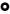 □政府公报      两微一端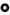 □发布会/听证会  广播电视□纸质媒体       □公开查阅点□行政服务中     □便民服务站□入户/现场      □精准推送□其他■社区/企事业单位/村公示栏（电子 屏）■政府网站     征地信息公开平台□政府公报      两微一端□发布会/听证会  广播电视□纸质媒体       □公开查阅点□行政服务中     □便民服务站□入户/现场      □精准推送□其他√面向拟征收土地所在地的村集体成员√1征地前 期准备土地 征收 启动 公告在拟征收土地前，应明确征收土地有关 事项并予以公开。1.拟征收土地目的和用途；2.拟征收土地的位置和范围；3.开展土地现状调查的安排；4.拟征收土地的原用途管控（包括不得 抢栽、抢种、抢建等有关规定）；《国务院关于 深化改革严格 土地管理的决定》（国发〔2004〕28 号）收到征地批准文 件之日起10 个工 作日内，在政府 网站、征地信息 公开平台公开。刘店集乡人民政 府及有关部 门■社区/企事业单位/村公示栏（电子 屏）■政府网站     征地信息公开平台□政府公报      两微一端□发布会/听证会  广播电视□纸质媒体       □公开查阅点□行政服务中     □便民服务站□入户/现场      □精准推送□其他■社区/企事业单位/村公示栏（电子 屏）■政府网站     征地信息公开平台□政府公报      两微一端□发布会/听证会  广播电视□纸质媒体       □公开查阅点□行政服务中     □便民服务站□入户/现场      □精准推送□其他√√2征地前 期准备拟征 收土 地现 状调 查拟征收土地现状调查结果按规定确认 后，调查结果予以公开。1.征收土地勘测调查表；2.地上附着物和青苗调查登记表；3.土地勘测定界图件（涉及国家秘密的 项目除外；图件应按有关法律法规规定 予以技术处理。1. 《土地管理 法》；2.《国务院关  于深化改革严  格土地管理的  决定》（国发  〔2004〕28 号）拟征收土地现状 调查结束后 5 个 工作日内，在村 公示栏公开。刘店集乡人民政 府及有关部 门■社区/企事业单位/村公示栏（电子 屏）■政府网站     征地信息公开平台□政府公报     □两微一端□发布会/听证会■社区/企事业单位/村公示栏（电子 屏）■政府网站     征地信息公开平台□政府公报     □两微一端□发布会/听证会√面向拟征收土地所在地的村集体成员√2征地前 期准备拟征 收土 地现 状调 查拟征收土地现状调查结果按规定确认 后，调查结果予以公开。1.征收土地勘测调查表；2.地上附着物和青苗调查登记表；3.土地勘测定界图件（涉及国家秘密的 项目除外；图件应按有关法律法规规定 予以技术处理。1. 《土地管理 法》；2.《国务院关  于深化改革严  格土地管理的  决定》（国发  〔2004〕28 号）收到征地批准文 件之日起10 个工 作日内，在政府 网站、征地信息 公开平台公开。刘店集乡人民政 府及有关部 门■社区/企事业单位/村公示栏（电子 屏）■政府网站     征地信息公开平台□政府公报     □两微一端□发布会/听证会■社区/企事业单位/村公示栏（电子 屏）■政府网站     征地信息公开平台□政府公报     □两微一端□发布会/听证会√√2征地前 期准备拟征 收土 地现 状调 查拟征收土地现状调查结果按规定确认 后，调查结果予以公开。1.征收土地勘测调查表；2.地上附着物和青苗调查登记表；3.土地勘测定界图件（涉及国家秘密的 项目除外；图件应按有关法律法规规定 予以技术处理。1. 《土地管理 法》；2.《国务院关  于深化改革严  格土地管理的  决定》（国发  〔2004〕28 号）收到征地批准文 件之日起10 个工 作日内，在政府 网站、征地信息 公开平台公开。刘店集乡人民政 府及有关部 门□广播电视□公开查阅点□便民服务站□精准推送□纸质媒体□行政服务中心□入户/现场 □其他√√序 号公开事项公开事项公开内容公开依据公开时限公开主体公开渠道公开对象公开对象公开方式公开方式序 号一级事项二级 事项公开内容公开依据公开时限公开主体公开渠道全社 会特定群体主 动依申 请3征地前 期准备 征地前 期准备征地补偿安置方案公告征收补偿安置方案公告期满后，县（市 区）人民政府和负责农村集体土地征收 的有关部门拟定《征地补偿安置方案》 并予以公开。1. 被征收土地的位置、地类、面积，地 上附着物和青苗的种类、数量，需要安 置的农业人口和数量；2. 土地补偿费和安置补助费的标准、数 额、支付对象和支付方式；3. 地上附着物和青苗的补偿标准与支 付方式；4. 社会保障费用的筹集方法、缴费比例 和办法；5. 农业人员安置具体途径；6. 其他有关征地补偿、安置的具体措 施；7. 听证等救济途径。1. 《中华人 民共和国政府 信息公开条例》 (国令第 711 号）；2. 《国土资 源部办公厅关 于进一步做好 市县征地信息 公开工作有关 问题的通知》 （国土资厅发〔2014〕29号）；3.《自然资  源听证规》； 4.《征收土地 公告办法》拟定《征地补偿 安置方案》后 10 个工作日内公开。公示结束后 转为依申请公开。刘店集乡人民政府及有关部门■社区/企事业单位/村公示栏（电子 屏）□政府网站     □政府公报□两微一端     □发布会/听证会□广播电视     □纸质媒体□公开查阅点   □行政服务中心□便民服务站   □入户/现场□征地信息公开平台□精准推送     □其他√拟征收土地所在地的村集体成员√√4征地前 期准备 征地前 期准备征地 补偿 登记征地补偿登记汇总表。1. 《土地管理 法》；2. 《中华人民 共和国政府信 息公开条例》 (国令第 711  号）征地补偿登记结 束后 5 个工作日 内公开。公示结束后，转 为依申请公开。刘店集乡人民政府及有关部门■社区/企事业单位/村公示栏（电子 屏）□政府网站     □政府公报□两微一端     □发布会/听证会□广播电视     □纸质媒体□公开查阅点   □行政服务中心□便民服务站   □入户/现场□征地信息公开平台□精准推送      □其他√拟征收土地所在地的村集体成员√√序 号公开事项公开事项公开内容公开依据公开时限公开主体公开渠道公开对象公开对象公开方式公开方式序 号一级事项二级 事项公开内容公开依据公开时限公开主体公开渠道全社 会特定群体主 动依申 请5征地前 期准备征地补偿 安置 方案 听证依申请开展听证工作的，听证结果公 开。按征地补偿安置方案公告确定的时 间制作《听证通知书》；按《听证通知 书》规定的时间组织听证；实施听证的， 公开听证相关材料。1.《听证通知书》；2.听证处理意见；3.听证笔录有关资料。1.《中华人民 共和国政府信 息公开条例》 (国令第 711号）2.《国土资源 部办公厅关于 进一步做好市 县征地信息公 开工作有关问题的通知》  （国土资厅发  〔201429 号）3.《自然资源 听证规定》① 《 听 证 通 知 书》应在组织听 证 7 个 工 作 日 前予以公开；②其他听证公开 内容在征地听证 结 束 后 5 个 工 作日内公开。公示结束后，转 为依申请公开。刘店集乡人民政 府及有关部 门■社区/企事业单位/村公示栏（电子 屏）□政府网站     □政府公报□两微一端     □发布会/听证会□广播电视     □纸质媒体o公开查阅点   □行政服务中心□便民服务站   □入户/现场□征地信息公开平台□精准推送     □其他√拟征收土地所在地的村集体成员√√5征地前 期准备征地补偿 安置 方案 听证依申请开展听证工作的，听证结果公 开。按征地补偿安置方案公告确定的时 间制作《听证通知书》；按《听证通知 书》规定的时间组织听证；实施听证的， 公开听证相关材料。1.《听证通知书》；2.听证处理意见；3.听证笔录有关资料。1.《中华人民 共和国政府信 息公开条例》 (国令第 711号）2.《国土资源 部办公厅关于 进一步做好市 县征地信息公 开工作有关问题的通知》  （国土资厅发  〔201429 号）3.《自然资源 听证规定》收到征地批准文 件之日起 10 个 工作日内，在政 府网站、征地信 息 公 开 平 台 公 开。刘店集乡人民政 府及有关部 门■社区/企事业单位/村公示栏（电子 屏）□政府网站     □政府公报□两微一端     □发布会/听证会□广播电视     □纸质媒体o公开查阅点   □行政服务中心□便民服务站   □入户/现场□征地信息公开平台□精准推送     □其他√拟征收土地所在地的村集体成员√√序 号公开事项公开事项公开内容公开依据公开时限公开主体公开渠道公开渠道公开对象公开对象公开方式公开方式序 号一级事项二级 事项公开内容公开依据公开时限公开主体公开渠道公开渠道全社 会特定群体主 动依申 请6征地审 查报批征地 批准 文件有权一级人民政府批准用地的批复文 件、地方人民政府转发批复文件应予以 公开。1.国务院批准用地批复文件（指用地由 国务院批准）；2.省级人民政府批准用地批复文件（指 用地由省级人民政府批准）；3.国务院批准城市用地后省级人民政 府审核同意实施方案文件；4.地方人民政府转发用地批复文件； 5.其他用地批准文件。1.《土地管理 法》；2.《中华人民 共和国政府信 息公开条例》 (国令第 711  号）收到征地批准文  件之日起10 个工 作日内公开。刘店集乡人民政府及有关部 门o政府网站     o征地信息公开平台■社区/企事业单位/村公示栏（电子 屏）□政府公报     □两微一端□发布会/听证会o政府网站     o征地信息公开平台■社区/企事业单位/村公示栏（电子 屏）□政府公报     □两微一端□发布会/听证会√√6征地审 查报批征地 批准 文件有权一级人民政府批准用地的批复文 件、地方人民政府转发批复文件应予以 公开。1.国务院批准用地批复文件（指用地由 国务院批准）；2.省级人民政府批准用地批复文件（指 用地由省级人民政府批准）；3.国务院批准城市用地后省级人民政 府审核同意实施方案文件；4.地方人民政府转发用地批复文件； 5.其他用地批准文件。1.《土地管理 法》；2.《中华人民 共和国政府信 息公开条例》 (国令第 711  号）收到征地批准文  件之日起10 个工 作日内公开。刘店集乡人民政府及有关部 门□广播电视□公开查阅点□便民服务站□精准推送□纸质媒体□行政服务中心□入户/现场 □其他√√7征地组 织实施征收 土地 公告根据用地批复文件，县（市、区）人民 政府拟定征收土地公告并予以公开。1.征地批准机关、批准文号、批准时间 和批准用途；2.被征收土地的所有权人、位置、地类 面积；3.征地补偿标准、农业人口安置方式 社会保障途径等；4.办理征地补偿登记的期限、地点和要 求；5.救济途径。1. 《土地管理 法》；2. 《自然资源 听证规定》；3. 《征收土地 公告办法》收到征地批准文  件之日起10 个工 作日内公开。刘店集乡人民政 府及有关部 门o政府网站o征地信息公开平台■社区/企事业单位/村公示栏（电子屏）□政府公报     □两微一端□发布会/听证会o政府网站o征地信息公开平台■社区/企事业单位/村公示栏（电子屏）□政府公报     □两微一端□发布会/听证会√√7征地组 织实施征收 土地 公告根据用地批复文件，县（市、区）人民 政府拟定征收土地公告并予以公开。1.征地批准机关、批准文号、批准时间 和批准用途；2.被征收土地的所有权人、位置、地类 面积；3.征地补偿标准、农业人口安置方式 社会保障途径等；4.办理征地补偿登记的期限、地点和要 求；5.救济途径。1. 《土地管理 法》；2. 《自然资源 听证规定》；3. 《征收土地 公告办法》收到征地批准文  件之日起10 个工 作日内公开。刘店集乡人民政 府及有关部 门□广播电视□公开查阅点□便民服务站□精准推送□纸质媒体□行政服务中心□入户/现场 □其他√√序 号公开事项公开事项公开内容公开依据公开时限公开主体公开渠道公开对象公开对象公开方式公开方式序 号一级事项二级 事项公开内容公开依据公开时限公开主体公开渠道全社 会特定群体主 动依申 请8征地组 织实施征地补偿费用支付征地补偿费用支付凭证。〔在被征地村公告栏张贴，予以公开 张贴之日起 20 个工作日后可依申请公 开〕。1. 《中华人民 共和国政府信 息公开条例》 (国令第 711号）2. 《自然资源 听证规定》； 3.《征收土地 公告办法》获得支付凭证后 5 个工作日内予 以公开。公示结束后，转 为依申请公开。刘店集乡人民政 府及有关部 门■社区/企事业单位/村公示栏（电子 屏）□政府网站     □政府公报□两微一端     □发布会/听证会□广播电视□纸质媒体□公开查阅点□行政服务中心□便民服务站   □入户/现场□征地信息公开平台□精准推送     □其他√拟征收土地所在地的村集体成员√√序号公开事项公开事项公开内容公开依据公开时限公开主体公开渠道和载体公开对象公开对象公开方式公开方式公开层级公开层级公开层级序号一级事项二级事项公开内容公开依据公开时限公开主体公开渠道和载体全社会特定 群体主动依申 请县级乡级乡级1政策文件法律法规与安全生产有关的 法律、法规《中华人民共和国政府信 息公开条例》 (国务院令  第711号）信息形成或变更之日起20个工 作日内刘店集乡人民政 府及有关部 门o政府公报 □发布会□纸质媒体□政务服务中心□入户/现场■社区/企事业单位、村公示栏 （电子屏）□精准推送   □其他√√√√√2政策文件部门和地 方规章与安全生产有关的 部门和地方规章《中华人民共和国政府信 息公开条例》 (国务院令  第711号）信息形成或变更之日起20个工 作日内刘店集乡人民政 府及有关部 门o政府公报 □发布会□纸质媒体□政务服务中心□入户/现场■社区/企事业单位、村公示栏 （电子屏）□精准推送   □其他√√√√√3政策文件其他政策 文件其他可以公开的与 安全生产有关的政 策文件，包括改革 方案、发展规划、 专项规划、工作计 划等《中华人民共和国政府信 息公开条例》 (国务院令  第711号）信息形成或变更之日起20个工 作日内刘店集乡人民政 府及有关部 门o政府公报 □发布会□纸质媒体□政务服务中心□入户/现场■社区/企事业单位、村公示栏 （电子屏）□精准推送   □其他√√√√√4政策文件重大决策 草案涉及管理相对人切 身利益、需社会广 泛知晓的重要改革 方案等重大决策， 决策前向社会公开 决策草案、决策依 据《中华人民共和国政府信 息公开条例》 (国务院令  第711号），中央办公厅、国务院办公厅《关于 全面推进政务公开工作的 意见》按进展情况及时公开刘店集乡人民政 府及有关部 门o政府公报 □发布会□纸质媒体□政务服务中心□入户/现场■社区/企事业单位、村公示栏 （电子屏）□精准推送   □其他√√√√√5重要会议通过会议讨论作出 重要改革方案等重 大决策时，经党组 研究认为有必要公 开讨论决策过程的 会议《中华人民共和国政府信 息公开条例》 (国务院令  第711号）,中央办公厅、 国务院办公厅《关于全面 推进政务公开工作的意见》提前一周发通知邀请刘店集乡人民政 府及有关部 门o政府网站□两微一端□广播电视□公开查阅点□便民服务站o政府公报 □发布会□纸质媒体□政务服务中心□入户/现场√√√√√5重要会议通过会议讨论作出 重要改革方案等重 大决策时，经党组 研究认为有必要公 开讨论决策过程的 会议《中华人民共和国政府信 息公开条例》 (国务院令  第711号）,中央办公厅、 国务院办公厅《关于全面 推进政务公开工作的意见》提前一周发通知邀请刘店集乡人民政 府及有关部 门■社区/企事业单位、村公示栏 （电子屏）□精准推送   □其他■社区/企事业单位、村公示栏 （电子屏）□精准推送   □其他√√√√√6征集采纳 社会公众 意见情况重大决策草案公布 后征集到的社会公 众意见情况、采纳 与否情况及理由等《中华人民共和国政府信 息公开条例》 (国务院令  第711号），中央办公厅、国务院办公厅《关于 全面推进政务公开工作的 意见》征求意见时对外公布的时限内 公开刘店集乡人民政 府及有关部 门o政府网站□两微一端□广播电视□公开查阅点□便民服务站o政府公报 □发布会□纸质媒体□政务服务中心□入户/现场√√√√6征集采纳 社会公众 意见情况重大决策草案公布 后征集到的社会公 众意见情况、采纳 与否情况及理由等《中华人民共和国政府信 息公开条例》 (国务院令  第711号），中央办公厅、国务院办公厅《关于 全面推进政务公开工作的 意见》征求意见时对外公布的时限内 公开刘店集乡人民政 府及有关部 门■社区/企事业单位、村公示栏 （电子屏）□精准推送   □其他■社区/企事业单位、村公示栏 （电子屏）□精准推送   □其他√√√√7行政管理隐患管理重大隐患排查、挂 牌督办及其整改情 况，安全生产举报 电话等《安全生产法》、《中华 人民共和国政府信息公开 条例》 (国务院令第711号）、《中共中央 国务  院关于推进安全生产领域 改革发展的意见》按进展情况及时公开刘店集乡人民政 府及有关部 门o政府网站□两微一端□广播电视□公开查阅点□便民服务站o政府公报 □发布会□纸质媒体□政务服务中心□入户/现场√√√√7行政管理隐患管理重大隐患排查、挂 牌督办及其整改情 况，安全生产举报 电话等《安全生产法》、《中华 人民共和国政府信息公开 条例》 (国务院令第711号）、《中共中央 国务  院关于推进安全生产领域 改革发展的意见》按进展情况及时公开刘店集乡人民政 府及有关部 门■社区/企事业单位、村公示栏 （电子屏）□精准推送   □其他■社区/企事业单位、村公示栏 （电子屏）□精准推送   □其他√√√√8应急管理承担处置主责、非 敏感的应急信息， 包括事故灾害类预 警信息、事故信息、事故后采取的 应急处置措施和应 对结果等《中华人民共和国政府信 息公开条例》 (国务院令  第711号），《中华人民  共和国突发事件应对法》，中央办公厅、国务 院办公厅《关于全面加强 政务公开工作的意见》按进展情况及时公开刘店集乡人民政 府及有关部 门o政府网站□两微一端□广播电视□公开查阅点□便民服务站o政府公报 □发布会□纸质媒体□政务服务中心□入户/现场√√√√8应急管理承担处置主责、非 敏感的应急信息， 包括事故灾害类预 警信息、事故信息、事故后采取的 应急处置措施和应 对结果等《中华人民共和国政府信 息公开条例》 (国务院令  第711号），《中华人民  共和国突发事件应对法》，中央办公厅、国务 院办公厅《关于全面加强 政务公开工作的意见》按进展情况及时公开刘店集乡人民政 府及有关部 门■社区/企事业单位、村公示栏 （电子屏）□精准推送   □其他■社区/企事业单位、村公示栏 （电子屏）□精准推送   □其他√√√√9动态信息●业务工作动态●安全生产执法检 查动态《中华人民共和国政府信 息公开条例》 (国务院令  第711号）、《中共中央  国务院关于推进安全生产 领域改革发展的意见》按进展情况及时公开刘店集乡人民政 府及有关部 门o政府网站□两微一端□广播电视□公开查阅点□便民服务站o政府公报 □发布会□纸质媒体□政务服务中心□入户/现场√√√√9动态信息●业务工作动态●安全生产执法检 查动态《中华人民共和国政府信 息公开条例》 (国务院令  第711号）、《中共中央  国务院关于推进安全生产 领域改革发展的意见》按进展情况及时公开刘店集乡人民政 府及有关部 门■社区/企事业单位、村公示栏 （电子屏）□精准推送   □其他■社区/企事业单位、村公示栏 （电子屏）□精准推送   □其他√√√√10行政管理安全生产 预警提示 信息●气象及灾害预警 信息●不同时段、不同 领域安全生产提示 信息《中华人民共和国政府信 息公开条例》 (国务院令  第711号）、《中共中央  国务院关于推进安全生产 领域改革发展的意见》信息形成后及时公开刘店集乡人民政 府及有关部 门o政府网站□两微一端□广播电视□公开查阅点□便民服务站o政府公报 □发布会□纸质媒体□政务服务中心□入户/现场√√√√10行政管理安全生产 预警提示 信息●气象及灾害预警 信息●不同时段、不同 领域安全生产提示 信息《中华人民共和国政府信 息公开条例》 (国务院令  第711号）、《中共中央  国务院关于推进安全生产 领域改革发展的意见》信息形成后及时公开刘店集乡人民政 府及有关部 门■社区/企事业单位、村公示栏 （电子屏）□精准推送   □其他■社区/企事业单位、村公示栏 （电子屏）□精准推送   □其他√√√√11重点领域 信息公开财政资金 信息●预算、决算●“三公 ”经费●安全生产专项资 金使用等财政资金 信息《中华人民共和国政府信 息公开条例》 (国务院令  第711号）、《国务院关  于深化预算管理制度改革 的决定》、《国务院办公 厅关于进一步推进预算公 开工作意见的通知》按中央要求时限公开刘店集乡人民政 府及有关部 门o政府网站□两微一端□广播电视□公开查阅点□便民服务站o政府公报 □发布会□纸质媒体□政务服务中心□入户/现场√√√√11重点领域 信息公开财政资金 信息●预算、决算●“三公 ”经费●安全生产专项资 金使用等财政资金 信息《中华人民共和国政府信 息公开条例》 (国务院令  第711号）、《国务院关  于深化预算管理制度改革 的决定》、《国务院办公 厅关于进一步推进预算公 开工作意见的通知》按中央要求时限公开刘店集乡人民政 府及有关部 门■社区/企事业单位、村公示栏 （电子屏）□精准推送   □其他■社区/企事业单位、村公示栏 （电子屏）□精准推送   □其他√√√√12政府采购 信息本单位采购实施情 况相关信息《中华人民共和国政府信 息公开条例》 (国务院令  第711号）,《国务院关于 深化预算管理制度改革的 决定》 (国发〔2014〕45  号),中办、国办印发《关 于进一步推进预算公开工 作的意见》的通知按进展情况及时公开刘店集乡人民政 府及有关部 门o政府网站□两微一端□广播电视□公开查阅点□便民服务站o政府公报 □发布会□纸质媒体□政务服务中心□入户/现场√√√√12政府采购 信息本单位采购实施情 况相关信息《中华人民共和国政府信 息公开条例》 (国务院令  第711号）,《国务院关于 深化预算管理制度改革的 决定》 (国发〔2014〕45  号),中办、国办印发《关 于进一步推进预算公开工 作的意见》的通知按进展情况及时公开刘店集乡人民政 府及有关部 门■社区/企事业单位、村公示栏 （电子屏）□精准推送   □其他■社区/企事业单位、村公示栏 （电子屏）□精准推送   □其他√√√√13办事纪律 和监督管 理本单位的办事纪律, 受理投诉、举报、信访的途径等内容《中华人民共和国政府信 息公开条例》 (国务院令  第711号）、《中共中央  国务院关于推进安全生产 领域改革发展的意见》按进展情况及时公开刘店集乡人民政 府及有关部 门o政府网站□两微一端□广播电视□公开查阅点□便民服务站o政府公报 □发布会□纸质媒体□政务服务中心□入户/现场√√√√13办事纪律 和监督管 理本单位的办事纪律, 受理投诉、举报、信访的途径等内容《中华人民共和国政府信 息公开条例》 (国务院令  第711号）、《中共中央  国务院关于推进安全生产 领域改革发展的意见》按进展情况及时公开刘店集乡人民政 府及有关部 门■社区/企事业单位、村公示栏 （电子屏）□精准推送   □其他■社区/企事业单位、村公示栏 （电子屏）□精准推送   □其他√√√√14检查和巡 查发现安 全监管监 察问题检查和巡查发现的、并要求向社会 公开的问题及整改 落实情况《中华人民共和国政府信 息公开条例》 (国务院令  第711号）、《中共中央  国务院关于推进安全生产 领域改革发展的意见》按进展情况及时公开刘店集乡人民政 府及有关部 门o政府网站□两微一端□广播电视□公开查阅点□便民服务站o政府公报 □发布会□纸质媒体□政务服务中心□入户/现场√√√√14检查和巡 查发现安 全监管监 察问题检查和巡查发现的、并要求向社会 公开的问题及整改 落实情况《中华人民共和国政府信 息公开条例》 (国务院令  第711号）、《中共中央  国务院关于推进安全生产 领域改革发展的意见》按进展情况及时公开刘店集乡人民政 府及有关部 门■社区/企事业单位、村公示栏 （电子屏）□精准推送   □其他■社区/企事业单位、村公示栏 （电子屏）□精准推送   □其他√√√√序号公开事项公开事项公开内容公开依据公开时限公开主体公开渠道和载体公开渠道和载体公开对象公开对象公开方式公开方式公开层级公开层级序号一级事项二级事项公开内容公开依据公开时限公开主体公开渠道和载体公开渠道和载体全社 会特定 群体主动依申请县级乡级1政策文件法律法规与救灾有关的法 律、法规《中华人民共和国 政府信息公开条例》 (国务院令第 711号）信息形成或变更之日 起20个工作日内刘店集乡人民政府 及有关部门□政府网站□两微一端□广播电视□公开查阅点□便民服务站□政府公报 □发布会□纸质媒体□政务服务中心□入户/现场√√√√1政策文件法律法规与救灾有关的法 律、法规《中华人民共和国 政府信息公开条例》 (国务院令第 711号）信息形成或变更之日 起20个工作日内刘店集乡人民政府 及有关部门■社区/企事业单位、村公示栏（电子 屏）□精准推送   □其他■社区/企事业单位、村公示栏（电子 屏）□精准推送   □其他√√√√2政策文件部门和地方 规章与救灾有关的部门 和地方规章、规范 性文件《中华人民共和国 政府信息公开条例》 (国务院令第 711号）信息形成或变更之日 起20个工作日内刘店集乡人民政府 及有关部门□政府网站□两微一端□广播电视□公开查阅点□便民服务站□政府公报 □发布会□纸质媒体□政务服务中心□入户/现场√√√√2政策文件部门和地方 规章与救灾有关的部门 和地方规章、规范 性文件《中华人民共和国 政府信息公开条例》 (国务院令第 711号）信息形成或变更之日 起20个工作日内刘店集乡人民政府 及有关部门■社区/企事业单位、村公示栏（电子 屏）□精准推送   □其他■社区/企事业单位、村公示栏（电子 屏）□精准推送   □其他√√√√3政策文件其他政策文 件其他可以公开的与 救灾有关的政策文 件，包括改革方案、发展规划、专 项规划、工作计划 等《中华人民共和国 政府信息公开条例》 (国务院令第 711号）信息形成或变更之日 起20个工作日内刘店集乡人民政府 及有关部门□政府网站□两微一端□广播电视□公开查阅点□便民服务站□政府公报 □发布会□纸质媒体□政务服务中心□入户/现场√√√√3政策文件其他政策文 件其他可以公开的与 救灾有关的政策文 件，包括改革方案、发展规划、专 项规划、工作计划 等《中华人民共和国 政府信息公开条例》 (国务院令第 711号）信息形成或变更之日 起20个工作日内刘店集乡人民政府 及有关部门■社区/企事业单位、村公示栏（电子 屏）□精准推送   □其他■社区/企事业单位、村公示栏（电子 屏）□精准推送   □其他√√√√4政策文件重大决策草 案涉及管理相对人切 身利益、需社会广 泛知晓的重要改革 方案等重大决策， 决策前向社会公开 决策草案、决策依 据《中华人民共和国 政府信息公开条例》 (国务院令第711号），中央办公 厅、国务院办公厅  《关于全面推进政  务公开工作的意见》按进展情况及时公开刘店集乡人民政府 及有关部门□政府网站□两微一端□广播电视□公开查阅点□便民服务站□政府公报 □发布会□纸质媒体□政务服务中心□入户/现场√√√√4政策文件重大决策草 案涉及管理相对人切 身利益、需社会广 泛知晓的重要改革 方案等重大决策， 决策前向社会公开 决策草案、决策依 据《中华人民共和国 政府信息公开条例》 (国务院令第711号），中央办公 厅、国务院办公厅  《关于全面推进政  务公开工作的意见》按进展情况及时公开刘店集乡人民政府 及有关部门■社区/企事业单位、村公示栏（电子 屏）□精准推送   □其他■社区/企事业单位、村公示栏（电子 屏）□精准推送   □其他√√√√5政策文件重大政策解 读及回应●有关重大政策的 解读及回应●相关热点问题的 解读及回应《中华人民共和国 政府信息公开条例》 (国务院令第711号），中央办公 厅、国务院办公厅  《关于全面推进政  务公开工作的意见》，《国务院办 公厅关于在政务公 开工作中进一步做 好政务舆情回应的通知》（国办发 〔2016〕61号）重大决策作出后及时 公开刘店集乡人民政府 及有关部门□政府网站□两微一端□广播电视□公开查阅点□便民服务站□政府公报 □发布会□纸质媒体□政务服务中心□入户/现场√√√√5政策文件重大政策解 读及回应●有关重大政策的 解读及回应●相关热点问题的 解读及回应《中华人民共和国 政府信息公开条例》 (国务院令第711号），中央办公 厅、国务院办公厅  《关于全面推进政  务公开工作的意见》，《国务院办 公厅关于在政务公 开工作中进一步做 好政务舆情回应的通知》（国办发 〔2016〕61号）重大决策作出后及时 公开刘店集乡人民政府 及有关部门■社区/企事业单位、村公示栏（电子 屏）□精准推送   □其他■社区/企事业单位、村公示栏（电子 屏）□精准推送   □其他√√√√6重要会议以会议讨论作出重 要改革方案等重大 决策时，经党组研 究认为有必要公开 讨论决策过程的会 议《中华人民共和国 政府信息公开条例》 (国务院令第711号），中央办公 厅、国务院办公厅  《关于全面推进政  务公开工作的意见》提前一周发通知邀请刘店集乡人民政府 及有关部门□政府网站□两微一端□广播电视□公开查阅点□便民服务站□政府公报 □发布会□纸质媒体□政务服务中心□入户/现场√√√√6重要会议以会议讨论作出重 要改革方案等重大 决策时，经党组研 究认为有必要公开 讨论决策过程的会 议《中华人民共和国 政府信息公开条例》 (国务院令第711号），中央办公 厅、国务院办公厅  《关于全面推进政  务公开工作的意见》提前一周发通知邀请刘店集乡人民政府 及有关部门■社区/企事业单位、村公示栏（电子 屏）□精准推送   □其他■社区/企事业单位、村公示栏（电子 屏）□精准推送   □其他√√√√7政策文件征集采纳社 会公众意见 情况重大决策草案公布 后征集到的社会公 众意见情况、采纳 与否情况及理由等《中华人民共和国 政府信息公开条例》 (国务院令第  711号）,中央办公 厅、国务院办公厅 《关于全面推进政 务公开工作的意见》征求意见时对外公布 的时限内公开刘店集乡人民政府 及有关部门□政府网站□两微一端□广播电视□公开查阅点□便民服务站□政府公报 □发布会□纸质媒体□政务服务中心□入户/现场√√√√7政策文件征集采纳社 会公众意见 情况重大决策草案公布 后征集到的社会公 众意见情况、采纳 与否情况及理由等《中华人民共和国 政府信息公开条例》 (国务院令第  711号）,中央办公 厅、国务院办公厅 《关于全面推进政 务公开工作的意见》征求意见时对外公布 的时限内公开刘店集乡人民政府 及有关部门■社区/企事业单位、村公示栏（电子 屏）□精准推送   □其他■社区/企事业单位、村公示栏（电子 屏）□精准推送   □其他√√√√8备灾管理综合减灾示 范社区综合减灾示范社区 分布情况（其具体 位置、创建时间、 创建级别等）《中华人民共和国 政府信息公开条例》 (国务院令第711号）、《社会救 助暂行办法》（2014）、《国家  综合防灾减灾规划  （2016-2020年）》信息形成或变更之日 起20个工作日内刘店集乡人民政府 及有关部门□政府网站□两微一端□广播电视□公开查阅点□便民服务站□政府公报 □发布会□纸质媒体□政务服务中心□入户/现场√√√√8备灾管理综合减灾示 范社区综合减灾示范社区 分布情况（其具体 位置、创建时间、 创建级别等）《中华人民共和国 政府信息公开条例》 (国务院令第711号）、《社会救 助暂行办法》（2014）、《国家  综合防灾减灾规划  （2016-2020年）》信息形成或变更之日 起20个工作日内刘店集乡人民政府 及有关部门■社区/企事业单位、村公示栏（电子 屏）□精准推送   □其他■社区/企事业单位、村公示栏（电子 屏）□精准推送   □其他√√√√9救助审定信 息自然灾害救助（6  类）的救助对象、 申报材料、办理程 序及时限等《中华人民共和国 政府信息公开条例》 (国务院令第711号）、《中华人 民共和国自然灾害  救助条例》（国务  院令第577号）信息形成或变更之日 起20个工作日内刘店集乡人民政府 及有关部门□政府网站□两微一端□广播电视□公开查阅点□便民服务站□政府公报 □发布会□纸质媒体□政务服务中心□入户/现场√√√√9救助审定信 息自然灾害救助（6  类）的救助对象、 申报材料、办理程 序及时限等《中华人民共和国 政府信息公开条例》 (国务院令第711号）、《中华人 民共和国自然灾害  救助条例》（国务  院令第577号）信息形成或变更之日 起20个工作日内刘店集乡人民政府 及有关部门■社区/企事业单位、村公示栏（电子 屏）□精准推送   □其他■社区/企事业单位、村公示栏（电子 屏）□精准推送   □其他√√√√10灾害救助应急管理部 门审批救助款物通知及划 拨情况《中华人民共和国 政府信息公开条例》 (国务院令第711号）、《中华人 民共和国自然灾害  救助条例》（国务  院令第577号）信息形成或变更之日 起20个工作日内刘店集乡人民政府 及有关部门□政府网站□两微一端□广播电视□公开查阅点□便民服务站□政府公报 □发布会□纸质媒体□政务服务中心□入户/现场√√√√10灾害救助应急管理部 门审批救助款物通知及划 拨情况《中华人民共和国 政府信息公开条例》 (国务院令第711号）、《中华人 民共和国自然灾害  救助条例》（国务  院令第577号）信息形成或变更之日 起20个工作日内刘店集乡人民政府 及有关部门■社区/企事业单位、村公示栏（电子 屏）□精准推送   □其他■社区/企事业单位、村公示栏（电子 屏）□精准推送   □其他√√√√11灾害救助因灾过渡期 生活救助●因灾过渡期生活 救助标准、过渡期 生活救助对象评议 结果公示（灾民姓 名、受灾情况、拟 救助金额、监督举 报电话）●过渡期生活救助 对象确定（灾民姓 名、受灾情况、救 助金额、监督举报 电话)《中华人民共和国 政府信息公开条例》 (国务院令第711号）、《中华人 民共和国自然灾害  救助条例》（国务  院令第577号）信息形成或变更之日 起20个工作日内刘店集乡人民政府 及有关部门□政府网站□两微一端□广播电视□公开查阅点□便民服务站□政府公报 □发布会□纸质媒体□政务服务中心□入户/现场√√√√11灾害救助因灾过渡期 生活救助●因灾过渡期生活 救助标准、过渡期 生活救助对象评议 结果公示（灾民姓 名、受灾情况、拟 救助金额、监督举 报电话）●过渡期生活救助 对象确定（灾民姓 名、受灾情况、救 助金额、监督举报 电话)《中华人民共和国 政府信息公开条例》 (国务院令第711号）、《中华人 民共和国自然灾害  救助条例》（国务  院令第577号）信息形成或变更之日 起20个工作日内刘店集乡人民政府 及有关部门■社区/企事业单位、村公示栏（电子 屏）□精准推送   □其他■社区/企事业单位、村公示栏（电子 屏）□精准推送   □其他√√√√12灾后救助居民住房恢 复重建救助●居民住房恢复重 建救助标准（居民 因灾倒房、损房恢 复重建具体救助标 准）●居民住房恢复重 建救助对象评议结 果公示（公开灾民 姓名、受灾情况、 拟救助标准、监督 举报电话）《中华人民共和国 政府信息公开条例》 (国务院令第711号）、《中华人 民共和国自然灾害  救助条例》（国务  院令第577号）信息形成或变更之日 起20个工作日内刘店集乡人民政府 及有关部门□政府网站□两微一端□广播电视□公开查阅点□便民服务站□政府公报 □发布会□纸质媒体□政务服务中心□入户/现场√√√√12灾后救助居民住房恢 复重建救助●居民住房恢复重 建救助标准（居民 因灾倒房、损房恢 复重建具体救助标 准）●居民住房恢复重 建救助对象评议结 果公示（公开灾民 姓名、受灾情况、 拟救助标准、监督 举报电话）《中华人民共和国 政府信息公开条例》 (国务院令第711号）、《中华人 民共和国自然灾害  救助条例》（国务  院令第577号）信息形成或变更之日 起20个工作日内刘店集乡人民政府 及有关部门■社区/企事业单位、村公示栏（电子 屏）□精准推送   □其他■社区/企事业单位、村公示栏（电子 屏）□精准推送   □其他√√√√13款物管理捐赠款物信 息年度捐赠款物信息 以及款物使用情况《中华人民共和国 政府信息公开条例》（国务院令第 711号）按进展情况及时公开刘店集乡人民政府 及有关部门□政府网站□两微一端□广播电视□公开查阅点□便民服务站□政府公报 □发布会□纸质媒体□政务服务中心□入户/现场√√√√13款物管理捐赠款物信 息年度捐赠款物信息 以及款物使用情况《中华人民共和国 政府信息公开条例》（国务院令第 711号）按进展情况及时公开刘店集乡人民政府 及有关部门■社区/企事业单位、村公示栏（电子 屏）□精准推送   □其他■社区/企事业单位、村公示栏（电子 屏）□精准推送   □其他√√√√14款物管理年度款物使 用情况年度救灾资金和救 灾物资等使用情况《中华人民共和国 政府信息公开条例》（国务院令第 711号）按进展情况及时公开刘店集乡人民政府 及有关部门□政府网站□两微一端□广播电视□公开查阅点□便民服务站□政府公报 □发布会□纸质媒体□政务服务中心□入户/现场√√√√14款物管理年度款物使 用情况年度救灾资金和救 灾物资等使用情况《中华人民共和国 政府信息公开条例》（国务院令第 711号）按进展情况及时公开刘店集乡人民政府 及有关部门■社区/企事业单位、村公示栏（电子 屏）□精准推送   □其他■社区/企事业单位、村公示栏（电子 屏）□精准推送   □其他√√√√15工作动态工作信息防灾减灾救灾其他 相关动态信息《中华人民共和国 政府信息公开条例》（国务院令第 711号）按进展情况及时公开刘店集乡人民政府 及有关部门□政府网站□两微一端□广播电视□公开查阅点□便民服务站□政府公报 □发布会□纸质媒体□政务服务中心□入户/现场√√√√15工作动态工作信息防灾减灾救灾其他 相关动态信息《中华人民共和国 政府信息公开条例》（国务院令第 711号）按进展情况及时公开刘店集乡人民政府 及有关部门■社区/企事业单位、村公示栏（电子 屏）□精准推送   □其他■社区/企事业单位、村公示栏（电子 屏）□精准推送   □其他√√√√序号过 程公开事项公开事项公开内容公开依据公开时限公开主体公开渠道和载体（“ ■ ”表示必选项，“ □ ”表示可选项）公开渠道和载体（“ ■ ”表示必选项，“ □ ”表示可选项）公开对象公开对象公开方式公开方式序号过 程一级 事项二级事 项公开内容公开依据公开时限公开主体公开渠道和载体（“ ■ ”表示必选项，“ □ ”表示可选项）公开渠道和载体（“ ■ ”表示必选项，“ □ ”表示可选项）全社 会特定 群体主动依申 请1决策部 门 文件农村 危房 改造 相关 文件文件分类生成 日期标题文号 有效性关键词 和具体内容等《中华人民共和国政府信息公开条 例》 (国令第 711 号）《中共中央办公厅国务院办公厅印发〈关于全面推进政务公开工作的意 见〉的通知》《中共中央办公厅 国务院办公厅关于建立健全信息发布和政策解读机制的意见》《国务院办公厅印发〈关于全面推进政务公开工作的意见〉实施细则的通知》信息形成之 日起 20 个 工作日内刘店集乡人民 政府及有 关部门o政府网站o两微一端□广播电视o公开查阅点□便民服务站□政府公报 □发布会□纸质媒体o政务服务中心□入户/现场√√1决策部 门 文件农村 危房 改造 相关 文件文件分类生成 日期标题文号 有效性关键词 和具体内容等《中华人民共和国政府信息公开条 例》 (国令第 711 号）《中共中央办公厅国务院办公厅印发〈关于全面推进政务公开工作的意 见〉的通知》《中共中央办公厅 国务院办公厅关于建立健全信息发布和政策解读机制的意见》《国务院办公厅印发〈关于全面推进政务公开工作的意见〉实施细则的通知》信息形成之 日起 20 个 工作日内刘店集乡人民 政府及有 关部门■社区/企事业单位、村公示栏（电子屏□精准推送      □其他■社区/企事业单位、村公示栏（电子屏□精准推送      □其他√√2决策政策 解读上级政 策解读着重解读政策 措施的背景依 据目标任务主 要内容涉及范 围执行标准，以 及注意事项关 键词诠释惠民 利民举措新旧 政策差异等《中华人民共和国政府信息公开条 例》 (国令第 711 号）《中共中央办公厅国务院办公厅印发〈关于全面推进政务公开工作的意 见〉的通知》《中共中央办公厅 国务院办公厅关于建立健全信息发布和政策解读机制的意见》《国务院办公厅印发〈关于全面推进政务公开工作的意见〉实施细则的通知》信息形成之 日起 20 个 工作日内刘店集乡人民 政府及有 关部门o政府网站o两微一端□广播电视o公开查阅点□便民服务站□政府公报 □发布会□纸质媒体o政务服务中心□入户/现场√√2决策政策 解读上级政 策解读着重解读政策 措施的背景依 据目标任务主 要内容涉及范 围执行标准，以 及注意事项关 键词诠释惠民 利民举措新旧 政策差异等《中华人民共和国政府信息公开条 例》 (国令第 711 号）《中共中央办公厅国务院办公厅印发〈关于全面推进政务公开工作的意 见〉的通知》《中共中央办公厅 国务院办公厅关于建立健全信息发布和政策解读机制的意见》《国务院办公厅印发〈关于全面推进政务公开工作的意见〉实施细则的通知》信息形成之 日起 20 个 工作日内刘店集乡人民 政府及有 关部门■社区/企事业单位、村公示栏（电子屏□精准推送      □其他■社区/企事业单位、村公示栏（电子屏□精准推送      □其他√√3决策政策 解读本级政 策解读着重解读政策 措施的背景依 据目标任务主 要内容涉及范 围执行标准，以 及注意事项关 键词诠释惠民 利民举措新旧 政策差异等《中华人民共和国政府信息公开条 例》 (国令第 711 号）《中共中央办公厅国务院办公厅印发〈关于全面推进政务公开工作的意 见〉的通知》《中共中央办公厅 国务院办公厅关于建立健全信息发布和政策解读机制的意见》《国务院办公厅印发〈关于全面推进政务公开工作的意见〉实施细则的通知》信息形成之 日起 20 个 工作日内刘店集乡人民 政府及有 关部门o政府网站o两微一端□广播电视o公开查阅点□便民服务站□政府公报 □发布会□纸质媒体o政务服务中心□入户/现场√√3决策政策 解读本级政 策解读着重解读政策 措施的背景依 据目标任务主 要内容涉及范 围执行标准，以 及注意事项关 键词诠释惠民 利民举措新旧 政策差异等《中华人民共和国政府信息公开条 例》 (国令第 711 号）《中共中央办公厅国务院办公厅印发〈关于全面推进政务公开工作的意 见〉的通知》《中共中央办公厅 国务院办公厅关于建立健全信息发布和政策解读机制的意见》《国务院办公厅印发〈关于全面推进政务公开工作的意见〉实施细则的通知》信息形成之 日起 20 个 工作日内刘店集乡人民 政府及有 关部门■社区/企事业单位、村公示栏（电子屏□精准推送      □其他■社区/企事业单位、村公示栏（电子屏□精准推送      □其他√√序号过 程公开事项公开事项公开内容公开依据公开时限公开主体公开渠道和载体（“ ■ ”表示必选项，“ □ ”表示可选项）公开渠道和载体（“ ■ ”表示必选项，“ □ ”表示可选项）公开对象公开对象公开方式公开方式序号过 程一级 事项二级 事项公开内容公开依据公开时限公开主体公开渠道和载体（“ ■ ”表示必选项，“ □ ”表示可选项）公开渠道和载体（“ ■ ”表示必选项，“ □ ”表示可选项）全社 会特定 群体主动依申 请4执 行计划 实施任务 分配及时公开农村 危房改造补助 农户名单《住房城乡建设部 财政部 国务院扶 贫办关于加强和完善建档立卡贫困户 等重点对象农村危房改造若干问题的 通知》等分配结果确 定后 20 个 工作日内刘店集乡人民 政府及有 关部门o政府网站o两微一端□广播电视o公开查阅点□便民服务站□政府公报 □发布会□纸质媒体o政务服务中心□入户/现场√√4执 行计划 实施任务 分配及时公开农村 危房改造补助 农户名单《住房城乡建设部 财政部 国务院扶 贫办关于加强和完善建档立卡贫困户 等重点对象农村危房改造若干问题的 通知》等分配结果确 定后 20 个 工作日内刘店集乡人民 政府及有 关部门■社区/企事业单位、村公示栏（电子屏□精准推送      □其他■社区/企事业单位、村公示栏（电子屏□精准推送      □其他√√5执 行计划 实施组织 培训组织开展农村 建筑工匠培训 文件《住房城乡建设部 财政部 国务院扶 贫办关于决战决胜脱贫攻坚进一步做 好农村危房改造的通知》信息形成之 日起 20 个 工作日内刘店集乡人民 政府及有 关部门o政府网站o两微一端□广播电视o公开查阅点□便民服务站□政府公报 □发布会□纸质媒体o政务服务中心□入户/现场√√5执 行计划 实施组织 培训组织开展农村 建筑工匠培训 文件《住房城乡建设部 财政部 国务院扶 贫办关于决战决胜脱贫攻坚进一步做 好农村危房改造的通知》信息形成之 日起 20 个 工作日内刘店集乡人民 政府及有 关部门■社区/企事业单位、村公示栏（电子屏□精准推送      □其他■社区/企事业单位、村公示栏（电子屏□精准推送      □其他√√序号过 程公开事项公开事项公开内容公开依据公开时限公开主体公开渠道和载体（“ ■ ”表示必选项，“ □ ”表示可选 项）公开渠道和载体（“ ■ ”表示必选项，“ □ ”表示可选 项）公开对象公开对象公开方式公开方式序号过 程一级事项二级事 项公开内容公开依据公开时限公开主体公开渠道和载体（“ ■ ”表示必选项，“ □ ”表示可选 项）公开渠道和载体（“ ■ ”表示必选项，“ □ ”表示可选 项）全社 会特定 群体主动依申 请6管 理条件 与标 准农村危 房等级 评定标 准农村危房等级评定相关标准《中华人民共和国预算法》 《中华人民共和国政府信息 公开条例》 (国令第 711号）《住房城乡建设部 财政部关  于印发农村危房改造脱贫攻坚 三年行动方案的通知》《住房城乡建设部 财政部 国 务院扶贫办关于加强和完善建 档立卡贫困户等重点对象农村 危房改造若干问题的通知》等信息形成之日 起 20 个工作 日内刘店集乡人民政府 及有关部门o政府网站o两微一端□广播电视o公开查阅点□便民服务站□政府公报 □发布会□纸质媒体o政务服务中心□入户/现场√√6管 理条件 与标 准农村危 房等级 评定标 准农村危房等级评定相关标准《中华人民共和国预算法》 《中华人民共和国政府信息 公开条例》 (国令第 711号）《住房城乡建设部 财政部关  于印发农村危房改造脱贫攻坚 三年行动方案的通知》《住房城乡建设部 财政部 国 务院扶贫办关于加强和完善建 档立卡贫困户等重点对象农村 危房改造若干问题的通知》等信息形成之日 起 20 个工作 日内刘店集乡人民政府 及有关部门■社区/企事业单位、村公示栏（电子屏□精准推送      □其他■社区/企事业单位、村公示栏（电子屏□精准推送      □其他√√7管 理条件 与标 准农村危 房改造 对象申 请条件农村危房改造农户申请条件《中华人民共和国预算法》 《中华人民共和国政府信息 公开条例》 (国令第 711号）《住房城乡建设部 财政部关  于印发农村危房改造脱贫攻坚 三年行动方案的通知》《住房城乡建设部 财政部 国 务院扶贫办关于加强和完善建 档立卡贫困户等重点对象农村 危房改造若干问题的通知》等信息形成之日 起 20 个工作 日内刘店集乡人民政府及 有关部门o政府网站o两微一端□广播电视o公开查阅点□便民服务站□政府公报 □发布会□纸质媒体o政务服务中心□入户/现场√√7管 理条件 与标 准农村危 房改造 对象申 请条件农村危房改造农户申请条件《中华人民共和国预算法》 《中华人民共和国政府信息 公开条例》 (国令第 711号）《住房城乡建设部 财政部关  于印发农村危房改造脱贫攻坚 三年行动方案的通知》《住房城乡建设部 财政部 国 务院扶贫办关于加强和完善建 档立卡贫困户等重点对象农村 危房改造若干问题的通知》等信息形成之日 起 20 个工作 日内刘店集乡人民政府及 有关部门■社区/企事业单位、村公示栏（电子屏□精准推送      □其他■社区/企事业单位、村公示栏（电子屏□精准推送      □其他√√8管 理条件 与标 准农村危 房改造 资金补 助标准农村危房改造资金补助标准《中华人民共和国预算法》 《中华人民共和国政府信息 公开条例》 (国令第 711号）《住房城乡建设部 财政部关  于印发农村危房改造脱贫攻坚 三年行动方案的通知》《住房城乡建设部 财政部 国 务院扶贫办关于加强和完善建 档立卡贫困户等重点对象农村 危房改造若干问题的通知》等信息形成之日 起 20 个工作 日内刘店集乡人民政府及 有关部门o政府网站o两微一端□广播电视o公开查阅点□便民服务站□政府公报 □发布会□纸质媒体o政务服务中心□入户/现场√√8管 理条件 与标 准农村危 房改造 资金补 助标准农村危房改造资金补助标准《中华人民共和国预算法》 《中华人民共和国政府信息 公开条例》 (国令第 711号）《住房城乡建设部 财政部关  于印发农村危房改造脱贫攻坚 三年行动方案的通知》《住房城乡建设部 财政部 国 务院扶贫办关于加强和完善建 档立卡贫困户等重点对象农村 危房改造若干问题的通知》等信息形成之日 起 20 个工作 日内刘店集乡人民政府及 有关部门■社区/企事业单位、村公示栏（电子屏□精准推送      □其他■社区/企事业单位、村公示栏（电子屏□精准推送      □其他√√序号过 程公开事项公开事项公开内容公开依据公开时限公开主体公开渠道和载体（“ ■ ”表示必选项，“ □ ”表示可选项）公开渠道和载体（“ ■ ”表示必选项，“ □ ”表示可选项）公开对象公开对象公开方式公开方式序号过 程一级 事项二级 事项公开内容公开依据公开时限公开主体公开渠道和载体（“ ■ ”表示必选项，“ □ ”表示可选项）公开渠道和载体（“ ■ ”表示必选项，“ □ ”表示可选项）全社 会特定 群体主动依申 请9管 理条件 与标 准农村 危房 改造 竣工 合格 标准农村危房改造 竣工验收要求《住房城乡建设部 财政部关于印发 农村危房改造脱贫攻坚三年行动方案 的通知》《住房城乡建设部 财政部 国务院扶 贫办关于加强和完善建档立卡贫困户 等重点对象农村危房改造若干问题的 通知》等信息形成之 日起 20 个 工作日内刘店集乡人民 政府及有 关部门o政府网站o两微一端□广播电视o公开查阅点□便民服务站□政府公报 □发布会□纸质媒体o政务服务中心□入户/现场√√9管 理条件 与标 准农村 危房 改造 竣工 合格 标准农村危房改造 竣工验收要求《住房城乡建设部 财政部关于印发 农村危房改造脱贫攻坚三年行动方案 的通知》《住房城乡建设部 财政部 国务院扶 贫办关于加强和完善建档立卡贫困户 等重点对象农村危房改造若干问题的 通知》等信息形成之 日起 20 个 工作日内刘店集乡人民 政府及有 关部门■社区/企事业单位、村公示栏（电子屏□精准推送      □其他■社区/企事业单位、村公示栏（电子屏□精准推送      □其他√√10管 理对象 认定危改 户认 定程 序农村危房改造 申请程序《住房城乡建设部 财政部关于印发 农村危房改造脱贫攻坚三年行动方案 的通知》《住房城乡建设部 财政部 国务院扶 贫办关于加强和完善建档立卡贫困户 等重点对象农村危房改造若干问题的 通知》等信息形成之 日起 20 个 工作日内刘店集乡人民 政府及有 关部门o政府网站o两微一端□广播电视o公开查阅点□便民服务站□政府公报 □发布会□纸质媒体o政务服务中心□入户/现场√√10管 理对象 认定危改 户认 定程 序农村危房改造 申请程序《住房城乡建设部 财政部关于印发 农村危房改造脱贫攻坚三年行动方案 的通知》《住房城乡建设部 财政部 国务院扶 贫办关于加强和完善建档立卡贫困户 等重点对象农村危房改造若干问题的 通知》等信息形成之 日起 20 个 工作日内刘店集乡人民 政府及有 关部门■社区/企事业单位、村公示栏（电子屏□精准推送      □其他■社区/企事业单位、村公示栏（电子屏□精准推送      □其他√√11管 理对象 认定认定 结果认定结果《住房城乡建设部 财政部关于印发 农村危房改造脱贫攻坚三年行动方案 的通知》《住房城乡建设部 财政部 国务院扶 贫办关于加强和完善建档立卡贫困户 等重点对象农村危房改造若干问题的 通知》等信息形成之 日起 20 个 工作日内刘店集乡人民 政府及有 关部门o政府网站o两微一端□广播电视o公开查阅点□便民服务站□政府公报 □发布会□纸质媒体o政务服务中心□入户/现场√√11管 理对象 认定认定 结果认定结果《住房城乡建设部 财政部关于印发 农村危房改造脱贫攻坚三年行动方案 的通知》《住房城乡建设部 财政部 国务院扶 贫办关于加强和完善建档立卡贫困户 等重点对象农村危房改造若干问题的 通知》等信息形成之 日起 20 个 工作日内刘店集乡人民 政府及有 关部门■社区/企事业单位、村公示栏（电子屏□精准推送      □其他■社区/企事业单位、村公示栏（电子屏□精准推送      □其他√√序号过 程公开事项公开事项公开内容公开依据公开时限公开主体公开渠道和载体（“ ■ ”表示必选项，“ □ ”表示可选项）公开渠道和载体（“ ■ ”表示必选项，“ □ ”表示可选项）公开对象公开对象公开方式公开方式序号过 程一级 事项二级 事项公开内容公开依据公开时限公开主体公开渠道和载体（“ ■ ”表示必选项，“ □ ”表示可选项）公开渠道和载体（“ ■ ”表示必选项，“ □ ”表示可选项）全社 会特定 群体主动依申 请12结 果决策 部署决策 部署 落实 情况决策部署落实 情况等《中共中央办公厅国务院办公厅印发 〈关于全面推进政务公开工作的意见〉的通知》《国务院办公厅印发〈关于全面推进 政务公开工作的意见〉实施细则的通 知》信息形成之 日起 20 个 工作日内刘店集乡人民 政府及有 关部门o政府网站o两微一端□广播电视o公开查阅点□便民服务站□政府公报 □发布会□纸质媒体o政务服务中心□入户/现场√√12结 果决策 部署决策 部署 落实 情况决策部署落实 情况等《中共中央办公厅国务院办公厅印发 〈关于全面推进政务公开工作的意见〉的通知》《国务院办公厅印发〈关于全面推进 政务公开工作的意见〉实施细则的通 知》信息形成之 日起 20 个 工作日内刘店集乡人民 政府及有 关部门■社区/企事业单位、村公示栏（电子屏□精准推送      □其他■社区/企事业单位、村公示栏（电子屏□精准推送      □其他√√13结 果年度 任务 实施年度 任务 执行 情况年度工作完成 情况等《中共中央办公厅国务院办公厅印发 〈关于全面推进政务公开工作的意见〉的通知》《国务院办公厅印发〈关于全面推进 政务公开工作的意见〉实施细则的通 知》信息形成之 日起 20 个 工作日内刘店集乡人民 政府及有 关部门o政府网站o两微一端□广播电视o公开查阅点□便民服务站□政府公报 □发布会□纸质媒体o政务服务中心□入户/现场√√13结 果年度 任务 实施年度 任务 执行 情况年度工作完成 情况等《中共中央办公厅国务院办公厅印发 〈关于全面推进政务公开工作的意见〉的通知》《国务院办公厅印发〈关于全面推进 政务公开工作的意见〉实施细则的通 知》信息形成之 日起 20 个 工作日内刘店集乡人民 政府及有 关部门■社区/企事业单位、村公示栏（电子屏□精准推送      □其他■社区/企事业单位、村公示栏（电子屏□精准推送      □其他√√14回 应 关 切舆情 收集 热点 及关 键问 题回 应舆情 收集 回应接受投诉咨询 建议等联系电 话通信地址等《中华人民共和国政府信息公开条 例》 (国令第 711 号）《中共中央办公厅国务院办公厅印发 〈关于全面推进政务公开工作的意见〉的通知》《国务院办公厅印发〈关于全面推进 政务公开工作的意见〉实施细则的通 知》信息形成之 日起 20 个 工作日内刘店集乡人民 政府及有 关部门o政府网站o两微一端□广播电视o公开查阅点□便民服务站□政府公报 □发布会□纸质媒体o政务服务中心□入户/现场√√14回 应 关 切舆情 收集 热点 及关 键问 题回 应舆情 收集 回应接受投诉咨询 建议等联系电 话通信地址等《中华人民共和国政府信息公开条 例》 (国令第 711 号）《中共中央办公厅国务院办公厅印发 〈关于全面推进政务公开工作的意见〉的通知》《国务院办公厅印发〈关于全面推进 政务公开工作的意见〉实施细则的通 知》信息形成之 日起 20 个 工作日内刘店集乡人民 政府及有 关部门■社区/企事业单位、村公示栏（电子屏□精准推送      □其他■社区/企事业单位、村公示栏（电子屏□精准推送      □其他√√15回 应 关 切舆情 收集 热点 及关 键问 题回 应互动 回应涉及群众切身 利益和舆论关 注的焦点热点 及关键问题等 回应内容《中华人民共和国政府信息公开条 例》 (国令第 711 号）《中共中央办公厅国务院办公厅印发 〈关于全面推进政务公开工作的意见〉的通知》《国务院办公厅印发〈关于全面推进 政务公开工作的意见〉实施细则的通 知》及时发布信 息；对涉及 重大舆情的，要快速 反应，并根 据工作进展 情况，持续 发布信息。刘店集乡人民 政府及有 关部门o政府网站o两微一端□广播电视o公开查阅点□便民服务站□政府公报 □发布会□纸质媒体o政务服务中心□入户/现场√√15回 应 关 切舆情 收集 热点 及关 键问 题回 应互动 回应涉及群众切身 利益和舆论关 注的焦点热点 及关键问题等 回应内容《中华人民共和国政府信息公开条 例》 (国令第 711 号）《中共中央办公厅国务院办公厅印发 〈关于全面推进政务公开工作的意见〉的通知》《国务院办公厅印发〈关于全面推进 政务公开工作的意见〉实施细则的通 知》及时发布信 息；对涉及 重大舆情的，要快速 反应，并根 据工作进展 情况，持续 发布信息。刘店集乡人民 政府及有 关部门■社区/企事业单位、村公示栏（电子屏□精准推送      □其他■社区/企事业单位、村公示栏（电子屏□精准推送      □其他√√序 号公开事项公开事项公开内容（要素）公开依据公开时限公开主体公开渠道和载体公开对象公开对象公开方式公开方式序 号一级事项二级事项公开内容（要素）公开依据公开时限公开主体公开渠道和载体全社 会特定 群体主 动依申请公开1公共服务公共文化机构免费开放信息1.机构名称；2.开放时间；3.机构地址；4.联系电话；5. 临时停止开放信息。《公共文化服务保障法》、《中华 人民共和国政府信息公开条例》(国令第 711号）、《文化部 财政 部关于推进全国美术馆、公共图书 馆、文化馆（站）免费开放工作的 意见》、《文化部财政部关于做好 城市社区(街道)文化中心免费开放 工作的通知》信息形成或变更之日起20 个工作日内公开刘店集乡人民政府及 有关部门■社区/企事业单位、村公示栏（电子屏√√2公共服务特殊群体公共文化服务信息1.机构名称；2.开放时间；3.机构地址；4.联系电话；5.临时停止开放信息。《残疾人保障法》、《中华人民共 和国政府信息公开条例》 (国令第  711 号）、《中共中央办公厅 国  务院办公厅印发关于加快构建现代 公共文化服务体系的意见》信息形成或变更之日起20 个工作日内公开刘店集乡人民政府及 有关部门■社区/企事业单位、村公示栏（电子屏√√3公共服务组织开展群体文化活动1.机构名称；5.开放时间；6.机构地址；7.联系电话；5.临时停止开放信息。《中华人民共和国政府信息公开条 例》 (国令第 711号）、《文化馆  服务标准》《中华人民共和国政府 信息公开条例》 (国令第 711号）、《刘店集乡综合文化站管理办》信息形成或变更之日起 20 个工作日内公开刘店集乡人民政府及 有关部门■社区/企事业单位、村公示栏（电子屏√√4公共服务下基层辅导、演出、展览和指导基层群体文化活动1.活动时间；2.活动单位；3.活动地址；4.联系电话；5. 临时停止活动信息。《中华人民共和国政府信息公开条 例》 (国令第 711号）、《文化馆  服务标准》《中华人民共和国政府 信息公开条例》 (国令第 711号）、《刘店集乡综合文化站管理办》信息形成或变更之日起 20 个工作日内公开刘店集乡人民政府及 有关部门■社区/企事业单位、村公示栏（电子屏√√5公共服务举办各类展览、讲座信息1.活动时间；2.活动单位；3.活动地址；4.联系电话；5. 临时停止活动信息。《中华人民共和国政府信息公开条 例》 (国令第 711号）、《文化馆  服务标准》《中华人民共和国政府 信息公开条例》 (国令第 711号）、《刘店集乡综合文化站管理办》刘店集乡人民政府及有关部门■社区/企事业单位、村公示栏（电子屏√√序 号公开事项公开事项公开内容（要素）公开依据公开时限公开主体公开渠道和载 体公开对象公开对象公开方式公开方式序 号一级事项二级事项公开内容（要素）公开依据公开时限公开主体公开渠道和载 体全社 会特定 群体主 动依申请公开6公共服务辅导和培训基层文化骨干1.培训时间；2.培训单位；3.培训地址；4.联系电话；5. 临时停止活动信息。《中华人民共和国政  府信息公开条例》 (国 令第 711 号）、《刘店集乡 综合文化站管理办法》信息形成或变更之  日起 20 个工作日内 公开刘店集乡人民政府 及有关部门■政府网站√√7公共服务非物质文化遗产展示传播活动1.活动时间；2.组织单位；3.活动地址；4.联系电话；5. 临时停止活动信息。《非物质文化遗产法》、《中华人民共和 国政府信息公开条例》 (国令第 711 号）信息形成或变更之  日起 20 个工作日内 公开刘店集乡人民政府 及有关部门■政府网站√√8公共服务文博单位名录文物保护管理机构和博物馆名录《中华人民共和国政  府信息公开条例》 (国 令第 711 号）信息形成或变更之  日起 20 个工作日内 公开刘店集乡人民政府及 有关部门■政府网站√√序号公开事项公开事项公开内容（要素）公开依据公开时限公开主体公开渠道和载体公开渠道和载体公开对象公开对象公开方式公开方式序号一级 事项二级事项公开内容（要素）公开依据公开时限公开主体公开渠道和载体公开渠道和载体全社会特定群体主动依申请1法治 宣传 教育法律知识普及 服务1. 法律法规资讯；2. 普法动态资讯；3. 普法讲师团信息等《中共中央、国务 院转发<中央宣传 部、司法部关于在 公民中开展法治宣 传教育的第七个五年规划（2016- 2020 年）>》自制作或 获取该信 息之日起 20 个工作 日内公开刘店集乡人民政 府及有关部 门o政府网站o两微一端□广播电视o公开查阅点□便民服务站□政府公报 □发布会□纸质媒体o政务服务中心□入户/现场√√1法治 宣传 教育法律知识普及 服务1. 法律法规资讯；2. 普法动态资讯；3. 普法讲师团信息等《中共中央、国务 院转发<中央宣传 部、司法部关于在 公民中开展法治宣 传教育的第七个五年规划（2016- 2020 年）>》自制作或 获取该信 息之日起 20 个工作 日内公开刘店集乡人民政 府及有关部 门■社区/企事业单位、村公示栏 （电子屏□精准推送      ■其他法律服务 网注：有关公开信息可推送或归集至 本省级法律服务网。■社区/企事业单位、村公示栏 （电子屏□精准推送      ■其他法律服务 网注：有关公开信息可推送或归集至 本省级法律服务网。√√2法治 宣传 教育推广法治文化 服务1. 辖区内法治文化阵地信息；2. 法治文化作品、产品《中共中央、国务 院转发<中央宣传 部、司法部关于在 公民中开展法治宣 传教育的第七个五年规划（2016- 2020 年）>》自制作或 获取该信 息之日起 20 个工作 日内公开刘店集乡人民政 府及有关部 门o政府网站o两微一端□广播电视o公开查阅点□便民服务站□政府公报 □发布会□纸质媒体o政务服务中心□入户/现场√√2法治 宣传 教育推广法治文化 服务1. 辖区内法治文化阵地信息；2. 法治文化作品、产品《中共中央、国务 院转发<中央宣传 部、司法部关于在 公民中开展法治宣 传教育的第七个五年规划（2016- 2020 年）>》自制作或 获取该信 息之日起 20 个工作 日内公开刘店集乡人民政 府及有关部 门■社区/企事业单位、村公示栏 （电子屏□精准推送      ■其他法律服务 网注：有关公开信息可推送或归集至 本省级法律服务网。■社区/企事业单位、村公示栏 （电子屏□精准推送      ■其他法律服务 网注：有关公开信息可推送或归集至 本省级法律服务网。√√序号公开事项公开事项公开内容（要素）公开依据公开时限公开主体公开渠道和载体公开渠道和载体公开对象公开对象公开方式公开方式序号一级 事项二级事项公开内容（要素）公开依据公开时限公开主体公开渠道和载体公开渠道和载体全社会特定群体主动依申请3法律 查询 服务法律服务机构、人员信息查询 服务辖区内的律师 、公证 、 基层法律服务 、司法鉴 定仲裁 、人民调解等法 律服务机构和人员有关 基本信息 、从业信息和 信用信息等《中华人民共和国 政府信息公开条 例》(国令第 711 号自制作或  获取该信 息之日起 	0 个工作 日内公开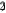 刘店集乡人民政 府及有关部 门o政府网站o两微一端□广播电视o公开查阅点□便民服务站□政府公报 □发布会□纸质媒体o政务服务中心□入户/现场√√3法律 查询 服务法律服务机构、人员信息查询 服务辖区内的律师 、公证 、 基层法律服务 、司法鉴 定仲裁 、人民调解等法 律服务机构和人员有关 基本信息 、从业信息和 信用信息等《中华人民共和国 政府信息公开条 例》(国令第 711 号自制作或  获取该信 息之日起 	0 个工作 日内公开刘店集乡人民政 府及有关部 门■社 区/企事业单位 、村 公示栏 （电子屏□精准推送      ■其他法律服务 网注：有关公开信息可推送或归集至 本省级法律服务网。■社 区/企事业单位 、村 公示栏 （电子屏□精准推送      ■其他法律服务 网注：有关公开信息可推送或归集至 本省级法律服务网。√√4法 律 咨 询 服务公共法律服务 实体平台、热线 平台、网络平台 咨询服务公共法律服务实体 、热 线 、 网络平台法律咨询服务指南《中华人民共和国 政府信息公开条 例》(国令第 711 号自制作或 获取该信 息之日起 0 个工作 日内公开刘店集乡人民政 府及有关部 门o政府网站o两微一端□广播电视o公开查阅点□便民服务站□政府公报 □发布会□纸质媒体o政务服务中心□入户/现场√√4法 律 咨 询 服务公共法律服务 实体平台、热线 平台、网络平台 咨询服务公共法律服务实体 、热 线 、 网络平台法律咨询服务指南《中华人民共和国 政府信息公开条 例》(国令第 711 号自制作或 获取该信 息之日起 0 个工作 日内公开刘店集乡人民政 府及有关部 门■社 区/企事业单位 、村 公示栏 （电子屏□精准推送      ■其他法律服务 网注：有关公开信息可推送或归集至 本省级法律服务网。■社 区/企事业单位 、村 公示栏 （电子屏□精准推送      ■其他法律服务 网注：有关公开信息可推送或归集至 本省级法律服务网。√√序号公开事项公开事项公开内容（要素）公开依据公开时限公开主体公开渠道和载体公开渠道和载体公开对象公开对象公开方式公开方式序号一级 事项二级事项公开内容（要素）公开依据公开时限公开主体公开渠道和载体公开渠道和载体全社会特定群体主动依申请5公共 法律 服务 平台公共法律服务实体、热线、网络平台信息1. 公共法律服务平台建 设相关规划；2. 公共法律服务中心、工作 站 具 体 地 址 ； 3.12348 公共法律服务热 线号码；4.中国法律服务网和各 省级法律服务网网址； 5.三大平台提供的公共 法律服务事项清单及服 务指南《中华人民共和国 政府信息公开条 例》(国令第 711 号自制作或 获取该信 息之日起  )20 个工作日内公开刘店集乡人民政 府及有关部 门o政府网站o两微一端□广播电视o公开查阅点□便民服务站□政府公报 □发布会□纸质媒体o政务服务中心□入户/现场√√5公共 法律 服务 平台公共法律服务实体、热线、网络平台信息1. 公共法律服务平台建 设相关规划；2. 公共法律服务中心、工作 站 具 体 地 址 ； 3.12348 公共法律服务热 线号码；4.中国法律服务网和各 省级法律服务网网址； 5.三大平台提供的公共 法律服务事项清单及服 务指南《中华人民共和国 政府信息公开条 例》(国令第 711 号自制作或 获取该信 息之日起  )20 个工作日内公开刘店集乡人民政 府及有关部 门■社 区/企事业单位 、村 公示栏 （电子屏□精准推送      ■其他法律服务 网注：有关公开信息可推送或归集至 本省级法律服务网。■社 区/企事业单位 、村 公示栏 （电子屏□精准推送      ■其他法律服务 网注：有关公开信息可推送或归集至 本省级法律服务网。√√序号公开事项公开事项公开内容（要素）公开依据公开时 限公开主体公开渠道和载体公开渠道和载体公开对象公开对象公开方式公开方式序号一级 事项二级事 项公开内容（要素）公开依据公开时 限公开主体公开渠道和载体公开渠道和载体全社会特定 群众主动依申请公开1政策 文件行政法 规、规章·中央及地方政府涉及扶贫领域 的行政法规·中央及地方政府涉及扶贫领域 的规章《中华人民共和国政府 信息公开条例》 (国令第 711 号）信息形 成（变 更）20 个工作 日内刘店集乡人民 政府及有 关部门■政府网站□两微一端□广播电视□公开查阅点□便民服务站□政府公报□发布会/听证会□纸质媒体□政务服务中心□入户/现场√√2政策 文件规范性 文件·各级政府及部门涉及扶贫领域 的规范性文件《中华人民共和国政府 信息公开条例》 (国令第 711 号）信息形 成（变 更）20 个工作 日内刘店集乡人民 政府及有 关部门■政府网站□两微一端□广播电视□公开查阅点□便民服务站□政府公报□发布会/听证会□纸质媒体□政务服务中心□入户/现场√√2政策 文件规范性 文件·各级政府及部门涉及扶贫领域 的规范性文件《中华人民共和国政府 信息公开条例》 (国令第 711 号）信息形 成（变 更）20 个工作 日内刘店集乡人民 政府及有 关部门■社区/企事业单位/村公示栏（电子屏）□精准推送       □其他■社区/企事业单位/村公示栏（电子屏）□精准推送       □其他√√3政策 文件其他政 策文件·涉及扶贫领域其他政策文件《中华人民共和国政府 信息公开条例》 (国令第 711 号）信息形 成（变 更）20 个工作 日内刘店集乡人民 政府及有 关部门■社区/企事业单位/村公示栏（电子屏）□精准推送       □其他■社区/企事业单位/村公示栏（电子屏）□精准推送       □其他√√序号公开事项公开事项公开内容（要素）公开依据公开时 限公开主体公开渠道和载体公开渠道和载体公开对象公开对象公开方式公开方式序号一级 事项二级事 项公开内容（要素）公开依据公开时 限公开主体公开渠道和载体公开渠道和载体全社会特定 群众主动依申请公开4扶贫 对象贫困人 口识别·识别标准（国定标准、省定标 准）·识别程序(农户申请、民主评议、 公示公告、逐级审核）·识别结果(贫困户名单、数量)《国务院扶贫办扶贫开 发建档立卡工作方案》《国务院扶贫办关于进  一步完善贫困人 口动态 管理工作的通知》信息形 成（变 更）20 个工作 日内刘店集乡人民 政府及有 关部门□政府网站□两微一端□广播电视□公开查阅点□便民服务站□政府公报□发布会/听证会□纸质媒体□政务服务中心□入户/现场√√5扶贫 对象贫困人 口退出·退出计划·退出标准（人均纯收入稳定超 过国定标准、实现“两不愁、三 保障 ”）·退出程序（民主评议、村两委 和驻村工作队核实、贫困户认可、 公示公告、退出销号）·退出结果（脱贫名单）《中共中央办公厅、国务 院办公厅关于建立贫困  退出机制的意见》《国务 院扶贫办关于进一步完  善贫困人 口动态管理工 作的通知》信息形 成（变 更）20 个工作 日内刘店集乡人民 政府及有 关部门□政府网站□两微一端□广播电视□公开查阅点□便民服务站□政府公报□发布会/听证会□纸质媒体□政务服务中心□入户/现场√√5扶贫 对象贫困人 口退出·退出计划·退出标准（人均纯收入稳定超 过国定标准、实现“两不愁、三 保障 ”）·退出程序（民主评议、村两委 和驻村工作队核实、贫困户认可、 公示公告、退出销号）·退出结果（脱贫名单）《中共中央办公厅、国务 院办公厅关于建立贫困  退出机制的意见》《国务 院扶贫办关于进一步完  善贫困人 口动态管理工 作的通知》信息形 成（变 更）20 个工作 日内刘店集乡人民 政府及有 关部门■社区/企事业单位/村公示栏（电子屏）□精准推送       □其他■社区/企事业单位/村公示栏（电子屏）□精准推送       □其他√√6扶贫 资金 项目财政专 项扶贫 资金分 配结果·资金名称·分配结果(资金来源、资金规模 资金用途、使用单位、分配原则 分配结果、监督方式等）《国务院扶贫办、财政部 关于完善扶贫资金项目  公告公示制度的指导意  见》《河南省扶贫开发办 公室 河南省财政厅关于 印发河南省扶贫资金项  目公告公示制度的通知》资金分 配结果 下达 15 个工作 日内刘店集乡人民 政府及有 关部门■政府网站       □政府公报□两微一端       □发布会/听证会□广播电视       □纸质媒体□公开查阅点     □政务服务中心□便民服务站     □入户/现场■社区/企事业单位/村公示栏（电子屏）□精准推送       □其他■政府网站       □政府公报□两微一端       □发布会/听证会□广播电视       □纸质媒体□公开查阅点     □政务服务中心□便民服务站     □入户/现场■社区/企事业单位/村公示栏（电子屏）□精准推送       □其他√√序号公开事项公开事项公开内容（要素）公开依据公开时 限公开主体公开渠道和载体公开对象公开对象公开方式公开方式序号一级 事项二级事 项公开内容（要素）公开依据公开时 限公开主体公开渠道和载体全社会特定 群众主动依申请公开7扶贫资金精准扶 贫贷款·扶贫小额信贷的贷款对象、用 途、额度、期限、利率等情况·享受扶贫贴息贷款的企业、专 业合作社等经营主体的名称、贷 款额度、期限、贴息规模和带贫 减贫机制等情况《国务院扶贫办、财政部 关于完善扶贫资金项目  公告公示制度的指导意  见》每年底 前集中 公布 1 次当年 情况刘店集乡人民 政府及有 关部门□政府网站       □政府公报□两微一端       □发布会/听证会□广播电视       □纸质媒体□公开查阅点     □政务服务中心□便民服务站     □入户/现场■社区/企事业单位/村公示栏（电子屏）□精准推送       □其他√√8扶贫 项目行业扶贫相关财政资金项目名称、实施地点、资金规模 实施单位、带贫减贫机制、绩效 目标、监督方式等《国务院扶贫办、财政部 关于完善扶贫资金项目  公告公示制度的指导意  见》信息形 成（变 更）20 个工作 日内刘店集乡人民 政府及有 关部门o政府网站       o政府公报□两微一端       □发布会/听证会□广播电视       □纸质媒体□公开查阅点     □政务服务中心□便民服务站     □入户/现场■社区/企事业单位/村公示栏（电子屏）□精准推送       □其他√√9扶贫 项目项目库 建设纳入县级脱贫攻坚项目库的项目 （项目名称、项目类别、建设性 质、实施地点、时间进度、责任 单位、建设任务、资金规模和筹 资方式、受益对象、绩效目标群 众参与和带贫减贫机制等）·经县扶贫开发领导小组审定的 脱贫攻坚项目库（项目库规模、 项目名单）《国务院扶贫办、财政部 关于完善扶贫资金项目  公告公示制度的指导意  见》《国务院扶贫办关于 完善县级脱贫攻坚项目库建设的指导意见》信息形 成（变 更）20 个工作 日内刘店集乡人民 政府及有 关部门o政府网站       □政府公报□两微一端       □发布会/听证会□广播电视       □纸质媒体□公开查阅点     o政务服务中心□便民服务站     □入户/现场■社区/企事业单位/村公示栏（电子屏）□精准推送       □其他√√序号公开事项公开事项公开内容（要素）公开依据公开时 限公开主体公开渠道和载体公开对象公开对象公开方式公开方式序号一级 事项二级事 项公开内容（要素）公开依据公开时 限公开主体公开渠道和载体全社会特定 群众主动依申请公开10扶贫 资金 项目年度计 划安排 情况·年度县级扶贫资金项目计划或 贫困县涉农资金统筹整合方案（含调整方案），主要包括项目 名称、实施地点、建设任务、补 助标准、资金来源及规模、实施 期限、实施单位及责任人和绩效 目标、带贫减贫机制等。《国务院扶贫办、财政部关于完善扶贫资金项目 公告公示制度的指导意 见》信息形 成（变 更）20 个工作 日内刘店集乡人民 政府及有 关部门o政府网站       □政府公报□两微一端       □发布会/听证会□广播电视       □纸质媒体□公开查阅点     □政务服务中心□便民服务站     □入户/现场■社区/企事业单位/村公示栏（电子屏）□精准推送       □其他√√10扶贫 资金 项目年度计 划安排 情况·上级下达扶贫资金项目计划批 复，主要包括项目名称、实施地 点、建设任务、补助标准、资金 来源及规模、实施期限、实施单 位及责任人和绩效目标、带贫减 贫机制等。《国务院扶贫办、财政部 关于完善扶贫资金项目  公告公示制度的指导意  见》信息形 成（变 更）20 个工作 日内刘店集乡人民 政府及有 关部门□政府网站       □政府公报□两微一端       □发布会/听证会□广播电视       □纸质媒体□公开查阅点     □政务服务中心□便民服务站     □入户/现场■社区/企事业单位/村公示栏（电子屏）□精准推送       □其他√√11扶贫 资金 项目年度计 划完成 情况·项目建设完成·资金使用·建设任务·绩效目标和减贫机制实现《国务院扶贫办、财政部 关于完善扶贫资金项目  公告公示制度的指导意  见》《国务院扶贫办关于 完善县级脱贫攻坚项目  库建设的指导意见》信息形 成（变 更）20 个工作 日内刘店集乡人民 政府及有 关部门o政府网站       □政府公报□两微一端       □发布会/听证会□广播电视       □纸质媒体□公开查阅点     □政务服务中心□便民服务站     □入户/现场■社区/企事业单位/村公示栏（电子屏）□精准推送       □其他√√序号公开事项公开事项公开内容（要素）公开依据公开时 限公开主体公开渠道和载体公开对象公开对象公开方式公开方式序号一级 事项二级事 项公开内容（要素）公开依据公开时 限公开主体公开渠道和载体全社会特定 群众主动依申请公开12扶贫 资金 项目项目实 施·扶贫项目实施前情况（包括项 目名称、资金来源、实施期限、 绩效目标、实施单位及责任人、 受益对象和带贫减贫机制等）·扶贫项目实施后情况（包括资 金使用、项目实施结果、检查验 收结果、绩效目标实现情况等）《国务院扶贫办、财政部关于完善扶贫资金项目 公告公示制度的指导意 见》信息形 成（变 更）20 个工作 日内刘店集乡人民 政府及有 关部门o政府网站       □政府公报□两微一端       □发布会/听证会□广播电视       □纸质媒体□公开查阅点     o政务服务中心□便民服务站     □入户/现场■社区/企事业单位/村公示栏（电子屏）□精准推送       □其他√√13监督 管理监督举 报·公开单位、单位监督举报电话 和 12317 监督举报电话·举报受理办理结果《国务院扶贫办、财政部 关于完善扶贫资金项目  公告公示制度的指导意  见》信息形 成（变 更）20 个工作 日内刘店集乡人民 政府及有 关部门o政府网站       □政府公报□两微一端       □发布会/听证会□广播电视       □纸质媒体□公开查阅点     □政务服务中心□便民服务站     □入户/现场■社区/企事业单位/村公示栏（电子屏）□精准推送       □其他√√序 号公开事项公开事项公开内容（要素）公开依据公开时 限公开主体公开渠道和载体( 至少一项)公开渠道和载体( 至少一项)公开对象公开对象公开方式公开方式序 号一级事项二级事项公开内容（要素）公开依据公开时 限公开主体公开渠道和载体( 至少一项)公开渠道和载体( 至少一项)全  社会特定群体主 动依申请1综合业务监督检查1.社会救助信访通讯地址2.社会救助投诉举报电话《中华人民共和国政 府信息公开条例》(国 令第 711 号）制定或  获取信  息之日  起 10 个 工作日  内刘店集乡人民 政府及有 关部门o政府网站□两微一端 证会□广播电视□公开查阅点 心□便民服务站□政府公报□发布会/听□纸质媒体□政务服务中□入户/现场√√1综合业务监督检查1.社会救助信访通讯地址2.社会救助投诉举报电话《中华人民共和国政 府信息公开条例》(国 令第 711 号）制定或  获取信  息之日  起 10 个 工作日  内刘店集乡人民 政府及有 关部门■社区/企事业单位/村公示栏 （电子屏）□精准推送     □其他■社区/企事业单位/村公示栏 （电子屏）□精准推送     □其他√√2最低生活保障办事指南1. 办理事项2. 办理条件3.最低生活保障标准4. 申请材料5. 办理流程6. 办理时间、地点7.联系方式《中华人民共和国政 府信息公开条例》(国 令第 711 号）制定或  获取信  息之日  起 10 个 工作日  内刘店集乡人民 政府及有 关部门o政府网站□两微一端 证会□广播电视□公开查阅点 心□便民服务站□政府公报□发布会/听□纸质媒体□政务服务中□入户/现场√√2最低生活保障办事指南1. 办理事项2. 办理条件3.最低生活保障标准4. 申请材料5. 办理流程6. 办理时间、地点7.联系方式《中华人民共和国政 府信息公开条例》(国 令第 711 号）制定或  获取信  息之日  起 10 个 工作日  内刘店集乡人民 政府及有 关部门■社区/企事业单位/村公示栏 （电子屏）□精准推送     □其他■社区/企事业单位/村公示栏 （电子屏）□精准推送     □其他√√3最低生活保障审核审批信息1. 乡级：辖区内各村的对象人数  2. 村级：户主姓名、保障人口数、 保障金额、致困原因、纳入时间、 其它《国务院关于进一步 加强和改进最低生活 保障工作的意见》（国 发〔2012〕45 号）等制定或  获取信  息之日  起 10 个 工作日  内刘店集乡人民 政府及有 关部门□政府网站 □政府公报□两微一端 □发布会/听证会□广播电视 □纸质媒体□公开查阅点□政务服务中心□便民服务站□入户/现场■社区/企事业单位/村公示栏 （电子屏）□精准推送 □其他□政府网站 □政府公报□两微一端 □发布会/听证会□广播电视 □纸质媒体□公开查阅点□政务服务中心□便民服务站□入户/现场■社区/企事业单位/村公示栏 （电子屏）□精准推送 □其他√√序 号公开事项公开事项公开内容（要素）公开依据公开时 限公开主体公开渠道和载体( 至少一项)公开渠道和载体( 至少一项)公开对象公开对象公开方式公开方式序 号一级事项二级事项公开内容（要素）公开依据公开时 限公开主体公开渠道和载体( 至少一项)公开渠道和载体( 至少一项)全  社会特定群体主 动依申请4特困人员救助供养办事指南1. 办理事项2. 办理条件3.救助供养标准4. 申请材料5. 办理流程6. 办理时间、地点7.联系方式《中华人民共和国政 府信息公开条例》(国 令第 711 号）制定或 获取信 息之日 起 10 个 工作日 内刘店集乡人民 政府及有 关部门o政府网站□两微一端 证会□广播电视□公开查阅点 心□便民服务站□政府公报□发布会/听□纸质媒体□政务服务中□入户/现场√√4特困人员救助供养办事指南1. 办理事项2. 办理条件3.救助供养标准4. 申请材料5. 办理流程6. 办理时间、地点7.联系方式《中华人民共和国政 府信息公开条例》(国 令第 711 号）制定或 获取信 息之日 起 10 个 工作日 内刘店集乡人民 政府及有 关部门■社区/企事业单位/村公示栏 （电子屏）□精准推送     □其他■社区/企事业单位/村公示栏 （电子屏）□精准推送     □其他√√5特困人员救助供养审核审批信息1. 乡级：辖区内各村的对象人数 2. 村级：对象姓名、出生年月、 纳入时间、其它（指引为： ●初审对象名单及相 关信息●终止供养名单●特困人 员名单及相关信息）1. 《国务院关于进  一步健全特困人员救  助供养制度的意见》  （国发〔2016〕14 号） 2.《河南省人民政府  关于印发河南省特困  人员救助供养办法的  通知》（豫政〔2016〕 79 号）制定或  获取信  息之日  起 10 个 工作日  内刘店集乡人民 政府及有 关部门o政府网站 □政府公报□两微一端 □发布会/听证会□广播电视 □纸质媒体□公开查阅点□政务服务中心□便民服务站□入户/现场■社区/企事业单位/村公示栏 （电子屏）□精准推送 □其他o政府网站 □政府公报□两微一端 □发布会/听证会□广播电视 □纸质媒体□公开查阅点□政务服务中心□便民服务站□入户/现场■社区/企事业单位/村公示栏 （电子屏）□精准推送 □其他√√6临时救助办事指南1. 办理事项2. 办理条件3. 申请材料4. 办理流程5. 办理时间、地点6.联系方式《中华人民共和国政 府信息公开条例》(国 令第 711 号）《国务院关于全面建 立临时救助制度的通 知》（国发〔2014〕 47 号）各地相关政策法规文 件制定或  获取信  息之日  起 10 个 工作日  内刘店集乡人民 政府及有 关部门o政府网站□两微一端 证会□广播电视□公开查阅点 心□便民服务站□政府公报□发布会/听□纸质媒体□政务服务中□入户/现场√√6临时救助办事指南1. 办理事项2. 办理条件3. 申请材料4. 办理流程5. 办理时间、地点6.联系方式《中华人民共和国政 府信息公开条例》(国 令第 711 号）《国务院关于全面建 立临时救助制度的通 知》（国发〔2014〕 47 号）各地相关政策法规文 件制定或  获取信  息之日  起 10 个 工作日  内刘店集乡人民 政府及有 关部门■社区/企事业单位/村公示栏 （电子屏）□精准推送     □其他■社区/企事业单位/村公示栏 （电子屏）□精准推送     □其他√√序 号公开事项公开事项公开内容（要素）公开依据公开时 限公开主体公开渠道和载体( 至少一项)公开渠道和载体( 至少一项)公开对象公开对象公开方式公开方式序 号一级事项二级事项公开内容（要素）公开依据公开时 限公开主体公开渠道和载体( 至少一项)公开渠道和载体( 至少一项)全  社会特定群体主 动依申请7临时救助审核审批信息1. 乡级：辖区内各村的对象人 数、救助总金额2. 村级：临时救助对象（家庭） 姓名、救助人数、救助金额、救  助事由1.《国务院关于全面  建立临时救助制度的  通知》（国发〔2014〕 47 号）2.《民政部财政部关 于进一步加强和改进 临时救助工作的意见》（民发〔2018〕 23 号）3.《河南省人民政府 关于全面实施临时救 助制度的意见》(豫政〔2015〕32 号)4.《河南民政厅河南 省财政厅河南省扶贫 办关于进一步加强和 改进临时救助工作的 实施意见》（豫民文〔2019〕194 号）制定或  获取信  息之日  起 10 个 工作日  内，按  季度公  示刘店集乡人民 政府及有 关部门o政府网站□两微一端 证会□广播电视□公开查阅点 心□便民服务站□政府公报□发布会/听□纸质媒体□政务服务中□入户/现场√√7临时救助审核审批信息1. 乡级：辖区内各村的对象人 数、救助总金额2. 村级：临时救助对象（家庭） 姓名、救助人数、救助金额、救  助事由1.《国务院关于全面  建立临时救助制度的  通知》（国发〔2014〕 47 号）2.《民政部财政部关 于进一步加强和改进 临时救助工作的意见》（民发〔2018〕 23 号）3.《河南省人民政府 关于全面实施临时救 助制度的意见》(豫政〔2015〕32 号)4.《河南民政厅河南 省财政厅河南省扶贫 办关于进一步加强和 改进临时救助工作的 实施意见》（豫民文〔2019〕194 号）制定或  获取信  息之日  起 10 个 工作日  内，按  季度公  示刘店集乡人民 政府及有 关部门■社区/企事业单位/村公示栏 （电子屏）□精准推送     □其他■社区/企事业单位/村公示栏 （电子屏）□精准推送     □其他√√序 号公开事项公开事项公开内容(要素)公开依据公开时限公开主 体公开渠道和载体公开渠道和载体公开对象公开对象公开方式公开方式序 号一级事项二级事项公开内容(要素)公开依据公开时限公开主 体公开渠道和载体公开渠道和载体全 社 会特定群体主 动依 申 请1养老服务业务办理老年人补 贴1.老年人补贴名称（高龄津贴、 养老服务补贴、护理补贴等）2.各项老年人补贴依据3.各项老年人补贴对象4.各项老年人补贴内容和标准 5.各项老年人补贴方式6.补贴申请材料清单及格式7.办理流程8.办理部门9.办理时限10. 办理时间、地点11. 咨询电话《中华人民共和 国政府信息公开 条例》 (国令第  711 号）制定或获 取补贴政 策之日起 10 个工作 日内刘店集乡人 民政府 及有关 部门o政府网站□两微一端□广播电视□公开查阅点□便民服务站□政府公报□发布会/听证会□纸质媒体□政务服务中心□入户/现场√√1养老服务业务办理老年人补 贴1.老年人补贴名称（高龄津贴、 养老服务补贴、护理补贴等）2.各项老年人补贴依据3.各项老年人补贴对象4.各项老年人补贴内容和标准 5.各项老年人补贴方式6.补贴申请材料清单及格式7.办理流程8.办理部门9.办理时限10. 办理时间、地点11. 咨询电话《中华人民共和 国政府信息公开 条例》 (国令第  711 号）制定或获 取补贴政 策之日起 10 个工作 日内刘店集乡人 民政府 及有关 部门■社区/企事业单位/村公示栏（电子 屏）□精准推送    □其他■社区/企事业单位/村公示栏（电子 屏）□精准推送    □其他√√序号公开事项公开事项公开事项公开内容（要素）公开依据公开时限公开主体公开渠道和载体公开渠道和载体公开对象公开对象公开方式公开方式序号一级 事项二级事项三级事项公开内容（要素）公开依据公开时限公开主体公开渠道和载体公开渠道和载体全社 会特定群体（请写明）主 动依申 请12.监 督  检查2.1 食 品生产 经营监 督检查检查制度、检查标准、 检查结果等《食品安全法》《中华人民共和 国政府信息公开条例》 (国令第 711 号）《关于全面推进政务公 开工作的意见》《河南省关于全 面推进政务公开工作的实施意  见》《食品生产经营日常监督检 查管理办法》《食品药品安全监 管信息公开管理办法》信息形成或变更之日起 20个工作日内刘店集乡人民 政府及有 关部门o政府网站□两微一端□广播电视□公开查阅点□便民服务站□政府公报□发布会/听证会□纸质媒体□政务服务中心□入户/现场√√12.监 督  检查2.1 食 品生产 经营监 督检查检查制度、检查标准、 检查结果等《食品安全法》《中华人民共和 国政府信息公开条例》 (国令第 711 号）《关于全面推进政务公 开工作的意见》《河南省关于全 面推进政务公开工作的实施意  见》《食品生产经营日常监督检 查管理办法》《食品药品安全监 管信息公开管理办法》信息形成或变更之日起 20个工作日内刘店集乡人民 政府及有 关部门■社区/企事业单位/村公示栏（电子 屏）□精准推送     □其他■社区/企事业单位/村公示栏（电子 屏）□精准推送     □其他√√23.行 政  处罚3.1 食 品生产 经营行 政处罚处罚对象、案件名称 违法主要事实、处罚 种类和内容、处罚依 据、作出处罚决定部 门、处罚时间、处罚 决定书文号、处罚履 行方式和期限等《中华人民共和国政府信息公  开条例》(国令第 711 号）《关 于全面推进政务公开工作的意  见》《食品药品行政处罚案件信 息公开实施细则》《市场监督管 理行政处罚程序暂行规定》行政处罚决定形成之日起20个工作日内刘店集乡人民 政府及有 关部门o政府网站□两微一端□广播电视□公开查阅点□便民服务站□政府公报□发布会/听证会□纸质媒体□政务服务中心□入户/现场√√23.行 政  处罚3.1 食 品生产 经营行 政处罚处罚对象、案件名称 违法主要事实、处罚 种类和内容、处罚依 据、作出处罚决定部 门、处罚时间、处罚 决定书文号、处罚履 行方式和期限等《中华人民共和国政府信息公  开条例》(国令第 711 号）《关 于全面推进政务公开工作的意  见》《食品药品行政处罚案件信 息公开实施细则》《市场监督管 理行政处罚程序暂行规定》行政处罚决定形成之日起20个工作日内刘店集乡人民 政府及有 关部门■社区/企事业单位/村公示栏（电子 屏）■ □精准推送    □其他■社区/企事业单位/村公示栏（电子 屏）■ □精准推送    □其他√√序号公开事项公开事项公开事项公开内容（要素）公开依据公开时限公开主体公开渠道和载体公开渠道和载体公开对象公开对象公开方式公开方式序号一级 事项二级事项三级事项公开内容（要素）公开依据公开时限公开主体公开渠道和载体公开渠道和载体全社 会特定群体（请写明）主 动依申 请34.1 食 品安全 消费提 示警示食品安全消费提示、 警示信息《中华人民共和国政府信息公 开条例》 (国令第 711 号）《关 于全面推进政务公开工作的意 见》信息形成 之日起 7 个工作日 内刘店集乡人民 政府及有 关部门o政府网站□两微一端□广播电视□公开查阅点□便民服务站□政府公报□发布会/听证会□纸质媒体□政务服务中心□入户/现场√√34.1 食 品安全 消费提 示警示食品安全消费提示、 警示信息《中华人民共和国政府信息公 开条例》 (国令第 711 号）《关 于全面推进政务公开工作的意 见》信息形成 之日起 7 个工作日 内刘店集乡人民 政府及有 关部门■社区/企事业单位/村公示栏（电子 屏）□精准推送     □其他■社区/企事业单位/村公示栏（电子 屏）□精准推送     □其他√√44. 公 共 服 务4.2 食 品安全 应急处 置应急组织机构及职 责、应急保障、监测 预警、应急响应、热 点问题落实情况等《中华人民共和国政府信息公 开条例》 (国令第 711 号）《关 于全面推进政务公开工作的意 见》信息形成 之日起20 个工作日 内刘店集乡人民 政府及有 关部门o政府网站□两微一端□广播电视□公开查阅点□便民服务站□政府公报□发布会/听证会□纸质媒体□政务服务中心□入户/现场√√44. 公 共 服 务4.2 食 品安全 应急处 置应急组织机构及职 责、应急保障、监测 预警、应急响应、热 点问题落实情况等《中华人民共和国政府信息公 开条例》 (国令第 711 号）《关 于全面推进政务公开工作的意 见》信息形成 之日起20 个工作日 内刘店集乡人民 政府及有 关部门■社区/企事业单位/村公示栏（电子 屏）□精准推送     □其他■社区/企事业单位/村公示栏（电子 屏）□精准推送     □其他√√54. 公 共 服 务4.3 食 品药品 投诉举 报食品药品投诉举报管 理制度和政策、受理 投诉举报的途径等《中华人民共和国政府信息公 开条例》 (国令第 711 号）《关 于全面推进政务公开工作的意 见》《市场监督管理投诉举报处 理暂行办法》信息形成 之日起20 个工作日 内刘店集乡人民 政府及有 关部门o政府网站□两微一端□广播电视□公开查阅点□便民服务站□政府公报□发布会/听证会□纸质媒体□政务服务中心□入户/现场√√64. 公 共 服 务4.4 食 品用药 安全宣 传活动食品安全 周、安全 用药月、化妆品科 普宣传周等活动时间、活动地点 活动形式、活动主题 和内容等《中华人民共和国政府信息公  开条例》(国令第 711 号）《关 于全面推进政务公开工作的意 见》《“十三五”国家药品安全 规划》信息形成 之日起 7 个工作日 内刘店集乡人民政 府及有关部 门o政府网站□两微一端□广播电视□公开查阅点□便民服务站□政府公报□发布会/听证会□纸质媒体□政务服务中心□入户/现场√√64. 公 共 服 务4.4 食 品用药 安全宣 传活动食品安全 周、安全 用药月、化妆品科 普宣传周等活动时间、活动地点 活动形式、活动主题 和内容等《中华人民共和国政府信息公  开条例》(国令第 711 号）《关 于全面推进政务公开工作的意 见》《“十三五”国家药品安全 规划》信息形成 之日起 7 个工作日 内刘店集乡人民政 府及有关部 门■社区/企事业单位/村公示栏（电子 屏）□精准推送     □其他■社区/企事业单位/村公示栏（电子 屏）□精准推送     □其他√√序号公开事项公开事项公开内容（要素）公开依据公开时限公开 主体公开渠道和载体公开渠道和载体公开对象公开对象公开方式公开方式公开层级公开层级序号一级事 项二级事项三级事 项公开内容（要素）公开依据公开时限公开 主体公开渠道和载体公开渠道和载体全社会特定 群体主动依申请县级乡级11.就业 信息服 务1.1 就业 政策法规 咨询1.就业创业政策项目 2.对象范围3.政策申请条件4.政策申请材料5.办理流程6.办理地点（方式） 7.咨询电话1. 《中华人民共和国政府信息公开条例》 (国令第 711 号）2. 《中华人民共和国就业促进法》（2007 年 8 月 30 日第十届全国人 民代表大会常务委员会第二十九次会议通过 根据 2015 年 4 月 24 日 第十二届全国人民代表大会常务委员会第十四次《关于修改〈中华人民共和国电力法〉等六部法律的决定》修正）3. 《人力资源市场暂行条例》（国令第 700 号）公开事项  信息形成  或变更之  日起 20 个 工作日内公 开刘店集乡人民政府及有关部门o政府网站□两微一端□广播电视□公开查阅点o便民服务站□政府公报☑发布会/听证会□纸质媒体□政务服务中心□入户/现场√√√√11.就业 信息服 务1.1 就业 政策法规 咨询1.就业创业政策项目 2.对象范围3.政策申请条件4.政策申请材料5.办理流程6.办理地点（方式） 7.咨询电话1. 《中华人民共和国政府信息公开条例》 (国令第 711 号）2. 《中华人民共和国就业促进法》（2007 年 8 月 30 日第十届全国人 民代表大会常务委员会第二十九次会议通过 根据 2015 年 4 月 24 日 第十二届全国人民代表大会常务委员会第十四次《关于修改〈中华人民共和国电力法〉等六部法律的决定》修正）3. 《人力资源市场暂行条例》（国令第 700 号）公开事项  信息形成  或变更之  日起 20 个 工作日内公 开刘店集乡人民政府及有关部门■ 社 区/企事业单位/村 公示栏（电子 屏）□精准推送         □其他           ■ 社 区/企事业单位/村 公示栏（电子 屏）□精准推送         □其他           √√√√21.就业 信息服 务1.2 岗位 信息发布1.招聘单位2.岗位要求3. 福利待遇4. 招聘流程5.应聘方式6.咨询电话1.《中华人民共和国政府信息公开条例》 (国令第 711 号）2.《中华人民共和国就业促进法》（2007 年 8 月 30 日第十届全国人 民代表大会常务委员会第二十九次会议通过 根据 2015 年 4 月 24 日 第十二届全国人民代表大会常务委员会第十四次《关于修改〈中华人民共和国电力法〉等六部法律的决定》修正）3.《人力资源市场暂行条例》（国令第 700 号）公开事项  信息形成  或变更之  日起 20 个 工作日内  公开刘店集乡人民政府及有关部门o政府网站□两微一端□广播电视□公开查阅点o便民服务站□政府公报□发布会/听证会□纸质媒体□政务服务中心□入户/现场√√√√21.就业 信息服 务1.2 岗位 信息发布1.招聘单位2.岗位要求3. 福利待遇4. 招聘流程5.应聘方式6.咨询电话1.《中华人民共和国政府信息公开条例》 (国令第 711 号）2.《中华人民共和国就业促进法》（2007 年 8 月 30 日第十届全国人 民代表大会常务委员会第二十九次会议通过 根据 2015 年 4 月 24 日 第十二届全国人民代表大会常务委员会第十四次《关于修改〈中华人民共和国电力法〉等六部法律的决定》修正）3.《人力资源市场暂行条例》（国令第 700 号）公开事项  信息形成  或变更之  日起 20 个 工作日内  公开刘店集乡人民政府及有关部门■ 社 区/企事业单位/村 公示栏（电子 屏）□精准推送          □其他■ 社 区/企事业单位/村 公示栏（电子 屏）□精准推送          □其他√√√√31.就业 信息服 务1.3 求职 信息登记1.服务对象2.提交材料3. 办理流程4. 服务时间5.服务地点（方式） 6.咨询电话1.《中华人民共和国政府信息公开条例》 (国令第 711 号）2.《中华人民共和国就业促进法》（2007 年 8 月 30 日第十届全国人 民代表大会常务委员会第二十九次会议通过 根据 2015 年 4 月 24 日 第十二届全国人民代表大会常务委员会第十四次《关于修改〈中华人民共和国电力法〉等六部法律的决定》修正）3.《人力资源市场暂行条例》（国令第 700 号）公开事项  信息形成  或变更之  日起 20 个 工作日内  公开刘店集乡人民政府及有关部门o政府网站□两微一端□广播电视□公开查阅点o便民服务站□政府公报□发布会/听证会□纸质媒体□政务服务中心□入户/现场√√√√31.就业 信息服 务1.3 求职 信息登记1.服务对象2.提交材料3. 办理流程4. 服务时间5.服务地点（方式） 6.咨询电话1.《中华人民共和国政府信息公开条例》 (国令第 711 号）2.《中华人民共和国就业促进法》（2007 年 8 月 30 日第十届全国人 民代表大会常务委员会第二十九次会议通过 根据 2015 年 4 月 24 日 第十二届全国人民代表大会常务委员会第十四次《关于修改〈中华人民共和国电力法〉等六部法律的决定》修正）3.《人力资源市场暂行条例》（国令第 700 号）公开事项  信息形成  或变更之  日起 20 个 工作日内  公开刘店集乡人民政府及有关部门■ 社 区/企事业单位/村 公示栏（电子 屏）□精准推送         □其他           ■ 社 区/企事业单位/村 公示栏（电子 屏）□精准推送         □其他           √√√√41.就业 信息服 务1.4 市场 工资指导 价位信息 发布1. 市场工资指导价位 2. 相关说明材料3. 咨询电话1.《中华人民共和国政府信息公开条例》 (国令第 711 号）2.《中华人民共和国就业促进法》（2007 年 8 月 30 日第十届全国人 民代表大会常务委员会第二十九次会议通过 根据 2015 年 4 月 24 日 第十二届全国人民代表大会常务委员会第十四次《关于修改〈中华人民共和国电力法〉等六部法律的决定》修正）3.《人力资源市场暂行条例》（国令第 700 号）公开事项  信息形成 或变更之 日起 20 个 工作日内  公开人乡镇人民政府及有关部门o政府网站□两微一端□广播电视□公开查阅点o便民服务站□政府公报□发布会/听证会□纸质媒体□政务服务中心□入户/现场√√√√41.就业 信息服 务1.4 市场 工资指导 价位信息 发布1. 市场工资指导价位 2. 相关说明材料3. 咨询电话1.《中华人民共和国政府信息公开条例》 (国令第 711 号）2.《中华人民共和国就业促进法》（2007 年 8 月 30 日第十届全国人 民代表大会常务委员会第二十九次会议通过 根据 2015 年 4 月 24 日 第十二届全国人民代表大会常务委员会第十四次《关于修改〈中华人民共和国电力法〉等六部法律的决定》修正）3.《人力资源市场暂行条例》（国令第 700 号）公开事项  信息形成 或变更之 日起 20 个 工作日内  公开人乡镇人民政府及有关部门■ 社 区/企事业单位/村 公示栏（电子 屏）□精准推送          □其他■ 社 区/企事业单位/村 公示栏（电子 屏）□精准推送          □其他√√√√序号公开事项公开事项公开内容（要素）公开依据公开时限公开 主体公开渠道和载体公开渠道和载体公开渠道和载体公开对象公开对象公开方式公开方式公开层级公开层级序号一级事 项二级事项三级事 项公开内容（要素）公开依据公开时限公开 主体公开渠道和载体公开渠道和载体公开渠道和载体全社会特定 群体主动依申请县级乡级51.就业 信息服 务1.5 职业 培训信息 发布1. 培训项目2. 对象范围3. 培训内容4. 培训课时5. 授课地点6. 补贴标准7. 报名材料8. 报名地点（方式） 9. 咨询电话1. 《中华人民共和国政府信息公开条例》 (国令第 711 号）2. 《中华人民共和国就业促进法》（2007 年 8 月 30 日第十届全国人 民代表大会常务委员会第二十九次会议通过 根据 2015 年 4 月 24 日 第十二届全国人民代表大会常务委员会第十四次《关于修改〈中华人民共和国电力法〉等六部法律的决定》修正）3. 《人力资源市场暂行条例》（国令第 700 号）公开事项  信息形成  或变更之  日起 20 个 工作日内公 开刘店集乡人民政府及有关部门o政府网站□两微一端□广播电视□公开查阅点o便民服务站o政府网站□两微一端□广播电视□公开查阅点o便民服务站□政府公报□发布会/听证会□纸质媒体□政务服务中心□入户/现场√√√√51.就业 信息服 务1.5 职业 培训信息 发布1. 培训项目2. 对象范围3. 培训内容4. 培训课时5. 授课地点6. 补贴标准7. 报名材料8. 报名地点（方式） 9. 咨询电话1. 《中华人民共和国政府信息公开条例》 (国令第 711 号）2. 《中华人民共和国就业促进法》（2007 年 8 月 30 日第十届全国人 民代表大会常务委员会第二十九次会议通过 根据 2015 年 4 月 24 日 第十二届全国人民代表大会常务委员会第十四次《关于修改〈中华人民共和国电力法〉等六部法律的决定》修正）3. 《人力资源市场暂行条例》（国令第 700 号）公开事项  信息形成  或变更之  日起 20 个 工作日内公 开刘店集乡人民政府及有关部门■ 社 区/企事业单位/村 公示栏（电子 屏）□精准推送          □其他■ 社 区/企事业单位/村 公示栏（电子 屏）□精准推送          □其他■ 社 区/企事业单位/村 公示栏（电子 屏）□精准推送          □其他√√√√51.就业 信息服 务1.5 职业 培训信息 发布1. 培训项目2. 对象范围3. 培训内容4. 培训课时5. 授课地点6. 补贴标准7. 报名材料8. 报名地点（方式） 9. 咨询电话1. 《中华人民共和国政府信息公开条例》 (国令第 711 号）2. 《中华人民共和国就业促进法》（2007 年 8 月 30 日第十届全国人 民代表大会常务委员会第二十九次会议通过 根据 2015 年 4 月 24 日 第十二届全国人民代表大会常务委员会第十四次《关于修改〈中华人民共和国电力法〉等六部法律的决定》修正）3. 《人力资源市场暂行条例》（国令第 700 号）公开事项  信息形成  或变更之  日起 20 个 工作日内公 开刘店集乡人民政府及有关部门√√√√63.公共 就业服 务专项 活动3.1 公共 就业服务 专项活动1. 活动通知2. 活动时间3. 参与方式4. 相关材料5. 活动地址6. 咨询电话1. 《中华人民共和国政府信息公开条例》 (国令第 711 号）2. 《中华人民共和国就业促进法》（2007 年 8 月 30 日第十届全国人 民代表大会常务委员会第二十九次会议通过 根据 2015 年 4 月 24 日 第十二届全国人民代表大会常务委员会第十四次《关于修改〈中华人民共和国电力法〉等六部法律的决定》修正）3. 《人力资源市场暂行条例》（国令第 700 号）公开事项  信息形成  或变更之  日起 20 个 工作日内公 开刘店集乡人民政府及有关部门o政府网站□两微一端□广播电视□公开查阅点o便民服务站□政府公报□发布会/听证会□纸质媒体□政务服务中心□入户/现场□政府公报□发布会/听证会□纸质媒体□政务服务中心□入户/现场√√√√63.公共 就业服 务专项 活动3.1 公共 就业服务 专项活动1. 活动通知2. 活动时间3. 参与方式4. 相关材料5. 活动地址6. 咨询电话1. 《中华人民共和国政府信息公开条例》 (国令第 711 号）2. 《中华人民共和国就业促进法》（2007 年 8 月 30 日第十届全国人 民代表大会常务委员会第二十九次会议通过 根据 2015 年 4 月 24 日 第十二届全国人民代表大会常务委员会第十四次《关于修改〈中华人民共和国电力法〉等六部法律的决定》修正）3. 《人力资源市场暂行条例》（国令第 700 号）公开事项  信息形成  或变更之  日起 20 个 工作日内公 开刘店集乡人民政府及有关部门■ 社 区/企事业单位/村 公示栏（电子 屏）□精准推送          □其他■ 社 区/企事业单位/村 公示栏（电子 屏）□精准推送          □其他■ 社 区/企事业单位/村 公示栏（电子 屏）□精准推送          □其他√√√√序号公开事项公开事项公开内容（要素）公开依据公开时限公开 主体公开渠道和载体公开渠道和载体公开对象公开对象公开方式公开方式公开层级公开层级序号一级事 项二级事项三级事 项公开内容（要素）公开依据公开时限公开 主体公开渠道和载体公开渠道和载体全社会特定 群体主动依申请县级乡级75.创业 服务5.1 创业 补贴申领5.1.4 创 业孵化示 范基地一 次性奖补1.文件依据2.政策对象3. 补贴标准4. 申请条件5. 申请材料6. 办理流程7. 办理时限8. 办理地点（方式） 9.办理结果10.咨询电话1. 《中华人民共和国政府信息公开条例》 (国令第 711 号）2. 《中华人民共和国就业促进法》（2007 年 8 月 30 日第十届全国人 民代表大会常务委员会第二十九次会议通过 根据 2015 年 4 月 24 日 第十二届全国人民代表大会常务委员会第十四次《关于修改〈中华人民共和国电力法〉等六部法律的决定》修正）3. 《人力资源市场暂行条例》（国令第 700 号）公开事项 信息形成 或变更之 日起 20 个 工作日内公开镇民府有部乡人政及关门o政府网站□两微一端□广播电视□公开查阅点o便民服务站□政府公报□发布会/听证会□纸质媒体□政务服务中心□入户/现场√√√√75.创业 服务5.1 创业 补贴申领5.1.4 创 业孵化示 范基地一 次性奖补1.文件依据2.政策对象3. 补贴标准4. 申请条件5. 申请材料6. 办理流程7. 办理时限8. 办理地点（方式） 9.办理结果10.咨询电话1. 《中华人民共和国政府信息公开条例》 (国令第 711 号）2. 《中华人民共和国就业促进法》（2007 年 8 月 30 日第十届全国人 民代表大会常务委员会第二十九次会议通过 根据 2015 年 4 月 24 日 第十二届全国人民代表大会常务委员会第十四次《关于修改〈中华人民共和国电力法〉等六部法律的决定》修正）3. 《人力资源市场暂行条例》（国令第 700 号）公开事项 信息形成 或变更之 日起 20 个 工作日内公开镇民府有部乡人政及关门■ 社 区/企事业单位/村 公示栏（电子 屏）□精准推送          □其他■ 社 区/企事业单位/村 公示栏（电子 屏）□精准推送          □其他√√√√75.创业 服务5.1 创业 补贴申领5.1.5 孵 化成果补 贴1.文件依据2.政策对象3.补贴标准4. 申请条件5. 申请材料6. 办理流程7. 办理时限8. 办理地点（方式） 9.办理结果10.咨询电话1.《中华人民共和国政府信息公开条例》 (国令第 711 号）2. 《中华人民共和国就业促进法》（2007 年 8 月 30 日第十届全国人 民代表大会常务委员会第二十九次会议通过 根据 2015 年 4 月 24 日 第十二届全国人民代表大会常务委员会第十四次《关于修改〈中华人民共和国电力法〉等六部法律的决定》修正）3. 《人力资源市场暂行条例》（国令第 700 号）公开事项  信息形成 或变更之 日起 20 个 工作日内公开刘店集乡人 民政府 及有关 部门o政府网站□两微一端□广播电视□公开查阅点o便民服务站□政府公报□发布会/听证会□纸质媒体□政务服务中心□入户/现场√√√√75.创业 服务5.1 创业 补贴申领5.1.5 孵 化成果补 贴1.文件依据2.政策对象3.补贴标准4. 申请条件5. 申请材料6. 办理流程7. 办理时限8. 办理地点（方式） 9.办理结果10.咨询电话1.《中华人民共和国政府信息公开条例》 (国令第 711 号）2. 《中华人民共和国就业促进法》（2007 年 8 月 30 日第十届全国人 民代表大会常务委员会第二十九次会议通过 根据 2015 年 4 月 24 日 第十二届全国人民代表大会常务委员会第十四次《关于修改〈中华人民共和国电力法〉等六部法律的决定》修正）3. 《人力资源市场暂行条例》（国令第 700 号）公开事项  信息形成 或变更之 日起 20 个 工作日内公开刘店集乡人 民政府 及有关 部门■ 社 区/企事业单位/村 公示栏（电子 屏）□精准推送          □其他           ■ 社 区/企事业单位/村 公示栏（电子 屏）□精准推送          □其他           √√√√85.创业 服务5.2 创业 担保贷款 申请1.文件依据2.政策对象3.贷款额度4. 申请条件5. 申请材料6. 办理流程7. 办理时限8.办理地点（方式） 9.办理结果告知方式 10.咨询电话1.《中华人民共和国政府信息公开条例》 (国令第 711 号）2.《中华人民共和国就业促进法》（2007 年 8 月 30 日第十届全国人 民代表大会常务委员会第二十九次会议通过 根据 2015 年 4 月 24 日 第十二届全国人民代表大会常务委员会第十四次《关于修改〈中华人民共和国电力法〉等六部法律的决定》修正）3.《人力资源市场暂行条例》（国令第 700 号）公开事项  信息形成 或变更之 日起 20 个 工作日内  公开镇民府有部乡人政及关门o政府网站□两微一端□广播电视□公开查阅点o便民服务站□政府公报□发布会/听证会□纸质媒体□政务服务中心□入户/现场√√√√85.创业 服务5.2 创业 担保贷款 申请1.文件依据2.政策对象3.贷款额度4. 申请条件5. 申请材料6. 办理流程7. 办理时限8.办理地点（方式） 9.办理结果告知方式 10.咨询电话1.《中华人民共和国政府信息公开条例》 (国令第 711 号）2.《中华人民共和国就业促进法》（2007 年 8 月 30 日第十届全国人 民代表大会常务委员会第二十九次会议通过 根据 2015 年 4 月 24 日 第十二届全国人民代表大会常务委员会第十四次《关于修改〈中华人民共和国电力法〉等六部法律的决定》修正）3.《人力资源市场暂行条例》（国令第 700 号）公开事项  信息形成 或变更之 日起 20 个 工作日内  公开镇民府有部乡人政及关门■ 社 区/企事业单位/村 公示栏（电子 屏）□精准推送          □其他           ■ 社 区/企事业单位/村 公示栏（电子 屏）□精准推送          □其他           √√√√序号公开事项公开事项公开内容（要素）公开依据公开时限公开 主体公开渠道和载体公开渠道和载体公开对象公开对象公开方式公开方式公开层级公开层级序号一级事 项二级事项三级事 项公开内容（要素）公开依据公开时限公开 主体公开渠道和载体公开渠道和载体全社会特定 群体主动依申请县级乡级96.对就  业困难人员  （含建  档立卡  贫困劳 动力） 实施就 业援助6.1 就业 困难人员 认定1.文件依据2.对象范围3.申请条件4.申请材料5.办理流程6.办理时限7.办理地点（方式） 8. 办理结果告知方式 9. 咨询电话1. 《中华人民共和国政府信息公开条例》 (国令第 711 号）2. 《中华人民共和国就业促进法》（2007 年 8 月 30 日第十届全国人 民代表大会常务委员会第二十九次会议通过 根据 2015 年 4 月 24 日 第十二届全国人民代表大会常务委员会第十四次《关于修改〈中华人民共和国电力法〉等六部法律的决定》修正）3. 《人力资源市场暂行条例》（国令第 700 号）公开事项 信息形成 或变更之 日起 20 个 工作日内公 开刘店集乡人民政府及有关部门o政府网站□两微一端□广播电视□公开查阅点o便民服务站□政府公报□发布会/听证会□纸质媒体□政务服务中心□入户/现场√√√√96.对就  业困难人员  （含建  档立卡  贫困劳 动力） 实施就 业援助6.1 就业 困难人员 认定1.文件依据2.对象范围3.申请条件4.申请材料5.办理流程6.办理时限7.办理地点（方式） 8. 办理结果告知方式 9. 咨询电话1. 《中华人民共和国政府信息公开条例》 (国令第 711 号）2. 《中华人民共和国就业促进法》（2007 年 8 月 30 日第十届全国人 民代表大会常务委员会第二十九次会议通过 根据 2015 年 4 月 24 日 第十二届全国人民代表大会常务委员会第十四次《关于修改〈中华人民共和国电力法〉等六部法律的决定》修正）3. 《人力资源市场暂行条例》（国令第 700 号）公开事项 信息形成 或变更之 日起 20 个 工作日内公 开刘店集乡人民政府及有关部门■ 社 区/企事业单位/村 公示栏（电子屏）□精准推送          □其他■ 社 区/企事业单位/村 公示栏（电子屏）□精准推送          □其他√√√√106.对就  业困难人员  （含建  档立卡  贫困劳 动力） 实施就 业援助6.2 就业 困难人员 社会保险 补贴申领1. 文件依据2. 政策对象3. 补贴标准4. 申请条件5. 申请材料6. 办理流程7.办理时限8.办理地点（方式） 9.办理结果告知方式 10.咨询电话1. 《中华人民共和国政府信息公开条例》 (国令第 711 号）2. 《中华人民共和国就业促进法》（2007 年 8 月 30 日第十届全国人 民代表大会常务委员会第二十九次会议通过 根据 2015 年 4 月 24 日 第十二届全国人民代表大会常务委员会第十四次《关于修改〈中华人民共和国电力法〉等六部法律的决定》修正）3.《人力资源市场暂行条例》（国令第 700 号）公开事项  信息形成  或变更之  日起 20 个 工作日内  公开镇民府有部乡人政及关门o政府网站□两微一端□广播电视□公开查阅点o便民服务站□政府公报□发布会/听证会□纸质媒体□政务服务中心□入户/现场√√√√106.对就  业困难人员  （含建  档立卡  贫困劳 动力） 实施就 业援助6.2 就业 困难人员 社会保险 补贴申领1. 文件依据2. 政策对象3. 补贴标准4. 申请条件5. 申请材料6. 办理流程7.办理时限8.办理地点（方式） 9.办理结果告知方式 10.咨询电话1. 《中华人民共和国政府信息公开条例》 (国令第 711 号）2. 《中华人民共和国就业促进法》（2007 年 8 月 30 日第十届全国人 民代表大会常务委员会第二十九次会议通过 根据 2015 年 4 月 24 日 第十二届全国人民代表大会常务委员会第十四次《关于修改〈中华人民共和国电力法〉等六部法律的决定》修正）3.《人力资源市场暂行条例》（国令第 700 号）公开事项  信息形成  或变更之  日起 20 个 工作日内  公开镇民府有部乡人政及关门■ 社 区/企事业单位/村 公示栏（电子■ 社 区/企事业单位/村 公示栏（电子√√√√106.对就  业困难人员  （含建  档立卡  贫困劳 动力） 实施就 业援助6.2 就业 困难人员 社会保险 补贴申领1. 文件依据2. 政策对象3. 补贴标准4. 申请条件5. 申请材料6. 办理流程7.办理时限8.办理地点（方式） 9.办理结果告知方式 10.咨询电话1. 《中华人民共和国政府信息公开条例》 (国令第 711 号）2. 《中华人民共和国就业促进法》（2007 年 8 月 30 日第十届全国人 民代表大会常务委员会第二十九次会议通过 根据 2015 年 4 月 24 日 第十二届全国人民代表大会常务委员会第十四次《关于修改〈中华人民共和国电力法〉等六部法律的决定》修正）3.《人力资源市场暂行条例》（国令第 700 号）公开事项  信息形成  或变更之  日起 20 个 工作日内  公开镇民府有部乡人政及关门屏）□精准推送□其他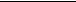 √√√√116.对就 业困难 人员（含建 档立卡 贫困劳 动力） 实施就 业援助6.3 公益 性岗位补 贴申领1. 文件依据2. 政策对象3. 补贴标准4. 申请条件5. 申请材料6. 办理流程7. 办理时限8. 办理地点（方式） 9. 办理结果告知方式 10. 咨询电话1. 《中华人民共和国政府信息公开条例》 (国令第 711 号）2. 《中华人民共和国就业促进法》（2007 年 8 月 30 日第十届全国人 民代表大会常务委员会第二十九次会议通过 根据 2015 年 4 月 24 日 第十二届全国人民代表大会常务委员会第十四次《关于修改〈中华人 民共和国电力法〉等六部法律的决定》修正）3. 《人力资源市场暂行条例》（国令第 700 号）公开事项 信息形成 或变更之 日起 20 个 工作日内公 开刘店集乡人民政府及有关部门o政府网站□两微一端□广播电视□公开查阅点o便民服务站□政府公报□发布会/听证会□纸质媒体□政务服务中心□入户/现场√√√√116.对就 业困难 人员（含建 档立卡 贫困劳 动力） 实施就 业援助6.3 公益 性岗位补 贴申领1. 文件依据2. 政策对象3. 补贴标准4. 申请条件5. 申请材料6. 办理流程7. 办理时限8. 办理地点（方式） 9. 办理结果告知方式 10. 咨询电话1. 《中华人民共和国政府信息公开条例》 (国令第 711 号）2. 《中华人民共和国就业促进法》（2007 年 8 月 30 日第十届全国人 民代表大会常务委员会第二十九次会议通过 根据 2015 年 4 月 24 日 第十二届全国人民代表大会常务委员会第十四次《关于修改〈中华人 民共和国电力法〉等六部法律的决定》修正）3. 《人力资源市场暂行条例》（国令第 700 号）公开事项 信息形成 或变更之 日起 20 个 工作日内公 开刘店集乡人民政府及有关部门■ 社 区/企事业单位/村 公示栏（电子 屏）□精准推送          □其他■ 社 区/企事业单位/村 公示栏（电子 屏）□精准推送          □其他√√√√序号公开事项公开事项公开内容（要素）公开依据公开时限公开 主体公开渠道和载体公开渠道和载体公开对象公开对象公开方式公开方式公开层级公开层级序号一级事 项二级事项三级事 项公开内容（要素）公开依据公开时限公开 主体公开渠道和载体公开渠道和载体全社会特定 群体主动依申请县级乡级126.对就 业困难 人员（含建 档立卡 贫困劳 动力） 实施就 业援助6.4 求职 创业补贴 申领6.4.1 贫 困劳动   力求职   创业补   贴申领1. 文件依据2. 政策对象3. 补贴标准4. 申请条件5. 申请材料6. 办理流程7. 办理时限8. 办理地点（方式） 9. 办理结果告知方式 10. 咨询电话1. 《中华人民共和国政府信息公开条例》 (国令第 711 号）2. 《中华人民共和国就业促进法》（2007 年 8 月 30 日第十届全国人 民代表大会常务委员会第二十九次会议通过 根据 2015 年 4 月 24 日 第十二届全国人民代表大会常务委员会第十四次《关于修改〈中华人民共和国电力法〉等六部法律的决定》修正）3. 《人力资源市场暂行条例》（国令第 700 号）公开事项  信息形成  或变更之  日起 20 个 工作日内公 开刘店集乡人民政府及有关部门o政府网站□两微一端□广播电视□公开查阅点o便民服务站□政府公报□发布会/听证会□纸质媒体□政务服务中心□入户/现场√√√√126.对就 业困难 人员（含建 档立卡 贫困劳 动力） 实施就 业援助6.4 求职 创业补贴 申领6.4.1 贫 困劳动   力求职   创业补   贴申领1. 文件依据2. 政策对象3. 补贴标准4. 申请条件5. 申请材料6. 办理流程7. 办理时限8. 办理地点（方式） 9. 办理结果告知方式 10. 咨询电话1. 《中华人民共和国政府信息公开条例》 (国令第 711 号）2. 《中华人民共和国就业促进法》（2007 年 8 月 30 日第十届全国人 民代表大会常务委员会第二十九次会议通过 根据 2015 年 4 月 24 日 第十二届全国人民代表大会常务委员会第十四次《关于修改〈中华人民共和国电力法〉等六部法律的决定》修正）3. 《人力资源市场暂行条例》（国令第 700 号）公开事项  信息形成  或变更之  日起 20 个 工作日内公 开刘店集乡人民政府及有关部门■社区/企事业单位/村公示栏（电子 屏）□精准推送    □其他■社区/企事业单位/村公示栏（电子 屏）□精准推送    □其他√√√√136.对就 业困难 人员（含建 档立卡 贫困劳 动力） 实施就 业援助6.5 吸纳 贫困劳动 力就业奖 补申领1. 文件依据2. 政策对象3. 奖补标准4.申请条件5. 申请材料6. 办理流程7.办理时限8.办理地点（方式） 9.办理结果告知方式 10.咨询电话1.《中华人民共和国政府信息公开条例》 (国令第 711 号）2.《中华人民共和国就业促进法》（2007 年 8 月 30 日第十届全国人 民代表大会常务委员会第二十九次会议通过 根据 2015 年 4 月 24 日 第十二届全国人民代表大会常务委员会第十四次《关于修改〈中华人民共和国电力法〉等六部法律的决定》修正）3.《人力资源市场暂行条例》（国令第 700 号）公开事项  信息形成  或变更之  日起 20 个 工作日内  公开刘店集乡人 民政府 及有关 部门o政府网站□两微一端□广播电视□公开查阅点o便民服务站□政府公报□发布会/听证会□纸质媒体□政务服务中心□入户/现场√√√√136.对就 业困难 人员（含建 档立卡 贫困劳 动力） 实施就 业援助6.5 吸纳 贫困劳动 力就业奖 补申领1. 文件依据2. 政策对象3. 奖补标准4.申请条件5. 申请材料6. 办理流程7.办理时限8.办理地点（方式） 9.办理结果告知方式 10.咨询电话1.《中华人民共和国政府信息公开条例》 (国令第 711 号）2.《中华人民共和国就业促进法》（2007 年 8 月 30 日第十届全国人 民代表大会常务委员会第二十九次会议通过 根据 2015 年 4 月 24 日 第十二届全国人民代表大会常务委员会第十四次《关于修改〈中华人民共和国电力法〉等六部法律的决定》修正）3.《人力资源市场暂行条例》（国令第 700 号）公开事项  信息形成  或变更之  日起 20 个 工作日内  公开刘店集乡人 民政府 及有关 部门■社区/企事业单位/村公示栏（电子 屏）□精准推送          □其他■社区/企事业单位/村公示栏（电子 屏）□精准推送          □其他√√√√147.高校 毕业生 就业服 务7.1 高等 学校等毕 业生接收 手续办理1. 文件依据2. 对象范围3. 办理条件4. 办理材料5. 办理流程6. 办理时限7. 办理地点（方式） 8. 办理结果告知方式 9. 咨询电话1. 《中华人民共和国政府信息公开条例》 (国令第 711 号）2. 《中华人民共和国就业促进法》（2007 年 8 月 30 日第十届全国人 民代表大会常务委员会第二十九次会议通过 根据 2015 年 4 月 24 日 第十二届全国人民代表大会常务委员会第十四次《关于修改〈中华人民共和国电力法〉等六部法律的决定》修正）3. 《人力资源市场暂行条例》（国令第 700 号）公开事项  信息形成  或变更之  日起 20 个 工作日内公 开刘店集乡人民政府及有关部门o政府网站□两微一端□广播电视□公开查阅点o便民服务站□政府公报□发布会/听证会□纸质媒体□政务服务中心□入户/现场√√√√147.高校 毕业生 就业服 务7.1 高等 学校等毕 业生接收 手续办理1. 文件依据2. 对象范围3. 办理条件4. 办理材料5. 办理流程6. 办理时限7. 办理地点（方式） 8. 办理结果告知方式 9. 咨询电话1. 《中华人民共和国政府信息公开条例》 (国令第 711 号）2. 《中华人民共和国就业促进法》（2007 年 8 月 30 日第十届全国人 民代表大会常务委员会第二十九次会议通过 根据 2015 年 4 月 24 日 第十二届全国人民代表大会常务委员会第十四次《关于修改〈中华人民共和国电力法〉等六部法律的决定》修正）3. 《人力资源市场暂行条例》（国令第 700 号）公开事项  信息形成  或变更之  日起 20 个 工作日内公 开刘店集乡人民政府及有关部门■社区/企事业单位/村公示栏（电子 屏）□精准推送          □其他■社区/企事业单位/村公示栏（电子 屏）□精准推送          □其他√√√√序号公开事项公开事项公开内容（要素）公开依据公开时限公开 主体公开渠道和载体公开对象公开对象公开方式公开方式公开层级公开层级序号一级事 项二级事项三级事 项公开内容（要素）公开依据公开时限公开 主体公开渠道和载体全社会特定 群体主动依申请县级乡级157.高校毕业生就业服务7.2 就业 见习补贴 申领1.文件依据2.政策对象3.补贴标准4. 申请条件5. 申请材料6. 办理流程7. 办理时限8.办理地点（方式） 9.办理结果10.咨询电话1.《中华人民共和国政府信息公开条例》 (国令第 711 号）2.《中华人民共和国就业促进法》（2007 年 8 月 30 日第十届全国人 民代表大会常务委员会第二十九次会议通过 根据 2015 年 4 月 24 日 第十二届全国人民代表大会常务委员会第十四次《关于修改〈中华人民共和国电力法〉等六部法律的决定》修正）3.《人力资源市场暂行条例》（国令第 700 号）公开事项  信息形成  或变更之  日起 20 个 工作日内  公开刘店集乡人民政府及有关部门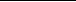 □政府公报□发布会/听证会□纸质媒体□政务服务中心□入户/现场■社区/企事业单位/村公示栏（电子屏）□精准推送√√√√167.高校毕业生就业服务7.3 求职 创业补贴 申领1.文件依据2.政策对象3.补贴标准4. 申请条件5. 申请材料6. 办理流程7. 办理时限8.办理地点（方式） 9.办理结果10.咨询电话1.《中华人民共和国政府信息公开条例》 (国令第 711 号）2.《中华人民共和国就业促进法》（2007 年 8 月 30 日第十届全国人 民代表大会常务委员会第二十九次会议通过 根据 2015 年 4 月 24 日 第十二届全国人民代表大会常务委员会第十四次《关于修改〈中华人民共和国电力法〉等六部法律的决定》修正）3.《人力资源市场暂行条例》（国令第 700 号）公开事项  信息形成  或变更之  日起 20 个 工作日内  公开镇民府有部乡人政及关门□政府公报□发布会/听证会□纸质媒体□政务服务中心□入户/现场■社区/企事业单位/村公示栏（电子 屏）□精准推送          □其他√√√√177.高校毕业生就业服务7.4 高校 毕业生社 保补贴申 领1.文件依据2.政策对象3.补贴标准4.申请条件5. 申请材料6. 办理流程7.办理时限8.办理地点（方式） 9.办理结果10.咨询电话1.《中华人民共和国政府信息公开条例》 (国令第 711 号）2.《中华人民共和国就业促进法》（2007 年 8 月 30 日第十届全国人 民代表大会常务委员会第二十九次会议通过 根据 2015 年 4 月 24 日 第十二届全国人民代表大会常务委员会第十四次《关于修改〈中华人民共和国电力法〉等六部法律的决定》修正）3.《人力资源市场暂行条例》（国令第 700 号）公开事项  信息形成  或变更之  日起 20 个 工作日内  公开刘店集乡人 民政府 及有关 部门□政府公报□发布会/听证会□纸质媒体□政务服务中心□入户/现场■社区/企事业单位/村公示栏（电子屏）□精准推送          □其他√√√√√序号公开事项公开事项公开内容（要素）公开依据公开时限公开 主体公开渠道和载体公开渠道和载体公开对象公开对象公开方式公开方式公开层级公开层级序号一级事 项二级事项三级事 项公开内容（要素）公开依据公开时限公开 主体公开渠道和载体公开渠道和载体全社会特定 群体主动依申请县级乡级188.基本 公共就 业创业 政府购 买服务8.1 政府向社会购买基本公共就业创业服务成果1. 文件依据2. 购买项目3. 购买内容及评价标准 4. 购买主体5. 承接主体条件6. 购买方式7. 提交材料8. 购买流程9. 受理地点（方式）10. 受理结果告知方式 11. 咨询电话1. 《中华人民共和国政府信息公开条例》 (国令第 711 号）2. 《中华人民共和国就业促进法》（2007 年 8 月 30 日第十届全国人 民代表大会常务委员会第二十九次会议通过 根据 2015 年 4 月 24 日 第十二届全国人民代表大会常务委员会第十四次《关于修改〈中华人民共和国电力法〉等六部法律的决定》修正）3. 《人力资源市场暂行条例》（国令第 700 号）公开事项  信息形成  或变更之  日起 20 个 工作日内公 开刘店集乡人民政府及有关部门o政府网站□两微一端□广播电视□公开查阅点o便民服务站□政府公报□发布会/听证会□纸质媒体□政务服务中心□入户/现场√√√√188.基本 公共就 业创业 政府购 买服务8.1 政府向社会购买基本公共就业创业服务成果1. 文件依据2. 购买项目3. 购买内容及评价标准 4. 购买主体5. 承接主体条件6. 购买方式7. 提交材料8. 购买流程9. 受理地点（方式）10. 受理结果告知方式 11. 咨询电话1. 《中华人民共和国政府信息公开条例》 (国令第 711 号）2. 《中华人民共和国就业促进法》（2007 年 8 月 30 日第十届全国人 民代表大会常务委员会第二十九次会议通过 根据 2015 年 4 月 24 日 第十二届全国人民代表大会常务委员会第十四次《关于修改〈中华人民共和国电力法〉等六部法律的决定》修正）3. 《人力资源市场暂行条例》（国令第 700 号）公开事项  信息形成  或变更之  日起 20 个 工作日内公 开刘店集乡人民政府及有关部门■ 社 区/企事业单位/村 公示栏（电子 屏）□精准推送          □其他■ 社 区/企事业单位/村 公示栏（电子 屏）□精准推送          □其他√√√√序号公开事项公开事项公开事项公开内容（要素）公开依据公开时限公开主体公开渠道和载体公开渠道和载体公开对象公开对象公开方式公开方式序号一级 事项二级事项三级事 项公开内容（要素）公开依据公开时限公开主体公开渠道和载体公开渠道和载体全社会特定 群体主动依申请11.社 会保 险登 记1.1 机关 事业单位 社会保险 登记1.事项名称2.事项简述3.办理材料4. 办理方式5. 办理时限6. 结果送达7. 收费依据及标准 8. 办事时间9.办理机构及地点 10.咨询查询途径  11.监督投诉渠道1. 《中华人民共和国政府信息公开条例》 (国令 第 711 号）2. 《中华人民共和国社会保险法》（2010 年 10 月 28 日第十一届全国人民代表大会常务委员会  第十七次会议通过，根据 2018 年 12 月 29 日第 十三届全国人民代表大会常务委员会第七次会  议《关于修改〈中华人民共和国社会保险法〉的  决定》修正）3. 《国务院关于机关事业单位工作人员养老保 险制度改革的决定》（国发﹝2015﹞2 号）公开事项信息形 成或变更之日起 20 个工作日内公 开刘店集乡人民政府及 有关部门o政府网站□两微一端□广播电视□公开查阅点o便民服务站□政府公报□发布会/听证会□纸质媒体□政务服务中心□入户/现场√√11.社 会保 险登 记1.1 机关 事业单位 社会保险 登记1.事项名称2.事项简述3.办理材料4. 办理方式5. 办理时限6. 结果送达7. 收费依据及标准 8. 办事时间9.办理机构及地点 10.咨询查询途径  11.监督投诉渠道1. 《中华人民共和国政府信息公开条例》 (国令 第 711 号）2. 《中华人民共和国社会保险法》（2010 年 10 月 28 日第十一届全国人民代表大会常务委员会  第十七次会议通过，根据 2018 年 12 月 29 日第 十三届全国人民代表大会常务委员会第七次会  议《关于修改〈中华人民共和国社会保险法〉的  决定》修正）3. 《国务院关于机关事业单位工作人员养老保 险制度改革的决定》（国发﹝2015﹞2 号）公开事项信息形 成或变更之日起 20 个工作日内公 开刘店集乡人民政府及 有关部门■社区/企事业单位/村公示栏（电子 屏）□精准推送    □其他■社区/企事业单位/村公示栏（电子 屏）□精准推送    □其他√√21.社 会保 险登 记1.2 工程 建设项目 办理工伤 保险参保 登记1.事项名称2.事项简述3.办理材料4.办理方式5.办理时限6.结果送达7.收费依据及标准8.办事时间9.办理机构及地点 10.咨询查询途径  11.监督投诉渠道1. 《中华人民共和国政府信息公开条例》 (国令 第 711 号）2. 《中华人民共和国社会保险法》（2010 年 10 月 28 日第十一届全国人民代表大会常务委员会  第十七次会议通过，根据 2018 年 12 月 29 日第 十三届全国人民代表大会常务委员会第七次会  议《关于修改〈中华人民共和国社会保险法〉的  决定》修正）3. 《社会保险费征缴暂行条例》（中华人民共和国国务院令 710 号）公开事项信息形 成或变更之日起 20 个工作日内公 开刘店集乡人民政府及 有关部门o政府网站□两微一端□广播电视□公开查阅点o便民服务站□政府公报□发布会/听证会□纸质媒体□政务服务中心□入户/现场√√21.社 会保 险登 记1.2 工程 建设项目 办理工伤 保险参保 登记1.事项名称2.事项简述3.办理材料4.办理方式5.办理时限6.结果送达7.收费依据及标准8.办事时间9.办理机构及地点 10.咨询查询途径  11.监督投诉渠道1. 《中华人民共和国政府信息公开条例》 (国令 第 711 号）2. 《中华人民共和国社会保险法》（2010 年 10 月 28 日第十一届全国人民代表大会常务委员会  第十七次会议通过，根据 2018 年 12 月 29 日第 十三届全国人民代表大会常务委员会第七次会  议《关于修改〈中华人民共和国社会保险法〉的  决定》修正）3. 《社会保险费征缴暂行条例》（中华人民共和国国务院令 710 号）公开事项信息形 成或变更之日起 20 个工作日内公 开刘店集乡人民政府及 有关部门■社区/企事业单位/村公示栏（电子 屏）□精准推送          □其他■社区/企事业单位/村公示栏（电子 屏）□精准推送          □其他√√31.社 会保 险登 记1.3 参保 单位注销1.事项名称2.事项简述3.办理材料4. 办理方式5. 办理时限6. 结果送达7. 收费依据及标准 8. 办事时间9.办理机构及地点 10.咨询查询途径  11.监督投诉渠道1. 《中华人民共和国政府信息公开条例》 (国令 第 711 号）2. 《中华人民共和国社会保险法》（2010 年 10 月 28 日第十一届全国人民代表大会常务委员会  第十七次会议通过，根据 2018 年 12 月 29 日第 十三届全国人民代表大会常务委员会第七次会  议《关于修改〈中华人民共和国社会保险法〉的  决定》修正）3. 《社会保险费征缴暂行条例》（中华人民共和国国务院令 710 号）公开事项信息形 成或变更之日起 20 个工作日内公 开刘店集乡人民政府及 有关部门o政府网站□两微一端□广播电视□公开查阅点o便民服务站□政府公报□发布会/听证会□纸质媒体□政务服务中心□入户/现场√√31.社 会保 险登 记1.3 参保 单位注销1.事项名称2.事项简述3.办理材料4. 办理方式5. 办理时限6. 结果送达7. 收费依据及标准 8. 办事时间9.办理机构及地点 10.咨询查询途径  11.监督投诉渠道1. 《中华人民共和国政府信息公开条例》 (国令 第 711 号）2. 《中华人民共和国社会保险法》（2010 年 10 月 28 日第十一届全国人民代表大会常务委员会  第十七次会议通过，根据 2018 年 12 月 29 日第 十三届全国人民代表大会常务委员会第七次会  议《关于修改〈中华人民共和国社会保险法〉的  决定》修正）3. 《社会保险费征缴暂行条例》（中华人民共和国国务院令 710 号）公开事项信息形 成或变更之日起 20 个工作日内公 开刘店集乡人民政府及 有关部门■社区/企事业单位/村公示栏（电子 屏）□精准推送    □其他■社区/企事业单位/村公示栏（电子 屏）□精准推送    □其他√√序号公开事项公开事项公开事项公开内容（要素）公开依据公开时限公开主体公开渠道和载体公开渠道和载体公开对象公开对象公开方式公开方式序号一级 事项二级事项三级事 项公开内容（要素）公开依据公开时限公开主体公开渠道和载体公开渠道和载体全社会特定 群体主动依申请41.社 会保 险登 记1.4 职工 参保登记1.事项名称2.事项简述3.办理材料4. 办理方式5. 办理时限6. 结果送达7. 收费依据及标准 8. 办事时间9.办理机构及地点 10.咨询查询途径  11.监督投诉渠道1. 《中华人民共和国政府信息公开条例》 (国令 第 711 号）2. 《中华人民共和国社会保险法》（2010 年 10 月 28 日第十一届全国人民代表大会常务委员会  第十七次会议通过，根据 2018 年 12 月 29 日第 十三届全国人民代表大会常务委员会第七次会  议《关于修改〈中华人民共和国社会保险法〉的  决定》修正）3. 《社会保险费征缴暂行条例》（中华人民共和国国务院令 710 号）公开事项信息形 成或变更之日起 20 个工作日内公 开o政府网站□两微一端□广播电视□公开查阅点o便民服务站□政府公报□发布会/听证会□纸质媒体□政务服务中心□入户/现场√√41.社 会保 险登 记1.4 职工 参保登记1.事项名称2.事项简述3.办理材料4. 办理方式5. 办理时限6. 结果送达7. 收费依据及标准 8. 办事时间9.办理机构及地点 10.咨询查询途径  11.监督投诉渠道1. 《中华人民共和国政府信息公开条例》 (国令 第 711 号）2. 《中华人民共和国社会保险法》（2010 年 10 月 28 日第十一届全国人民代表大会常务委员会  第十七次会议通过，根据 2018 年 12 月 29 日第 十三届全国人民代表大会常务委员会第七次会  议《关于修改〈中华人民共和国社会保险法〉的  决定》修正）3. 《社会保险费征缴暂行条例》（中华人民共和国国务院令 710 号）公开事项信息形 成或变更之日起 20 个工作日内公 开■社区/企事业单位/村公示栏（电子 屏）□精准推送    □其他■社区/企事业单位/村公示栏（电子 屏）□精准推送    □其他√√51.社 会保 险登 记1.5 城乡 居民养老 保险参保 登记1.事项名称2.事项简述3.办理材料4. 办理方式5. 办理时限6. 结果送达7. 收费依据及标准 8. 办事时间9.办理机构及地点 10.咨询查询途径  11.监督投诉渠道1. 《中华人民共和国政府信息公开条例》 (国令 第 711 号）2. 《中华人民共和国社会保险法》（2010 年 10 月 28 日第十一届全国人民代表大会常务委员会  第十七次会议通过，根据 2018 年 12 月 29 日第 十三届全国人民代表大会常务委员会第七次会  议《关于修改〈中华人民共和国社会保险法〉的  决定》修正）3. 《国务院关于建立统一的城乡居民基本养老 保险制度的意见》（国发﹝2014﹞8 号）4. 《关于印发城乡居民基本养老保险经办规程 的通知》（人社部发﹝2014﹞23 号）公开事项信息形 成或变更之日起 20 个工作日内公 开刘店集乡人民政府及 有关部门o政府网站□两微一端□广播电视□公开查阅点o便民服务站□政府公报□发布会/听证会□纸质媒体□政务服务中心□入户/现场√√51.社 会保 险登 记1.5 城乡 居民养老 保险参保 登记1.事项名称2.事项简述3.办理材料4. 办理方式5. 办理时限6. 结果送达7. 收费依据及标准 8. 办事时间9.办理机构及地点 10.咨询查询途径  11.监督投诉渠道1. 《中华人民共和国政府信息公开条例》 (国令 第 711 号）2. 《中华人民共和国社会保险法》（2010 年 10 月 28 日第十一届全国人民代表大会常务委员会  第十七次会议通过，根据 2018 年 12 月 29 日第 十三届全国人民代表大会常务委员会第七次会  议《关于修改〈中华人民共和国社会保险法〉的  决定》修正）3. 《国务院关于建立统一的城乡居民基本养老 保险制度的意见》（国发﹝2014﹞8 号）4. 《关于印发城乡居民基本养老保险经办规程 的通知》（人社部发﹝2014﹞23 号）公开事项信息形 成或变更之日起 20 个工作日内公 开刘店集乡人民政府及 有关部门■社区/企事业单位/村公示栏（电子 屏）□精准推送          □其他■社区/企事业单位/村公示栏（电子 屏）□精准推送          □其他√√61.社 会保 险登 记1.6 企业 社会保险 登记1.事项名称2.事项简述3.办理材料4.办理方式5.办理时限6.结果送达7.收费依据及标准 8.办事时间9.办理机构及地点 10.咨询查询途径  11.监督投诉渠道1. 《中华人民共和国政府信息公开条例》 (国令 第 711 号）2. 《中华人民共和国社会保险法》（2010 年 10 月 28 日第十一届全国人民代表大会常务委员会  第十七次会议通过，根据 2018 年 12 月 29 日第 十三届全国人民代表大会常务委员会第七次会  议《关于修改〈中华人民共和国社会保险法〉的  决定》修正）3. 《社会保险费征缴暂行条例》（中华人民共和国国务院令 710 号）公开事项信息形 成或变更之日起 20 个工作日内公 开刘店集乡人民政府及 有关部门o政府网站□两微一端□广播电视□公开查阅点o便民服务站□政府公报□发布会/听证会□纸质媒体□政务服务中心□入户/现场√√61.社 会保 险登 记1.6 企业 社会保险 登记1.事项名称2.事项简述3.办理材料4.办理方式5.办理时限6.结果送达7.收费依据及标准 8.办事时间9.办理机构及地点 10.咨询查询途径  11.监督投诉渠道1. 《中华人民共和国政府信息公开条例》 (国令 第 711 号）2. 《中华人民共和国社会保险法》（2010 年 10 月 28 日第十一届全国人民代表大会常务委员会  第十七次会议通过，根据 2018 年 12 月 29 日第 十三届全国人民代表大会常务委员会第七次会  议《关于修改〈中华人民共和国社会保险法〉的  决定》修正）3. 《社会保险费征缴暂行条例》（中华人民共和国国务院令 710 号）公开事项信息形 成或变更之日起 20 个工作日内公 开刘店集乡人民政府及 有关部门■社区/企事业单位/村公示栏（电子 屏）□精准推送          □其他■社区/企事业单位/村公示栏（电子 屏）□精准推送          □其他√√序号公开事项公开事项公开事项公开内容（要素）公开依据公开时限公开主体公开渠道和载体公开渠道和载体公开对象公开对象公开方式公开方式序号一级 事项二级事项三级事 项公开内容（要素）公开依据公开时限公开主体公开渠道和载体公开渠道和载体全社会特定 群体主动依申请72.社 会保 险参 保信 息维 护2.1 单位  （项目）基 本信息变  更1.事项名称2. 事项简述3. 办理材料4. 办理方式5. 办理时限6. 结果送达7. 收费依据及标准 8. 办事时间9. 办理机构及地点 10.咨询查询途径  11.监督投诉渠道1. 《中华人民共和国政府信息公开条例》 (国令 第 711 号）2. 《中华人民共和国社会保险法》（2010 年 10 月 28 日第十一届全国人民代表大会常务委员会  第十七次会议通过，根据 2018 年 12 月 29 日第 十三届全国人民代表大会常务委员会第七次会  议《关于修改〈中华人民共和国社会保险法〉的  决定》修正）3. 《社会保险费征缴暂行条例》（中华人民共和国国务院令 710 号）公开事项信息形 成或变更之日起20 个工作日内公 开刘店集乡人民政府及 有关部门o政府网站□两微一端□广播电视□公开查阅点o便民服务站□政府公报□发布会/听证会□纸质媒体□政务服务中心□入户/现场√√72.社 会保 险参 保信 息维 护2.1 单位  （项目）基 本信息变  更1.事项名称2. 事项简述3. 办理材料4. 办理方式5. 办理时限6. 结果送达7. 收费依据及标准 8. 办事时间9. 办理机构及地点 10.咨询查询途径  11.监督投诉渠道1. 《中华人民共和国政府信息公开条例》 (国令 第 711 号）2. 《中华人民共和国社会保险法》（2010 年 10 月 28 日第十一届全国人民代表大会常务委员会  第十七次会议通过，根据 2018 年 12 月 29 日第 十三届全国人民代表大会常务委员会第七次会  议《关于修改〈中华人民共和国社会保险法〉的  决定》修正）3. 《社会保险费征缴暂行条例》（中华人民共和国国务院令 710 号）公开事项信息形 成或变更之日起20 个工作日内公 开刘店集乡人民政府及 有关部门■社区/企事业单位/村公示栏（电子 屏）□精准推送          □其他■社区/企事业单位/村公示栏（电子 屏）□精准推送          □其他√√82.社 会保 险参 保信 息维 护2.2 个人 基本信息 变更1.事项名称2.事项简述3.办理材料4.办理方式5.办理时限6.结果送达7.收费依据及标准 8.办事时间9.办理机构及地点 10.咨询查询途径  11.监督投诉渠道1. 《中华人民共和国政府信息公开条例》 (国令 第 711 号）2. 《中华人民共和国社会保险法》（2010 年 10 月 28 日第十一届全国人民代表大会常务委员会  第十七次会议通过，根据 2018 年 12 月 29 日第 十三届全国人民代表大会常务委员会第七次会  议《关于修改〈中华人民共和国社会保险法〉的  决定》修正）3. 《社会保险费征缴暂行条例》（中华人民共和国国务院令 710 号）公开事项信息形成或变更之日起 20 个工作日内公 开刘店集乡人民政府及 有关部门o政府网站□两微一端□广播电视□公开查阅点o便民服务站□政府公报□发布会/听证会□纸质媒体□政务服务中心□入户/现场√√82.社 会保 险参 保信 息维 护2.2 个人 基本信息 变更1.事项名称2.事项简述3.办理材料4.办理方式5.办理时限6.结果送达7.收费依据及标准 8.办事时间9.办理机构及地点 10.咨询查询途径  11.监督投诉渠道1. 《中华人民共和国政府信息公开条例》 (国令 第 711 号）2. 《中华人民共和国社会保险法》（2010 年 10 月 28 日第十一届全国人民代表大会常务委员会  第十七次会议通过，根据 2018 年 12 月 29 日第 十三届全国人民代表大会常务委员会第七次会  议《关于修改〈中华人民共和国社会保险法〉的  决定》修正）3. 《社会保险费征缴暂行条例》（中华人民共和国国务院令 710 号）公开事项信息形成或变更之日起 20 个工作日内公 开刘店集乡人民政府及 有关部门■社区/企事业单位/村公示栏（电子 屏）□精准推送          □其他■社区/企事业单位/村公示栏（电子 屏）□精准推送          □其他√√92.社 会保 险参 保信 息维 护2.3 养老 保险待遇 发放账户 维护申请1.事项名称2.事项简述3.办理材料4. 办理方式5. 办理时限6. 结果送达7. 收费依据及标准 8. 办事时间9.办理机构及地点 10.咨询查询途径  11.监督投诉渠道1. 《中华人民共和国政府信息公开条例》 (国令 第 711 号）2. 《中华人民共和国社会保险法》（2010 年 10 月 28 日第十一届全国人民代表大会常务委员会  第十七次会议通过，根据 2018 年 12 月 29 日第 十三届全国人民代表大会常务委员会第七次会  议《关于修改〈中华人民共和国社会保险法〉的  决定》修正）3. 《社会保险费征缴暂行条例》（中华人民共和国国务院令 710 号）公开事项信息形 成或变更之日起 20 个工作日内公 开刘店集乡人民政府及 有关部门o政府网站□两微一端□广播电视□公开查阅点o便民服务站□政府公报□发布会/听证会□纸质媒体□政务服务中心□入户/现场√√92.社 会保 险参 保信 息维 护2.3 养老 保险待遇 发放账户 维护申请1.事项名称2.事项简述3.办理材料4. 办理方式5. 办理时限6. 结果送达7. 收费依据及标准 8. 办事时间9.办理机构及地点 10.咨询查询途径  11.监督投诉渠道1. 《中华人民共和国政府信息公开条例》 (国令 第 711 号）2. 《中华人民共和国社会保险法》（2010 年 10 月 28 日第十一届全国人民代表大会常务委员会  第十七次会议通过，根据 2018 年 12 月 29 日第 十三届全国人民代表大会常务委员会第七次会  议《关于修改〈中华人民共和国社会保险法〉的  决定》修正）3. 《社会保险费征缴暂行条例》（中华人民共和国国务院令 710 号）公开事项信息形 成或变更之日起 20 个工作日内公 开刘店集乡人民政府及 有关部门■社区/企事业单位/村公示栏（电子 屏）□精准推送    □其他■社区/企事业单位/村公示栏（电子 屏）□精准推送    □其他√√序号公开事项公开事项公开事项公开内容（要素）公开依据公开时限公开主体公开渠道和载体公开渠道和载体公开对象公开对象公开方式公开方式序号一级 事项二级事项三级事 项公开内容（要素）公开依据公开时限公开主体公开渠道和载体公开渠道和载体全社会特定 群体主动依申请103.社 会保 险缴 费申 报3.5 社会 保险断缴 补缴申报1.事项名称2.事项简述3.办理材料4.办理方式5.办理时限6.结果送达7.收费依据及标准 8.办事时间9.办理机构及地点 10.咨询查询途径  11.监督投诉渠道1. 《中华人民共和国政府信息公开条例》 (国令 第 711 号）2. 《中华人民共和国社会保险法》（2010 年 10 月 28 日第十一届全国人民代表大会常务委员会  第十七次会议通过，根据 2018 年 12 月 29 日第 十三届全国人民代表大会常务委员会第七次会  议《关于修改〈中华人民共和国社会保险法〉的  决定》修正）3. 《社会保险费征缴暂行条例》（中华人民共和国国务院令 710 号）公开事项信息形 成或变更之日起 20 个工作日内公 开刘店集乡人民政府及 有关部门o政府网站□两微一端□广播电视□公开查阅点o便民服务站□政府公报□发布会/听证会□纸质媒体□政务服务中心□入户/现场√√103.社 会保 险缴 费申 报3.5 社会 保险断缴 补缴申报1.事项名称2.事项简述3.办理材料4.办理方式5.办理时限6.结果送达7.收费依据及标准 8.办事时间9.办理机构及地点 10.咨询查询途径  11.监督投诉渠道1. 《中华人民共和国政府信息公开条例》 (国令 第 711 号）2. 《中华人民共和国社会保险法》（2010 年 10 月 28 日第十一届全国人民代表大会常务委员会  第十七次会议通过，根据 2018 年 12 月 29 日第 十三届全国人民代表大会常务委员会第七次会  议《关于修改〈中华人民共和国社会保险法〉的  决定》修正）3. 《社会保险费征缴暂行条例》（中华人民共和国国务院令 710 号）公开事项信息形 成或变更之日起 20 个工作日内公 开刘店集乡人民政府及 有关部门■社区/企事业单位/村公示栏（电子 屏）□精准推送          □其他■社区/企事业单位/村公示栏（电子 屏）□精准推送          □其他√√114.社 会保 险参 保缴 费记 录查 询4.1 单位 参保证明 查询打印1.事项名称2.事项简述3.办理材料4.办理方式5.办理时限6.结果送达7.收费依据及标准 8.办事时间9.办理机构及地点 10.咨询查询途径  11.监督投诉渠道1. 《中华人民共和国政府信息公开条例》 (国令 第 711 号）2. 《中华人民共和国社会保险法》（2010 年 10 月 28 日第十一届全国人民代表大会常务委员会  第十七次会议通过，根据 2018 年 12 月 29 日第 十三届全国人民代表大会常务委员会第七次会  议《关于修改〈中华人民共和国社会保险法〉的  决定》修正）3. 《社会保险费征缴暂行条例》（中华人民共和国国务院令 710 号）公开事项信息形 成或变更之日起 20 个工作日内公 开刘店集乡人民政府及 有关部门o政府网站□两微一端□广播电视□公开查阅点o便民服务站□政府公报□发布会/听证会□纸质媒体□政务服务中心□入户/现场√√114.社 会保 险参 保缴 费记 录查 询4.1 单位 参保证明 查询打印1.事项名称2.事项简述3.办理材料4.办理方式5.办理时限6.结果送达7.收费依据及标准 8.办事时间9.办理机构及地点 10.咨询查询途径  11.监督投诉渠道1. 《中华人民共和国政府信息公开条例》 (国令 第 711 号）2. 《中华人民共和国社会保险法》（2010 年 10 月 28 日第十一届全国人民代表大会常务委员会  第十七次会议通过，根据 2018 年 12 月 29 日第 十三届全国人民代表大会常务委员会第七次会  议《关于修改〈中华人民共和国社会保险法〉的  决定》修正）3. 《社会保险费征缴暂行条例》（中华人民共和国国务院令 710 号）公开事项信息形 成或变更之日起 20 个工作日内公 开刘店集乡人民政府及 有关部门■社区/企事业单位/村公示栏（电子 屏）□精准推送    □其他■社区/企事业单位/村公示栏（电子 屏）□精准推送    □其他√√124.社 会保 险参 保缴 费记 录查 询4.2 个人 权益记录 查询打印1.事项名称2.事项简述3.办理材料4.办理方式5.办理时限6.结果送达7.收费依据及标准 8.办事时间9.办理机构及地点 10.咨询查询途径  11.监督投诉渠道1. 《中华人民共和国政府信息公开条例》 (国令 第 711 号）2. 《中华人民共和国社会保险法》（2010 年 10 月 28 日第十一届全国人民代表大会常务委员会  第十七次会议通过，根据 2018 年 12 月 29 日第 十三届全国人民代表大会常务委员会第七次会  议《关于修改〈中华人民共和国社会保险法〉的  决定》修正）3. 《社会保险费征缴暂行条例》（中华人民共和国国务院令 710 号）公开事项信息形 成或变更之日起 20 个工作日内公 开刘店集乡人民政府及 有关部门o政府网站□两微一端□广播电视□公开查阅点o便民服务站□政府公报□发布会/听证会□纸质媒体□政务服务中心□入户/现场√√124.社 会保 险参 保缴 费记 录查 询4.2 个人 权益记录 查询打印1.事项名称2.事项简述3.办理材料4.办理方式5.办理时限6.结果送达7.收费依据及标准 8.办事时间9.办理机构及地点 10.咨询查询途径  11.监督投诉渠道1. 《中华人民共和国政府信息公开条例》 (国令 第 711 号）2. 《中华人民共和国社会保险法》（2010 年 10 月 28 日第十一届全国人民代表大会常务委员会  第十七次会议通过，根据 2018 年 12 月 29 日第 十三届全国人民代表大会常务委员会第七次会  议《关于修改〈中华人民共和国社会保险法〉的  决定》修正）3. 《社会保险费征缴暂行条例》（中华人民共和国国务院令 710 号）公开事项信息形 成或变更之日起 20 个工作日内公 开刘店集乡人民政府及 有关部门■社区/企事业单位/村公示栏（电子 屏）□精准推送    □其他■社区/企事业单位/村公示栏（电子 屏）□精准推送    □其他√√序号公开事项公开事项公开事项公开内容（要素）公开依据公开时限公开主体公开渠道和载体公开渠道和载体公开对象公开对象公开方式公开方式序号一级 事项二级事项三级事 项公开内容（要素）公开依据公开时限公开主体公开渠道和载体公开渠道和载体全社会特定 群体主动依申请135.养 老保 险服 务5.1 职工 正常退休 (职)申请1. 事项名称2. 事项简述3. 办理材料4. 办理方式5. 办理时限6. 结果送达7. 收费依据及标准 8. 办事时间9. 办理机构及地点 10. 咨询查询途径  11. 监督投诉渠道1. 《中华人民共和国政府信息公开条例》 (国令 第 711 号）2. 《中华人民共和国社会保险法》（2010 年 10 月 28 日第十一届全国人民代表大会常务委员会  第十七次会议通过，根据 2018 年 12 月 29 日第 十三届全国人民代表大会常务委员会第七次会  议《关于修改〈中华人民共和国社会保险法〉的  决定》修正）3. 《中华人民共和国劳动保险条例》（1951 年 2 月 26，《中华人民共和国劳动保险条例》发布  自 1951 年 02 月 26 日起施行法律法规；1953 年 1 月 2 日，《中华人民共和国劳动保险条例》经  中央人民政府政务院修正）公开事项信息形 成或变更之日起 20 个工作日内公 开刘店集乡人民政府及 有关部门o政府网站□两微一端□广播电视□公开查阅点o便民服务站□政府公报□发布会/听证会□纸质媒体□政务服务中心□入户/现场√√135.养 老保 险服 务5.1 职工 正常退休 (职)申请1. 事项名称2. 事项简述3. 办理材料4. 办理方式5. 办理时限6. 结果送达7. 收费依据及标准 8. 办事时间9. 办理机构及地点 10. 咨询查询途径  11. 监督投诉渠道1. 《中华人民共和国政府信息公开条例》 (国令 第 711 号）2. 《中华人民共和国社会保险法》（2010 年 10 月 28 日第十一届全国人民代表大会常务委员会  第十七次会议通过，根据 2018 年 12 月 29 日第 十三届全国人民代表大会常务委员会第七次会  议《关于修改〈中华人民共和国社会保险法〉的  决定》修正）3. 《中华人民共和国劳动保险条例》（1951 年 2 月 26，《中华人民共和国劳动保险条例》发布  自 1951 年 02 月 26 日起施行法律法规；1953 年 1 月 2 日，《中华人民共和国劳动保险条例》经  中央人民政府政务院修正）公开事项信息形 成或变更之日起 20 个工作日内公 开刘店集乡人民政府及 有关部门■社区/企事业单位/村公示栏（电子 屏）□精准推送    □其他■社区/企事业单位/村公示栏（电子 屏）□精准推送    □其他√√145.养 老保 险服 务5.2 城乡 居民养老 保险待遇 申领1. 事项名称2. 事项简述3. 办理材料4. 办理方式5. 办理时限6. 结果送达7. 收费依据及标准 8. 办事时间9. 办理机构及地点 10. 咨询查询途径  11. 监督投诉渠道1. 《中华人民共和国政府信息公开条例》 (国令 第 711 号）2. 《中华人民共和国社会保险法》（2010 年 10 月 28 日第十一届全国人民代表大会常务委员会  第十七次会议通过，根据 2018 年 12 月 29 日第 十三届全国人民代表大会常务委员会第七次会  议《关于修改〈中华人民共和国社会保险法〉的  决定》修正）3. 《国务院关于建立统一的城乡居民基本养老 保险制度的意见》（国发﹝2014﹞8 号）4. 《关于印发城乡居民基本养老保险经办规程 的通知》（人社部发﹝2014﹞23 号）公开事项信息形 成或变更之日起 20 个工作日内公 开刘店集乡人民政府及 有关部门o政府网站□两微一端□广播电视□公开查阅点o便民服务站□政府公报□发布会/听证会□纸质媒体□政务服务中心□入户/现场√√145.养 老保 险服 务5.2 城乡 居民养老 保险待遇 申领1. 事项名称2. 事项简述3. 办理材料4. 办理方式5. 办理时限6. 结果送达7. 收费依据及标准 8. 办事时间9. 办理机构及地点 10. 咨询查询途径  11. 监督投诉渠道1. 《中华人民共和国政府信息公开条例》 (国令 第 711 号）2. 《中华人民共和国社会保险法》（2010 年 10 月 28 日第十一届全国人民代表大会常务委员会  第十七次会议通过，根据 2018 年 12 月 29 日第 十三届全国人民代表大会常务委员会第七次会  议《关于修改〈中华人民共和国社会保险法〉的  决定》修正）3. 《国务院关于建立统一的城乡居民基本养老 保险制度的意见》（国发﹝2014﹞8 号）4. 《关于印发城乡居民基本养老保险经办规程 的通知》（人社部发﹝2014﹞23 号）公开事项信息形 成或变更之日起 20 个工作日内公 开刘店集乡人民政府及 有关部门■社区/企事业单位/村公示栏（电子 屏）□精准推送    □其他■社区/企事业单位/村公示栏（电子 屏）□精准推送    □其他√√155.养 老保 险服 务5.3 暂停 养老保险 待遇申请1. 事项名称2. 事项简述3. 办理材料4. 办理方式5. 办理时限6. 结果送达7. 收费依据及标准 8. 办事时间9. 办理机构及地点 10. 咨询查询途径  11. 监督投诉渠道1. 《中华人民共和国政府信息公开条例》 (国令 第 711 号）2. 《中华人民共和国社会保险法》（2010 年 10 月 28 日第十一届全国人民代表大会常务委员会  第十七次会议通过，根据 2018 年 12 月 29 日第 十三届全国人民代表大会常务委员会第七次会  议《关于修改〈中华人民共和国社会保险法〉的  决定》修正）3. 《中华人民共和国劳动保险条例》（1951 年 2 月 26，《中华人民共和国劳动保险条例》发布  自 1951 年 02 月 26 日起施行法律法规；1953 年 1 月 2 日，《中华人民共和国劳动保险条例》经  中央人民政府政务院修正）公开事项信息形 成或变更之日起 20 个工作日内公 开刘店集乡人民政府及 有关部门o政府网站□两微一端□广播电视□公开查阅点o便民服务站□政府公报□发布会/听证会□纸质媒体□政务服务中心□入户/现场√√155.养 老保 险服 务5.3 暂停 养老保险 待遇申请1. 事项名称2. 事项简述3. 办理材料4. 办理方式5. 办理时限6. 结果送达7. 收费依据及标准 8. 办事时间9. 办理机构及地点 10. 咨询查询途径  11. 监督投诉渠道1. 《中华人民共和国政府信息公开条例》 (国令 第 711 号）2. 《中华人民共和国社会保险法》（2010 年 10 月 28 日第十一届全国人民代表大会常务委员会  第十七次会议通过，根据 2018 年 12 月 29 日第 十三届全国人民代表大会常务委员会第七次会  议《关于修改〈中华人民共和国社会保险法〉的  决定》修正）3. 《中华人民共和国劳动保险条例》（1951 年 2 月 26，《中华人民共和国劳动保险条例》发布  自 1951 年 02 月 26 日起施行法律法规；1953 年 1 月 2 日，《中华人民共和国劳动保险条例》经  中央人民政府政务院修正）公开事项信息形 成或变更之日起 20 个工作日内公 开刘店集乡人民政府及 有关部门■社区/企事业单位/村公示栏（电子 屏）□精准推送    □其他■社区/企事业单位/村公示栏（电子 屏）□精准推送    □其他√√序号公开事项公开事项公开事项公开内容（要素）公开依据公开时限公开主体公开渠道和载体公开渠道和载体公开对象公开对象公开方式公开方式序号一级 事项二级事项三级事 项公开内容（要素）公开依据公开时限公开主体公开渠道和载体公开渠道和载体全社会特定 群体主动依申请165.养 老保 险服 务5.4 恢复 养老保险 待遇申请1. 事项名称2. 事项简述3. 办理材料4. 办理方式5. 办理时限6. 结果送达7. 收费依据及标准 8. 办事时间9. 办理机构及地点 10. 咨询查询途径  11. 监督投诉渠道1. 《中华人民共和国政府信息公开条例》 (国令 第 711 号）2. 《中华人民共和国社会保险法》（2010 年 10 月 28 日第十一届全国人民代表大会常务委员会  第十七次会议通过，根据 2018 年 12 月 29 日第 十三届全国人民代表大会常务委员会第七次会  议《关于修改〈中华人民共和国社会保险法〉的  决定》修正）3. 《中华人民共和国劳动保险条例》（1951 年 2 月 26，《中华人民共和国劳动保险条例》发布  自 1951 年 02 月 26 日起施行法律法规；1953 年 1 月 2 日，《中华人民共和国劳动保险条例》经  中央人民政府政务院修正）公开事项信息形 成或变更之日起 20 个工作日内公 开刘店集乡人民政府及 有关部门o政府网站□两微一端□广播电视□公开查阅点o便民服务站□政府公报□发布会/听证会□纸质媒体□政务服务中心□入户/现场√√165.养 老保 险服 务5.4 恢复 养老保险 待遇申请1. 事项名称2. 事项简述3. 办理材料4. 办理方式5. 办理时限6. 结果送达7. 收费依据及标准 8. 办事时间9. 办理机构及地点 10. 咨询查询途径  11. 监督投诉渠道1. 《中华人民共和国政府信息公开条例》 (国令 第 711 号）2. 《中华人民共和国社会保险法》（2010 年 10 月 28 日第十一届全国人民代表大会常务委员会  第十七次会议通过，根据 2018 年 12 月 29 日第 十三届全国人民代表大会常务委员会第七次会  议《关于修改〈中华人民共和国社会保险法〉的  决定》修正）3. 《中华人民共和国劳动保险条例》（1951 年 2 月 26，《中华人民共和国劳动保险条例》发布  自 1951 年 02 月 26 日起施行法律法规；1953 年 1 月 2 日，《中华人民共和国劳动保险条例》经  中央人民政府政务院修正）公开事项信息形 成或变更之日起 20 个工作日内公 开刘店集乡人民政府及 有关部门■社区/企事业单位/村公示栏（电子 屏）□精准推送    □其他■社区/企事业单位/村公示栏（电子 屏）□精准推送    □其他√√175.养 老保 险服 务5.5 个人 账户一次 性待遇申 领1. 事项名称2. 事项简述3. 办理材料4. 办理方式5. 办理时限6. 结果送达7. 收费依据及标准 8. 办事时间9. 办理机构及地点 10. 咨询查询途径  11. 监督投诉渠道1. 《中华人民共和国政府信息公开条例》 (国令 第 711 号）2. 《中华人民共和国社会保险法》（2010 年 10 月 28 日第十一届全国人民代表大会常务委员会  第十七次会议通过，根据 2018 年 12 月 29 日第 十三届全国人民代表大会常务委员会第七次会  议《关于修改〈中华人民共和国社会保险法〉的  决定》修正）3. 《中华人民共和国劳动保险条例》（1951 年 2 月 26，《中华人民共和国劳动保险条例》发布  自 1951 年 02 月 26 日起施行法律法规；1953 年 1 月 2 日，《中华人民共和国劳动保险条例》经  中央人民政府政务院修正）公开事项信息形 成或变更之日起 20 个工作日内公 开刘店集乡人民政府及 有关部门o政府网站□两微一端□广播电视□公开查阅点o便民服务站□政府公报□发布会/听证会□纸质媒体□政务服务中心□入户/现场√√175.养 老保 险服 务5.5 个人 账户一次 性待遇申 领1. 事项名称2. 事项简述3. 办理材料4. 办理方式5. 办理时限6. 结果送达7. 收费依据及标准 8. 办事时间9. 办理机构及地点 10. 咨询查询途径  11. 监督投诉渠道1. 《中华人民共和国政府信息公开条例》 (国令 第 711 号）2. 《中华人民共和国社会保险法》（2010 年 10 月 28 日第十一届全国人民代表大会常务委员会  第十七次会议通过，根据 2018 年 12 月 29 日第 十三届全国人民代表大会常务委员会第七次会  议《关于修改〈中华人民共和国社会保险法〉的  决定》修正）3. 《中华人民共和国劳动保险条例》（1951 年 2 月 26，《中华人民共和国劳动保险条例》发布  自 1951 年 02 月 26 日起施行法律法规；1953 年 1 月 2 日，《中华人民共和国劳动保险条例》经  中央人民政府政务院修正）公开事项信息形 成或变更之日起 20 个工作日内公 开刘店集乡人民政府及 有关部门■社区/企事业单位/村公示栏（电子 屏）□精准推送    □其他■社区/企事业单位/村公示栏（电子 屏）□精准推送    □其他√√185.养 老保 险服 务5.6 丧葬  补助金、抚 恤金申领1. 事项名称2. 事项简述3. 办理材料4. 办理方式5. 办理时限6. 结果送达7. 收费依据及标准 8. 办事时间9. 办理机构及地点 10. 咨询查询途径  11. 监督投诉渠道1. 《中华人民共和国政府信息公开条例》 (国令 第 711 号）2. 《中华人民共和国社会保险法》（2010 年 10 月 28 日第十一届全国人民代表大会常务委员会  第十七次会议通过，根据 2018 年 12 月 29 日第 十三届全国人民代表大会常务委员会第七次会  议《关于修改〈中华人民共和国社会保险法〉的  决定》修正）3. 《中华人民共和国劳动保险条例》（1951 年 2 月 26，《中华人民共和国劳动保险条例》发布  自 1951 年 02 月 26 日起施行法律法规；1953 年 1 月 2 日，《中华人民共和国劳动保险条例》经  中央人民政府政务院修正）公开事项信息形 成或变更之日起 20 个工作日内公 开刘店集乡人民政府及 有关部门o政府网站□两微一端□广播电视□公开查阅点o便民服务站□政府公报□发布会/听证会□纸质媒体□政务服务中心□入户/现场√√185.养 老保 险服 务5.6 丧葬  补助金、抚 恤金申领1. 事项名称2. 事项简述3. 办理材料4. 办理方式5. 办理时限6. 结果送达7. 收费依据及标准 8. 办事时间9. 办理机构及地点 10. 咨询查询途径  11. 监督投诉渠道1. 《中华人民共和国政府信息公开条例》 (国令 第 711 号）2. 《中华人民共和国社会保险法》（2010 年 10 月 28 日第十一届全国人民代表大会常务委员会  第十七次会议通过，根据 2018 年 12 月 29 日第 十三届全国人民代表大会常务委员会第七次会  议《关于修改〈中华人民共和国社会保险法〉的  决定》修正）3. 《中华人民共和国劳动保险条例》（1951 年 2 月 26，《中华人民共和国劳动保险条例》发布  自 1951 年 02 月 26 日起施行法律法规；1953 年 1 月 2 日，《中华人民共和国劳动保险条例》经  中央人民政府政务院修正）公开事项信息形 成或变更之日起 20 个工作日内公 开刘店集乡人民政府及 有关部门■社区/企事业单位/村公示栏（电子 屏）□精准推送          □其他■社区/企事业单位/村公示栏（电子 屏）□精准推送          □其他√√序号公开事项公开事项公开事项公开内容（要素）公开依据公开时限公开主体公开渠道和载体公开渠道和载体公开对象公开对象公开方式公开方式序号一级 事项二级事项三级事 项公开内容（要素）公开依据公开时限公开主体公开渠道和载体公开渠道和载体全社会特定 群体主动依申请195.养 老保 险服 务5.7 居民 养老保险 注销登记1.事项名称2.事项简述3.办理材料4.办理方式5.办理时限6.结果送达7.收费依据及标准 8.办事时间9.办理机构及地点 10.咨询查询途径  11.监督投诉渠道1. 《中华人民共和国政府信息公开条例》 (国令 第 711 号）2. 《国务院关于建立统一的城乡居民基本养老 保险制度的意见》（国发﹝2014﹞8 号）3. 《关于印发城乡居民基本养老保险经办规程 的通知》（人社部发﹝2014﹞23 号）公开事项信息形 成或变更之日起 20 个工作日内公 开刘店集乡人民政府及 有关部门政府网站□两微一端□广播电视□公开查阅点o便民服务站□政府公报□发布会/听证会□纸质媒体□政务服务中心□入户/现场√√195.养 老保 险服 务5.7 居民 养老保险 注销登记1.事项名称2.事项简述3.办理材料4.办理方式5.办理时限6.结果送达7.收费依据及标准 8.办事时间9.办理机构及地点 10.咨询查询途径  11.监督投诉渠道1. 《中华人民共和国政府信息公开条例》 (国令 第 711 号）2. 《国务院关于建立统一的城乡居民基本养老 保险制度的意见》（国发﹝2014﹞8 号）3. 《关于印发城乡居民基本养老保险经办规程 的通知》（人社部发﹝2014﹞23 号）公开事项信息形 成或变更之日起 20 个工作日内公 开刘店集乡人民政府及 有关部门■社区/企事业单位/村公示栏（电子 屏）□精准推送          □其他■社区/企事业单位/村公示栏（电子 屏）□精准推送          □其他√√205.养 老保 险服 务5.8 城镇 职工基本 养老保险 关系转移 接续申请1.事项名称2. 事项简述3. 办理材料4. 办理方式5. 办理时限6. 结果送达7. 收费依据及标准 8. 办事时间9. 办理机构及地点 10.咨询查询途径  11.监督投诉渠道1.《中华人民共和国政府信息公开条例》 (国令 第 711 号）2. 《中华人民共和国社会保险法》（2010 年 10 月 28 日第十一届全国人民代表大会常务委员会  第十七次会议通过，根据 2018 年 12 月 29 日第 十三届全国人民代表大会常务委员会第七次会  议《关于修改〈中华人民共和国社会保险法〉的  决定》修正）3. 《国务院办公厅关于转发人力资源社会保障 部财政部城镇企业职工基本养老保险关系转移接  续暂行办法的通知》（国办发﹝2009﹞66 号）公开事项信息形 成或变更之日起 20 个工作日内公 开刘店集乡人民政府及 有关部门o政府网站□两微一端□广播电视□公开查阅点o便民服务站□政府公报□发布会/听证会□纸质媒体□政务服务中心□入户/现场√√205.养 老保 险服 务5.8 城镇 职工基本 养老保险 关系转移 接续申请1.事项名称2. 事项简述3. 办理材料4. 办理方式5. 办理时限6. 结果送达7. 收费依据及标准 8. 办事时间9. 办理机构及地点 10.咨询查询途径  11.监督投诉渠道1.《中华人民共和国政府信息公开条例》 (国令 第 711 号）2. 《中华人民共和国社会保险法》（2010 年 10 月 28 日第十一届全国人民代表大会常务委员会  第十七次会议通过，根据 2018 年 12 月 29 日第 十三届全国人民代表大会常务委员会第七次会  议《关于修改〈中华人民共和国社会保险法〉的  决定》修正）3. 《国务院办公厅关于转发人力资源社会保障 部财政部城镇企业职工基本养老保险关系转移接  续暂行办法的通知》（国办发﹝2009﹞66 号）公开事项信息形 成或变更之日起 20 个工作日内公 开刘店集乡人民政府及 有关部门■社区/企事业单位/村公示栏（电子 屏）□精准推送    □其他■社区/企事业单位/村公示栏（电子 屏）□精准推送    □其他√√215.养 老保 险服 务5.9 机关 事业单位 养老保险 关系转移 接续申请1.事项名称2.事项简述3.办理材料4.办理方式5.办理时限6.结果送达7.收费依据及标准 8.办事时间9.办理机构及地点 10.咨询查询途径  11.监督投诉渠道1.《中华人民共和国政府信息公开条例》 (国令 第 711 号）2.《中华人民共和国社会保险法》（2010 年 10 月 28 日第十一届全国人民代表大会常务委员会  第十七次会议通过，根据 2018 年 12 月 29 日第 十三届全国人民代表大会常务委员会第七次会  议《关于修改〈中华人民共和国社会保险法〉的   决定》修正）3.《人力资源社会保障部财政部关于机关事业单 位基本养老保险关系和职业年金转移接续有关 问题的通知》（人社部规﹝2017﹞1 号）公开事项信息形 成或变更之日起 20 个工作日内公 开刘店集乡人民政府及 有关部门o政府网站□两微一端□广播电视□公开查阅点o便民服务站□政府公报□发布会/听证会□纸质媒体□政务服务中心□入户/现场√√215.养 老保 险服 务5.9 机关 事业单位 养老保险 关系转移 接续申请1.事项名称2.事项简述3.办理材料4.办理方式5.办理时限6.结果送达7.收费依据及标准 8.办事时间9.办理机构及地点 10.咨询查询途径  11.监督投诉渠道1.《中华人民共和国政府信息公开条例》 (国令 第 711 号）2.《中华人民共和国社会保险法》（2010 年 10 月 28 日第十一届全国人民代表大会常务委员会  第十七次会议通过，根据 2018 年 12 月 29 日第 十三届全国人民代表大会常务委员会第七次会  议《关于修改〈中华人民共和国社会保险法〉的   决定》修正）3.《人力资源社会保障部财政部关于机关事业单 位基本养老保险关系和职业年金转移接续有关 问题的通知》（人社部规﹝2017﹞1 号）公开事项信息形 成或变更之日起 20 个工作日内公 开刘店集乡人民政府及 有关部门■社区/企事业单位/村公示栏（电子 屏）□精准推送    □其他■社区/企事业单位/村公示栏（电子 屏）□精准推送    □其他√√序号公开事项公开事项公开事项公开内容（要素）公开依据公开时限公开主体公开渠道和载体公开渠道和载体公开对象公开对象公开方式公开方式序号一级 事项二级事项三级事 项公开内容（要素）公开依据公开时限公开主体公开渠道和载体公开渠道和载体全社会特定 群体主动依申请225.养 老保 险服 务5.10 城乡 居民基本  养老保险  关系转移  接续申请1.事项名称2.事项简述3.办理材料4.办理方式5.办理时限6.结果送达7.收费依据及标准 8.办事时间9.办理机构及地点 10.咨询查询途径  11.监督投诉渠道1. 《中华人民共和国政府信息公开条例》 (国令 第 711 号）2. 《国务院关于建立统一的城乡居民基本养老 保险制度的意见》（国发﹝2014﹞8 号）3. 《关于印发城乡居民基本养老保险经办规程 的通知》（人社部发﹝2014﹞23 号）公开事项信息形 成或变更之日起 20 个工作日内公 开刘店集乡人民政府及 有关部门o政府网站□两微一端□广播电视□公开查阅点o便民服务站□政府公报□发布会/听证会□纸质媒体□政务服务中心□入户/现场√√225.养 老保 险服 务5.10 城乡 居民基本  养老保险  关系转移  接续申请1.事项名称2.事项简述3.办理材料4.办理方式5.办理时限6.结果送达7.收费依据及标准 8.办事时间9.办理机构及地点 10.咨询查询途径  11.监督投诉渠道1. 《中华人民共和国政府信息公开条例》 (国令 第 711 号）2. 《国务院关于建立统一的城乡居民基本养老 保险制度的意见》（国发﹝2014﹞8 号）3. 《关于印发城乡居民基本养老保险经办规程 的通知》（人社部发﹝2014﹞23 号）公开事项信息形 成或变更之日起 20 个工作日内公 开刘店集乡人民政府及 有关部门■社区/企事业单位/村公示栏（电子 屏）□精准推送    □其他■社区/企事业单位/村公示栏（电子 屏）□精准推送    □其他√√235.养 老保 险服 务5.11 机关 事业单位  基本养老  保险与城  镇企业职  工基本养  老保险互  转申请1. 事项名称2. 事项简述3. 办理材料4. 办理方式5. 办理时限6. 结果送达7. 收费依据及标准 8. 办事时间9. 办理机构及地点 10. 咨询查询途径  11. 监督投诉渠道1. 《中华人民共和国政府信息公开条例》 (国令 第 711 号）2. 《中华人民共和国社会保险法》（2010 年 10 月 28 日第十一届全国人民代表大会常务委员会  第十七次会议通过，根据 2018 年 12 月 29 日第 十三届全国人民代表大会常务委员会第七次会  议《关于修改〈中华人民共和国社会保险法〉的  决定》修正）3. 《人力资源社会保障部财政部关于机关事业 单位基本养老保险关系和职业年金转移接续有关 问题的通知》（人社部规﹝2017﹞1 号）公开事项信息形 成或变更之日起 20 个工作日内公 开刘店集乡人民政府及 有关部门o政府网站□两微一端□广播电视□公开查阅点o便民服务站□政府公报□发布会/听证会□纸质媒体□政务服务中心□入户/现场√√235.养 老保 险服 务5.11 机关 事业单位  基本养老  保险与城  镇企业职  工基本养  老保险互  转申请1. 事项名称2. 事项简述3. 办理材料4. 办理方式5. 办理时限6. 结果送达7. 收费依据及标准 8. 办事时间9. 办理机构及地点 10. 咨询查询途径  11. 监督投诉渠道1. 《中华人民共和国政府信息公开条例》 (国令 第 711 号）2. 《中华人民共和国社会保险法》（2010 年 10 月 28 日第十一届全国人民代表大会常务委员会  第十七次会议通过，根据 2018 年 12 月 29 日第 十三届全国人民代表大会常务委员会第七次会  议《关于修改〈中华人民共和国社会保险法〉的  决定》修正）3. 《人力资源社会保障部财政部关于机关事业 单位基本养老保险关系和职业年金转移接续有关 问题的通知》（人社部规﹝2017﹞1 号）公开事项信息形 成或变更之日起 20 个工作日内公 开刘店集乡人民政府及 有关部门■社区/企事业单位/村公示栏（电子 屏）□精准推送          □其他■社区/企事业单位/村公示栏（电子 屏）□精准推送          □其他√√245.养 老保 险服 务5.12 城镇 职工基本  养老保险  与城乡居  民基本养  老保险制  度衔接申  请1. 事项名称2. 事项简述3. 办理材料4. 办理方式5. 办理时限6. 结果送达7. 收费依据及标准 8. 办事时间9. 办理机构及地点 10. 咨询查询途径  11. 监督投诉渠道1. 《中华人民共和国政府信息公开条例》 (国令 第 711 号）2. 《中华人民共和国社会保险法》（2010 年 10 月 28 日第十一届全国人民代表大会常务委员会  第十七次会议通过，根据 2018 年 12 月 29 日第 十三届全国人民代表大会常务委员会第七次会  议《关于修改〈中华人民共和国社会保险法〉的  决定》修正）3. 《人力资源社会保障部财政部关于印发＜城 乡养老保险制度衔接暂行办法＞的通知》（人社 部发﹝2014﹞17 号）公开事项信息形 成或变更之日起 20 个工作日内公 开刘店集乡人民政府及 有关部门o政府网站□两微一端□广播电视□公开查阅点o便民服务站□政府公报□发布会/听证会□纸质媒体□政务服务中心□入户/现场√√245.养 老保 险服 务5.12 城镇 职工基本  养老保险  与城乡居  民基本养  老保险制  度衔接申  请1. 事项名称2. 事项简述3. 办理材料4. 办理方式5. 办理时限6. 结果送达7. 收费依据及标准 8. 办事时间9. 办理机构及地点 10. 咨询查询途径  11. 监督投诉渠道1. 《中华人民共和国政府信息公开条例》 (国令 第 711 号）2. 《中华人民共和国社会保险法》（2010 年 10 月 28 日第十一届全国人民代表大会常务委员会  第十七次会议通过，根据 2018 年 12 月 29 日第 十三届全国人民代表大会常务委员会第七次会  议《关于修改〈中华人民共和国社会保险法〉的  决定》修正）3. 《人力资源社会保障部财政部关于印发＜城 乡养老保险制度衔接暂行办法＞的通知》（人社 部发﹝2014﹞17 号）公开事项信息形 成或变更之日起 20 个工作日内公 开刘店集乡人民政府及 有关部门■社区/企事业单位/村公示栏（电子屏）□精准推送          □其他■社区/企事业单位/村公示栏（电子屏）□精准推送          □其他√√序号公开事项公开事项公开事项公开内容（要素）公开依据公开时限公开主体公开渠道和载体公开渠道和载体公开对象公开对象公开方式公开方式序号一级 事项二级事项三级事 项公开内容（要素）公开依据公开时限公开主体公开渠道和载体公开渠道和载体全社会特定 群体主动依申请256.工 伤保 险服 务6.11 工伤 康复治疗 期延长申 请1.事项名称2.事项简述3.办理材料4. 办理方式5. 办理时限6. 结果送达7. 收费依据及标准 8. 办事时间9.办理机构及地点 10.咨询查询途径  11.监督投诉渠道1. 《中华人民共和国政府信息公开条例》 (国令 第 711 号）2. 《中华人民共和国社会保险法》（2010 年 10 月 28 日第十一届全国人民代表大会常务委员会  第十七次会议通过，根据 2018 年 12 月 29 日第 十三届全国人民代表大会常务委员会第七次会  议《关于修改〈中华人民共和国社会保险法〉的  决定》修正）3. 《工伤保险条例》（中华人民共和国国务院令第 586 号）公开事项信息形 成或变更之日起 20 个工作日内公 开刘店集乡人民政府及 有关部门o政府网站□两微一端□广播电视□公开查阅点o便民服务站□政府公报□发布会/听证会□纸质媒体□政务服务中心□入户/现场√√256.工 伤保 险服 务6.11 工伤 康复治疗 期延长申 请1.事项名称2.事项简述3.办理材料4. 办理方式5. 办理时限6. 结果送达7. 收费依据及标准 8. 办事时间9.办理机构及地点 10.咨询查询途径  11.监督投诉渠道1. 《中华人民共和国政府信息公开条例》 (国令 第 711 号）2. 《中华人民共和国社会保险法》（2010 年 10 月 28 日第十一届全国人民代表大会常务委员会  第十七次会议通过，根据 2018 年 12 月 29 日第 十三届全国人民代表大会常务委员会第七次会  议《关于修改〈中华人民共和国社会保险法〉的  决定》修正）3. 《工伤保险条例》（中华人民共和国国务院令第 586 号）公开事项信息形 成或变更之日起 20 个工作日内公 开刘店集乡人民政府及 有关部门■社区/企事业单位/村公示栏（电子 屏）□精准推送    □其他■社区/企事业单位/村公示栏（电子 屏）□精准推送    □其他√√266.工 伤保 险服 务6.12 辅助 器具配置 或更换申 请1.事项名称2.事项简述3.办理材料4. 办理方式5. 办理时限6. 结果送达7. 收费依据及标准8. 办事时间9.办理机构及地点 10.咨询查询途径  11.监督投诉渠道1. 《中华人民共和国政府信息公开条例》 (国令 第 711 号）2. 《中华人民共和国社会保险法》（2010 年 10 月 28 日第十一届全国人民代表大会常务委员会  第十七次会议通过，根据 2018 年 12 月 29 日第 十三届全国人民代表大会常务委员会第七次会  议《关于修改〈中华人民共和国社会保险法〉的  决定》修正）3. 《工伤保险条例》（中华人民共和国国务院令第 586 号）公开事项信息形 成或变更之日起 20 个工作日内公 开刘店集乡人民政府及 有关部门o政府网站□两微一端□广播电视□公开查阅点o便民服务站□政府公报□发布会/听证会□纸质媒体□政务服务中心□入户/现场√√266.工 伤保 险服 务6.12 辅助 器具配置 或更换申 请1.事项名称2.事项简述3.办理材料4. 办理方式5. 办理时限6. 结果送达7. 收费依据及标准8. 办事时间9.办理机构及地点 10.咨询查询途径  11.监督投诉渠道1. 《中华人民共和国政府信息公开条例》 (国令 第 711 号）2. 《中华人民共和国社会保险法》（2010 年 10 月 28 日第十一届全国人民代表大会常务委员会  第十七次会议通过，根据 2018 年 12 月 29 日第 十三届全国人民代表大会常务委员会第七次会  议《关于修改〈中华人民共和国社会保险法〉的  决定》修正）3. 《工伤保险条例》（中华人民共和国国务院令第 586 号）公开事项信息形 成或变更之日起 20 个工作日内公 开刘店集乡人民政府及 有关部门■社区/企事业单位/村公示栏（电子 屏）□精准推送          □其他■社区/企事业单位/村公示栏（电子 屏）□精准推送          □其他√√276.工 伤保 险服 务6.13 辅助 器具异地  配置申请1.事项名称2.事项简述3.办理材料4.办理方式5.办理时限6.结果送达7.收费依据及标准 8.办事时间9.办理机构及地点 10.咨询查询途径  11.监督投诉渠道1. 《中华人民共和国政府信息公开条例》 (国令 第 711 号）2. 《中华人民共和国社会保险法》（2010 年 10 月 28 日第十一届全国人民代表大会常务委员会  第十七次会议通过，根据 2018 年 12 月 29 日第 十三届全国人民代表大会常务委员会第七次会  议《关于修改〈中华人民共和国社会保险法〉的  决定》修正）3. 《工伤保险条例》（中华人民共和国国务院令第 586 号）公开事项信息形 成或变更之日起 20 个工作日内公 开刘店集乡人民政府及 有关部门o政府网站□两微一端□广播电视□公开查阅点o便民服务站□政府公报□发布会/听证会□纸质媒体□政务服务中心□入户/现场√√276.工 伤保 险服 务6.13 辅助 器具异地  配置申请1.事项名称2.事项简述3.办理材料4.办理方式5.办理时限6.结果送达7.收费依据及标准 8.办事时间9.办理机构及地点 10.咨询查询途径  11.监督投诉渠道1. 《中华人民共和国政府信息公开条例》 (国令 第 711 号）2. 《中华人民共和国社会保险法》（2010 年 10 月 28 日第十一届全国人民代表大会常务委员会  第十七次会议通过，根据 2018 年 12 月 29 日第 十三届全国人民代表大会常务委员会第七次会  议《关于修改〈中华人民共和国社会保险法〉的  决定》修正）3. 《工伤保险条例》（中华人民共和国国务院令第 586 号）公开事项信息形 成或变更之日起 20 个工作日内公 开刘店集乡人民政府及 有关部门■社区/企事业单位/村公示栏（电子 屏）□精准推送          □其他■社区/企事业单位/村公示栏（电子 屏）□精准推送          □其他√√序号公开事项公开事项公开事项公开内容（要素）公开依据公开时限公开主体公开渠道和载体公开渠道和载体公开对象公开对象公开方式公开方式序号一级 事项二级事项三级事 项公开内容（要素）公开依据公开时限公开主体公开渠道和载体公开渠道和载体全社会特定 群体主动依申请286.工 伤保 险服 务6.14 停工 留薪期确 认和延长 确认1.事项名称2.事项简述3.办理材料4. 办理方式5. 办理时限6. 结果送达7. 收费依据及标准8. 办事时间9.办理机构及地点 10.咨询查询途径  11.监督投诉渠道1. 《中华人民共和国政府信息公开条例》 (国令 第 711 号）2. 《中华人民共和国社会保险法》（2010 年 10 月 28 日第十一届全国人民代表大会常务委员会  第十七次会议通过，根据 2018 年 12 月 29 日第 十三届全国人民代表大会常务委员会第七次会  议《关于修改〈中华人民共和国社会保险法〉的  决定》修正）3. 《工伤保险条例》（中华人民共和国国务院令第 586 号）公开事项信息形 成或变更之日起 20 个工作日内公 开刘店集乡人民政府及 有关部门o政府网站□两微一端□广播电视□公开查阅点o便民服务站□政府公报□发布会/听证会□纸质媒体□政务服务中心□入户/现场√√286.工 伤保 险服 务6.14 停工 留薪期确 认和延长 确认1.事项名称2.事项简述3.办理材料4. 办理方式5. 办理时限6. 结果送达7. 收费依据及标准8. 办事时间9.办理机构及地点 10.咨询查询途径  11.监督投诉渠道1. 《中华人民共和国政府信息公开条例》 (国令 第 711 号）2. 《中华人民共和国社会保险法》（2010 年 10 月 28 日第十一届全国人民代表大会常务委员会  第十七次会议通过，根据 2018 年 12 月 29 日第 十三届全国人民代表大会常务委员会第七次会  议《关于修改〈中华人民共和国社会保险法〉的  决定》修正）3. 《工伤保险条例》（中华人民共和国国务院令第 586 号）公开事项信息形 成或变更之日起 20 个工作日内公 开刘店集乡人民政府及 有关部门■社区/企事业单位/村公示栏（电子 屏）□精准推送          □其他■社区/企事业单位/村公示栏（电子 屏）□精准推送          □其他√√296.工 伤保 险服 务6.15 工伤 医疗（康  复）费用申 报1.事项名称2. 事项简述3. 办理材料4. 办理方式5. 办理时限6. 结果送达7. 收费依据及标准 8. 办事时间9. 办理机构及地点 10.咨询查询途径  11.监督投诉渠道1. 《中华人民共和国政府信息公开条例》 (国令 第 711 号）2. 《中华人民共和国社会保险法》（2010 年 10 月 28 日第十一届全国人民代表大会常务委员会  第十七次会议通过，根据 2018 年 12 月 29 日第 十三届全国人民代表大会常务委员会第七次会  议《关于修改〈中华人民共和国社会保险法〉的  决定》修正）3. 《工伤保险条例》（中华人民共和国国务院令第 586 号）公开事项信息形 成或变更之日起 20 个工作日内公 开刘店集乡人民政府及 有关部门o政府网站□两微一端□广播电视□公开查阅点o便民服务站□政府公报□发布会/听证会□纸质媒体□政务服务中心□入户/现场√√296.工 伤保 险服 务6.15 工伤 医疗（康  复）费用申 报1.事项名称2. 事项简述3. 办理材料4. 办理方式5. 办理时限6. 结果送达7. 收费依据及标准 8. 办事时间9. 办理机构及地点 10.咨询查询途径  11.监督投诉渠道1. 《中华人民共和国政府信息公开条例》 (国令 第 711 号）2. 《中华人民共和国社会保险法》（2010 年 10 月 28 日第十一届全国人民代表大会常务委员会  第十七次会议通过，根据 2018 年 12 月 29 日第 十三届全国人民代表大会常务委员会第七次会  议《关于修改〈中华人民共和国社会保险法〉的  决定》修正）3. 《工伤保险条例》（中华人民共和国国务院令第 586 号）公开事项信息形 成或变更之日起 20 个工作日内公 开刘店集乡人民政府及 有关部门■社区/企事业单位/村公示栏（电子 屏）□精准推送          □其他■社区/企事业单位/村公示栏（电子 屏）□精准推送          □其他√√306.工 伤保 险服 务6.16 住院 伙食补助  费申领1.事项名称2.事项简述3.办理材料4.办理方式5.办理时限6.结果送达7.收费依据及标准 8.办事时间9.办理机构及地点 10.咨询查询途径  11.监督投诉渠道1. 《中华人民共和国政府信息公开条例》 (国令 第 711 号）2. 《中华人民共和国社会保险法》（2010 年 10 月 28 日第十一届全国人民代表大会常务委员会  第十七次会议通过，根据 2018 年 12 月 29 日第 十三届全国人民代表大会常务委员会第七次会  议《关于修改〈中华人民共和国社会保险法〉的  决定》修正）3. 《工伤保险条例》（中华人民共和国国务院令第 586 号）公开事项信息形 成或变更之日起 20 个工作日内公 开刘店集乡人民政府及 有关部门o政府网站□两微一端□广播电视□公开查阅点o便民服务站□政府公报□发布会/听证会□纸质媒体□政务服务中心□入户/现场√√306.工 伤保 险服 务6.16 住院 伙食补助  费申领1.事项名称2.事项简述3.办理材料4.办理方式5.办理时限6.结果送达7.收费依据及标准 8.办事时间9.办理机构及地点 10.咨询查询途径  11.监督投诉渠道1. 《中华人民共和国政府信息公开条例》 (国令 第 711 号）2. 《中华人民共和国社会保险法》（2010 年 10 月 28 日第十一届全国人民代表大会常务委员会  第十七次会议通过，根据 2018 年 12 月 29 日第 十三届全国人民代表大会常务委员会第七次会  议《关于修改〈中华人民共和国社会保险法〉的  决定》修正）3. 《工伤保险条例》（中华人民共和国国务院令第 586 号）公开事项信息形 成或变更之日起 20 个工作日内公 开刘店集乡人民政府及 有关部门■社区/企事业单位/村公示栏（电子 屏）□精准推送          □其他■社区/企事业单位/村公示栏（电子 屏）□精准推送          □其他√√序号公开事项公开事项公开事项公开内容（要素）公开依据公开时限公开主体公开渠道和载体公开渠道和载体公开对象公开对象公开方式公开方式序号一级 事项二级事项三级事 项公开内容（要素）公开依据公开时限公开主体公开渠道和载体公开渠道和载体全社会特定 群体主动依申请316.工伤保险服务6.17 统筹地区以外交通、食宿费申领1.事项名称2. 事项简述3. 办理材料4. 办理方式5. 办理时限6. 结果送达7. 收费依据及标准 8. 办事时间9. 办理机构及地点 10.咨询查询途径  11.监督投诉渠道1. 《中华人民共和国政府信息公开条例》 (国令 第 711 号）2. 《中华人民共和国社会保险法》（2010 年 10 月 28 日第十一届全国人民代表大会常务委员会  第十七次会议通过，根据 2018 年 12 月 29 日第 十三届全国人民代表大会常务委员会第七次会  议《关于修改〈中华人民共和国社会保险法〉的  决定》修正）3. 《工伤保险条例》（中华人民共和国国务院令第 586 号）公开事项信息形 成或变更之日起 20 个工作日内公 开刘店集乡人民政府及 有关部门o政府网站□两微一端□广播电视□公开查阅点o便民服务站□政府公报□发布会/听证会□纸质媒体□政务服务中心□入户/现场√√316.工伤保险服务6.17 统筹地区以外交通、食宿费申领1.事项名称2. 事项简述3. 办理材料4. 办理方式5. 办理时限6. 结果送达7. 收费依据及标准 8. 办事时间9. 办理机构及地点 10.咨询查询途径  11.监督投诉渠道1. 《中华人民共和国政府信息公开条例》 (国令 第 711 号）2. 《中华人民共和国社会保险法》（2010 年 10 月 28 日第十一届全国人民代表大会常务委员会  第十七次会议通过，根据 2018 年 12 月 29 日第 十三届全国人民代表大会常务委员会第七次会  议《关于修改〈中华人民共和国社会保险法〉的  决定》修正）3. 《工伤保险条例》（中华人民共和国国务院令第 586 号）公开事项信息形 成或变更之日起 20 个工作日内公 开刘店集乡人民政府及 有关部门■社区/企事业单位/村公示栏（电子 屏）□精准推送          □其他■社区/企事业单位/村公示栏（电子 屏）□精准推送          □其他√√326.工伤保险服务6.18 一次性工伤医疗补助金申请1.事项名称2.事项简述3.办理材料4. 办理方式5. 办理时限6. 结果送达7. 收费依据及标准 8. 办事时间9.办理机构及地点 10.咨询查询途径  11.监督投诉渠道1. 《中华人民共和国政府信息公开条例》 (国令 第 711 号）2. 《中华人民共和国社会保险法》（2010 年 10 月 28 日第十一届全国人民代表大会常务委员会  第十七次会议通过，根据 2018 年 12 月 29 日第 十三届全国人民代表大会常务委员会第七次会  议《关于修改〈中华人民共和国社会保险法〉的  决定》修正）3. 《工伤保险条例》（中华人民共和国国务院令第 586 号）公开事项信息形 成或变更之日起 20 个工作日内公 开刘店集乡人民政府及 有关部门o政府网站□两微一端□广播电视□公开查阅点o便民服务站□政府公报□发布会/听证会□纸质媒体□政务服务中心□入户/现场√√326.工伤保险服务6.18 一次性工伤医疗补助金申请1.事项名称2.事项简述3.办理材料4. 办理方式5. 办理时限6. 结果送达7. 收费依据及标准 8. 办事时间9.办理机构及地点 10.咨询查询途径  11.监督投诉渠道1. 《中华人民共和国政府信息公开条例》 (国令 第 711 号）2. 《中华人民共和国社会保险法》（2010 年 10 月 28 日第十一届全国人民代表大会常务委员会  第十七次会议通过，根据 2018 年 12 月 29 日第 十三届全国人民代表大会常务委员会第七次会  议《关于修改〈中华人民共和国社会保险法〉的  决定》修正）3. 《工伤保险条例》（中华人民共和国国务院令第 586 号）公开事项信息形 成或变更之日起 20 个工作日内公 开刘店集乡人民政府及 有关部门■社区/企事业单位/村公示栏（电子 屏）□精准推送          □其他■社区/企事业单位/村公示栏（电子 屏）□精准推送          □其他√√336.工伤保险服务6.19 辅助 器具配置  （更换）费用申报1.事项名称2.事项简述3.办理材料4. 办理方式5. 办理时限6. 结果送达7. 收费依据及标准 8. 办事时间9.办理机构及地点 10.咨询查询途径  11.监督投诉渠道1. 《中华人民共和国政府信息公开条例》 (国令 第 711 号）2. 《中华人民共和国社会保险法》（2010 年 10 月 28 日第十一届全国人民代表大会常务委员会  第十七次会议通过，根据 2018 年 12 月 29 日第 十三届全国人民代表大会常务委员会第七次会  议《关于修改〈中华人民共和国社会保险法〉的  决定》修正）3. 《工伤保险条例》（中华人民共和国国务院令第 586 号）公开事项信息形 成或变更之日起 20 个工作日内公 开刘店集乡人民政府及 有关部门o政府网站□两微一端□广播电视□公开查阅点o便民服务站□政府公报□发布会/听证会□纸质媒体□政务服务中心□入户/现场√√336.工伤保险服务6.19 辅助 器具配置  （更换）费用申报1.事项名称2.事项简述3.办理材料4. 办理方式5. 办理时限6. 结果送达7. 收费依据及标准 8. 办事时间9.办理机构及地点 10.咨询查询途径  11.监督投诉渠道1. 《中华人民共和国政府信息公开条例》 (国令 第 711 号）2. 《中华人民共和国社会保险法》（2010 年 10 月 28 日第十一届全国人民代表大会常务委员会  第十七次会议通过，根据 2018 年 12 月 29 日第 十三届全国人民代表大会常务委员会第七次会  议《关于修改〈中华人民共和国社会保险法〉的  决定》修正）3. 《工伤保险条例》（中华人民共和国国务院令第 586 号）公开事项信息形 成或变更之日起 20 个工作日内公 开刘店集乡人民政府及 有关部门■社区/企事业单位/村公示栏（电子 屏）□精准推送    □其他■社区/企事业单位/村公示栏（电子 屏）□精准推送    □其他√√序号公开事项公开事项公开事项公开内容（要素）公开依据公开时限公开主体公开渠道和载体公开渠道和载体公开对象公开对象公开方式公开方式序号一级 事项二级事项三级事 项公开内容（要素）公开依据公开时限公开主体公开渠道和载体公开渠道和载体全社会特定 群体主动依申请346.工 伤保 险服 务6.20 伤残 待遇申领  （ 一次性  伤残补助  金、伤残津 贴和生活  护理费）1.事项名称2.事项简述3.办理材料4.办理方式5.办理时限6.结果送达7.收费依据及标准 8.办事时间9.办理机构及地点 10.咨询查询途径  11.监督投诉渠道1. 《中华人民共和国政府信息公开条例》 (国令 第 711 号）2. 《中华人民共和国社会保险法》（2010 年 10 月 28 日第十一届全国人民代表大会常务委员会  第十七次会议通过，根据 2018 年 12 月 29 日第 十三届全国人民代表大会常务委员会第七次会  议《关于修改〈中华人民共和国社会保险法〉的  决定》修正）3. 《工伤保险条例》（中华人民共和国国务院令第 586 号）公开事项信息形 成或变更之日起 20 个工作日内公 开刘店集乡人民政府及有 关部门o政府网站□两微一端□广播电视□公开查阅点o便民服务站□政府公报□发布会/听证会□纸质媒体□政务服务中心□入户/现场√√346.工 伤保 险服 务6.20 伤残 待遇申领  （ 一次性  伤残补助  金、伤残津 贴和生活  护理费）1.事项名称2.事项简述3.办理材料4.办理方式5.办理时限6.结果送达7.收费依据及标准 8.办事时间9.办理机构及地点 10.咨询查询途径  11.监督投诉渠道1. 《中华人民共和国政府信息公开条例》 (国令 第 711 号）2. 《中华人民共和国社会保险法》（2010 年 10 月 28 日第十一届全国人民代表大会常务委员会  第十七次会议通过，根据 2018 年 12 月 29 日第 十三届全国人民代表大会常务委员会第七次会  议《关于修改〈中华人民共和国社会保险法〉的  决定》修正）3. 《工伤保险条例》（中华人民共和国国务院令第 586 号）公开事项信息形 成或变更之日起 20 个工作日内公 开刘店集乡人民政府及有 关部门■社区/企事业单位/村公示栏（电子 屏）□精准推送    □其他■社区/企事业单位/村公示栏（电子 屏）□精准推送    □其他√√356.工 伤保 险服 务6.21 一次 性工亡补  助金（含生 活困难，预 支 50%确  认）、丧葬 补助金申  领1. 事项名称2. 事项简述3. 办理材料4. 办理方式5. 办理时限6. 结果送达7. 收费依据及标准 8. 办事时间9. 办理机构及地点 10. 咨询查询途径  11. 监督投诉渠道1.《中华人民共和国政府信息公开条例》 (国令 第 711 号）2.《中华人民共和国社会保险法》（2010 年 10 月 28 日第十一届全国人民代表大会常务委员会  第十七次会议通过，根据 2018 年 12 月 29 日第 十三届全国人民代表大会常务委员会第七次会  议《关于修改〈中华人民共和国社会保险法〉的   决定》修正）3.《工伤保险条例》（中华人民共和国国务院令第 586 号）公开事项信息形 成或变更之日起 20 个工作日内公 开刘店集乡人民政府及有 关部门o政府网站□两微一端□广播电视□公开查阅点o便民服务站□政府公报□发布会/听证会□纸质媒体□政务服务中心□入户/现场√√356.工 伤保 险服 务6.21 一次 性工亡补  助金（含生 活困难，预 支 50%确  认）、丧葬 补助金申  领1. 事项名称2. 事项简述3. 办理材料4. 办理方式5. 办理时限6. 结果送达7. 收费依据及标准 8. 办事时间9. 办理机构及地点 10. 咨询查询途径  11. 监督投诉渠道1.《中华人民共和国政府信息公开条例》 (国令 第 711 号）2.《中华人民共和国社会保险法》（2010 年 10 月 28 日第十一届全国人民代表大会常务委员会  第十七次会议通过，根据 2018 年 12 月 29 日第 十三届全国人民代表大会常务委员会第七次会  议《关于修改〈中华人民共和国社会保险法〉的   决定》修正）3.《工伤保险条例》（中华人民共和国国务院令第 586 号）公开事项信息形 成或变更之日起 20 个工作日内公 开刘店集乡人民政府及有 关部门■社区/企事业单位/村公示栏（电子 屏）□精准推送          □其他■社区/企事业单位/村公示栏（电子 屏）□精准推送          □其他√√366.工 伤保 险服 务6.22 供养 亲属抚恤  金申领1.事项名称2.事项简述3.办理材料4.办理方式5.办理时限6.结果送达7.收费依据及标准 8.办事时间9.办理机构及地点 10.咨询查询途径  11.监督投诉渠道1. 《中华人民共和国政府信息公开条例》 (国令 第 711 号）2. 《中华人民共和国社会保险法》（2010 年 10 月 28 日第十一届全国人民代表大会常务委员会  第十七次会议通过，根据 2018 年 12 月 29 日第 十三届全国人民代表大会常务委员会第七次会  议《关于修改〈中华人民共和国社会保险法〉的  决定》修正）3. 《工伤保险条例》（中华人民共和国国务院令第 586 号）公开事项信息形 成或变更之日起 20 个工作日内公 开刘店集乡人民政府及有 关部门o政府网站□两微一端□广播电视□公开查阅点o便民服务站□政府公报□发布会/听证会□纸质媒体□政务服务中心□入户/现场√√366.工 伤保 险服 务6.22 供养 亲属抚恤  金申领1.事项名称2.事项简述3.办理材料4.办理方式5.办理时限6.结果送达7.收费依据及标准 8.办事时间9.办理机构及地点 10.咨询查询途径  11.监督投诉渠道1. 《中华人民共和国政府信息公开条例》 (国令 第 711 号）2. 《中华人民共和国社会保险法》（2010 年 10 月 28 日第十一届全国人民代表大会常务委员会  第十七次会议通过，根据 2018 年 12 月 29 日第 十三届全国人民代表大会常务委员会第七次会  议《关于修改〈中华人民共和国社会保险法〉的  决定》修正）3. 《工伤保险条例》（中华人民共和国国务院令第 586 号）公开事项信息形 成或变更之日起 20 个工作日内公 开刘店集乡人民政府及有 关部门■社区/企事业单位/村公示栏（电子 屏）□精准推送          □其他■社区/企事业单位/村公示栏（电子 屏）□精准推送          □其他√√序号公开事项公开事项公开事项公开内容（要素）公开依据公开时限公开主体公开渠道和载体公开渠道和载体公开对象公开对象公开方式公开方式序号一级 事项二级事项三级事 项公开内容（要素）公开依据公开时限公开主体公开渠道和载体公开渠道和载体全社会特定 群体主动依申请376.工 伤保 险服 务6.23 工伤 保险待遇 变更1. 事项名称2. 事项简述3. 办理材料4. 办理方式5. 办理时限6. 结果送达7. 收费依据及标准 8. 办事时间9. 办理机构及地点 10. 咨询查询途径  11. 监督投诉渠道1. 《中华人民共和国政府信息公开条例》 (国令 第 711 号）2. 《中华人民共和国社会保险法》（2010 年 10 月 28 日第十一届全国人民代表大会常务委员会  第十七次会议通过，根据 2018 年 12 月 29 日第 十三届全国人民代表大会常务委员会第七次会  议《关于修改〈中华人民共和国社会保险法〉的  决定》修正）3. 《工伤保险条例》（中华人民共和国国务院令第 586 号）公开事项信息形 成或变更之日起 20 个工作日内公 开刘店集乡人民政府及 有关部门o政府网站□两微一端□广播电视□公开查阅点o便民服务站□政府公报□发布会/听证会□纸质媒体□政务服务中心□入户/现场√√376.工 伤保 险服 务6.23 工伤 保险待遇 变更1. 事项名称2. 事项简述3. 办理材料4. 办理方式5. 办理时限6. 结果送达7. 收费依据及标准 8. 办事时间9. 办理机构及地点 10. 咨询查询途径  11. 监督投诉渠道1. 《中华人民共和国政府信息公开条例》 (国令 第 711 号）2. 《中华人民共和国社会保险法》（2010 年 10 月 28 日第十一届全国人民代表大会常务委员会  第十七次会议通过，根据 2018 年 12 月 29 日第 十三届全国人民代表大会常务委员会第七次会  议《关于修改〈中华人民共和国社会保险法〉的  决定》修正）3. 《工伤保险条例》（中华人民共和国国务院令第 586 号）公开事项信息形 成或变更之日起 20 个工作日内公 开刘店集乡人民政府及 有关部门■社区/企事业单位/村公示栏（电子 屏）□精准推送          □其他■社区/企事业单位/村公示栏（电子 屏）□精准推送          □其他√√387.失 业保 险服 务7.1 失业 保险金申 领1. 事项名称2. 事项简述3. 办理材料4. 办理方式5. 办理时限6. 结果送达7. 收费依据及标准 8. 办事时间9. 办理机构及地点 10. 咨询查询途径  11. 监督投诉渠道1. 《中华人民共和国政府信息公开条例》 (国令 第 711 号）2. 《中华人民共和国社会保险法》（2010 年 10 月 28 日第十一届全国人民代表大会常务委员会  第十七次会议通过，根据 2018 年 12 月 29 日第 十三届全国人民代表大会常务委员会第七次会  议《关于修改〈中华人民共和国社会保险法〉的  决定》修正）3. 《失业保险条例》（中华人民共和国国务院令第 258 号）公开事项信息形 成或变更之日起 20 个工作日内公 开刘店集乡人民政府及 有关部门o政府网站□两微一端□广播电视□公开查阅点o便民服务站□政府公报□发布会/听证会□纸质媒体□政务服务中心□入户/现场√√387.失 业保 险服 务7.1 失业 保险金申 领1. 事项名称2. 事项简述3. 办理材料4. 办理方式5. 办理时限6. 结果送达7. 收费依据及标准 8. 办事时间9. 办理机构及地点 10. 咨询查询途径  11. 监督投诉渠道1. 《中华人民共和国政府信息公开条例》 (国令 第 711 号）2. 《中华人民共和国社会保险法》（2010 年 10 月 28 日第十一届全国人民代表大会常务委员会  第十七次会议通过，根据 2018 年 12 月 29 日第 十三届全国人民代表大会常务委员会第七次会  议《关于修改〈中华人民共和国社会保险法〉的  决定》修正）3. 《失业保险条例》（中华人民共和国国务院令第 258 号）公开事项信息形 成或变更之日起 20 个工作日内公 开刘店集乡人民政府及 有关部门■社区/企事业单位/村公示栏（电子 屏）□精准推送    □其他■社区/企事业单位/村公示栏（电子 屏）□精准推送    □其他√√397.失 业保 险服 务7.2 丧葬 补助金和 抚恤金申 领1. 事项名称2. 事项简述3. 办理材料4. 办理方式5. 办理时限6. 结果送达7. 收费依据及标准 8. 办事时间9. 办理机构及地点 10. 咨询查询途径  11. 监督投诉渠道1. 《中华人民共和国政府信息公开条例》 (国令 第 711 号）2. 《中华人民共和国社会保险法》（2010 年 10 月 28 日第十一届全国人民代表大会常务委员会  第十七次会议通过，根据 2018 年 12 月 29 日第 十三届全国人民代表大会常务委员会第七次会  议《关于修改〈中华人民共和国社会保险法〉的  决定》修正）3. 《失业保险条例》（中华人民共和国国务院令第 258 号）公开事项信息形 成或变更之日起 20 个工作日内公 开刘店集乡人民政府及 有关部门o政府网站□两微一端□广播电视□公开查阅点o便民服务站□政府公报□发布会/听证会□纸质媒体□政务服务中心□入户/现场√√397.失 业保 险服 务7.2 丧葬 补助金和 抚恤金申 领1. 事项名称2. 事项简述3. 办理材料4. 办理方式5. 办理时限6. 结果送达7. 收费依据及标准 8. 办事时间9. 办理机构及地点 10. 咨询查询途径  11. 监督投诉渠道1. 《中华人民共和国政府信息公开条例》 (国令 第 711 号）2. 《中华人民共和国社会保险法》（2010 年 10 月 28 日第十一届全国人民代表大会常务委员会  第十七次会议通过，根据 2018 年 12 月 29 日第 十三届全国人民代表大会常务委员会第七次会  议《关于修改〈中华人民共和国社会保险法〉的  决定》修正）3. 《失业保险条例》（中华人民共和国国务院令第 258 号）公开事项信息形 成或变更之日起 20 个工作日内公 开刘店集乡人民政府及 有关部门■社区/企事业单位/村公示栏（电子 屏）□精准推送    □其他■社区/企事业单位/村公示栏（电子 屏）□精准推送    □其他√√序号公开事项公开事项公开事项公开内容（要素）公开依据公开时限公开主体公开渠道和载体公开渠道和载体公开对象公开对象公开方式公开方式序号一级 事项二级事项三级事 项公开内容（要素）公开依据公开时限公开主体公开渠道和载体公开渠道和载体全社会特定 群体主动依申请407.失 业保 险服 务7.3 职业 培训补贴 申领1.事项名称2.事项简述3.办理材料4.办理方式5.办理时限6.结果送达7.收费依据及标准 8.办事时间9.办理机构及地点 10.咨询查询途径  11.监督投诉渠道1. 《中华人民共和国政府信息公开条例》 (国令 第 711 号）2. 《中华人民共和国社会保险法》（2010 年 10 月 28 日第十一届全国人民代表大会常务委员会  第十七次会议通过，根据 2018 年 12 月 29 日第 十三届全国人民代表大会常务委员会第七次会  议《关于修改〈中华人民共和国社会保险法〉的  决定》修正）3. 《失业保险条例》（中华人民共和国国务院令第 258 号）公开事项信息形 成或变更之日起 20 个工作日内公 开刘店集乡人民政府及有关 部门o政府网站□两微一端□广播电视□公开查阅点o便民服务站□政府公报□发布会/听证会□纸质媒体□政务服务中心□入户/现场√√407.失 业保 险服 务7.3 职业 培训补贴 申领1.事项名称2.事项简述3.办理材料4.办理方式5.办理时限6.结果送达7.收费依据及标准 8.办事时间9.办理机构及地点 10.咨询查询途径  11.监督投诉渠道1. 《中华人民共和国政府信息公开条例》 (国令 第 711 号）2. 《中华人民共和国社会保险法》（2010 年 10 月 28 日第十一届全国人民代表大会常务委员会  第十七次会议通过，根据 2018 年 12 月 29 日第 十三届全国人民代表大会常务委员会第七次会  议《关于修改〈中华人民共和国社会保险法〉的  决定》修正）3. 《失业保险条例》（中华人民共和国国务院令第 258 号）公开事项信息形 成或变更之日起 20 个工作日内公 开刘店集乡人民政府及有关 部门■社区/企事业单位/村公示栏（电子 屏）□精准推送    □其他■社区/企事业单位/村公示栏（电子 屏）□精准推送    □其他√√417.失 业保 险服 务7.4 职业 介绍补贴 申领1.事项名称2.事项简述3.办理材料4. 办理方式5. 办理时限6. 结果送达7. 收费依据及标准 8. 办事时间9.办理机构及地点 10.咨询查询途径  11.监督投诉渠道1. 《中华人民共和国政府信息公开条例》 (国令 第 711 号）2. 《中华人民共和国社会保险法》（2010 年 10 月 28 日第十一届全国人民代表大会常务委员会  第十七次会议通过，根据 2018 年 12 月 29 日第 十三届全国人民代表大会常务委员会第七次会  议《关于修改〈中华人民共和国社会保险法〉的  决定》修正）3. 《失业保险条例》（中华人民共和国国务院令第 258 号）公开事项信息形 成或变更之日起 20 个工作日内公 开刘店集乡人民政府及有关 部门o政府网站□两微一端□广播电视□公开查阅点o便民服务站□政府公报□发布会/听证会□纸质媒体□政务服务中心□入户/现场√√417.失 业保 险服 务7.4 职业 介绍补贴 申领1.事项名称2.事项简述3.办理材料4. 办理方式5. 办理时限6. 结果送达7. 收费依据及标准 8. 办事时间9.办理机构及地点 10.咨询查询途径  11.监督投诉渠道1. 《中华人民共和国政府信息公开条例》 (国令 第 711 号）2. 《中华人民共和国社会保险法》（2010 年 10 月 28 日第十一届全国人民代表大会常务委员会  第十七次会议通过，根据 2018 年 12 月 29 日第 十三届全国人民代表大会常务委员会第七次会  议《关于修改〈中华人民共和国社会保险法〉的  决定》修正）3. 《失业保险条例》（中华人民共和国国务院令第 258 号）公开事项信息形 成或变更之日起 20 个工作日内公 开刘店集乡人民政府及有关 部门■社区/企事业单位/村公示栏（电子 屏）□精准推送          □其他■社区/企事业单位/村公示栏（电子 屏）□精准推送          □其他√√427.失 业保 险服 务7.5 农民 合同制工 人一次性 生活补助 申领1.事项名称2.事项简述3.办理材料4.办理方式5.办理时限6.结果送达7.收费依据及标准 8.办事时间9.办理机构及地点 10.咨询查询途径  11.监督投诉渠道1. 《中华人民共和国政府信息公开条例》 (国令 第 711 号）2. 《中华人民共和国社会保险法》（2010 年 10 月 28 日第十一届全国人民代表大会常务委员会  第十七次会议通过，根据 2018 年 12 月 29 日第 十三届全国人民代表大会常务委员会第七次会  议《关于修改〈中华人民共和国社会保险法〉的  决定》修正）3. 《失业保险条例》（中华人民共和国国务院令第 258 号）公开事项信息形 成或变更之日起 20 个工作日内公 开刘店集乡人民政府及有关 部门o政府网站□两微一端□广播电视□公开查阅点o便民服务站□政府公报□发布会/听证会□纸质媒体□政务服务中心□入户/现场√√427.失 业保 险服 务7.5 农民 合同制工 人一次性 生活补助 申领1.事项名称2.事项简述3.办理材料4.办理方式5.办理时限6.结果送达7.收费依据及标准 8.办事时间9.办理机构及地点 10.咨询查询途径  11.监督投诉渠道1. 《中华人民共和国政府信息公开条例》 (国令 第 711 号）2. 《中华人民共和国社会保险法》（2010 年 10 月 28 日第十一届全国人民代表大会常务委员会  第十七次会议通过，根据 2018 年 12 月 29 日第 十三届全国人民代表大会常务委员会第七次会  议《关于修改〈中华人民共和国社会保险法〉的  决定》修正）3. 《失业保险条例》（中华人民共和国国务院令第 258 号）公开事项信息形 成或变更之日起 20 个工作日内公 开刘店集乡人民政府及有关 部门■社区/企事业单位/村公示栏（电子 屏）□精准推送          □其他■社区/企事业单位/村公示栏（电子 屏）□精准推送          □其他√√序号公开事项公开事项公开事项公开内容（要素）公开依据公开时限公开主体公开渠道和载体公开渠道和载体公开对象公开对象公开方式公开方式序号一级 事项二级事项三级事 项公开内容（要素）公开依据公开时限公开主体公开渠道和载体公开渠道和载体全社会特定 群体主动依申请437.失 业保 险服 务7.10 技能 提升补贴 申领1. 事项名称2. 事项简述3. 办理材料4. 办理方式5. 办理时限6. 结果送达7. 收费依据及标准 8. 办事时间9. 办理机构及地点 10. 咨询查询途径  11. 监督投诉渠道1. 《中华人民共和国政府信息公开条例》 (国令 第 711 号）2. 《中华人民共和国社会保险法》（2010 年 10 月 28 日第十一届全国人民代表大会常务委员会  第十七次会议通过，根据 2018 年 12 月 29 日第 十三届全国人民代表大会常务委员会第七次会  议《关于修改〈中华人民共和国社会保险法〉的  决定》修正）3. 《失业保险条例》（中华人民共和国国务院令第 258 号）公开事项信息形 成或变更之日起 20 个工作日内公 开刘店集乡人民政府及 有关部门o政府网站□两微一端□广播电视□公开查阅点o便民服务站□政府公报□发布会/听证会□纸质媒体□政务服务中心□入户/现场√√437.失 业保 险服 务7.10 技能 提升补贴 申领1. 事项名称2. 事项简述3. 办理材料4. 办理方式5. 办理时限6. 结果送达7. 收费依据及标准 8. 办事时间9. 办理机构及地点 10. 咨询查询途径  11. 监督投诉渠道1. 《中华人民共和国政府信息公开条例》 (国令 第 711 号）2. 《中华人民共和国社会保险法》（2010 年 10 月 28 日第十一届全国人民代表大会常务委员会  第十七次会议通过，根据 2018 年 12 月 29 日第 十三届全国人民代表大会常务委员会第七次会  议《关于修改〈中华人民共和国社会保险法〉的  决定》修正）3. 《失业保险条例》（中华人民共和国国务院令第 258 号）公开事项信息形 成或变更之日起 20 个工作日内公 开刘店集乡人民政府及 有关部门■社区/企事业单位/村公示栏（电子 屏）□精准推送          □其他■社区/企事业单位/村公示栏（电子 屏）□精准推送          □其他√√序号公开事项公开事项公开事项公开内容（要素）公开依据公开时限公开主体公开渠道和载体公开渠道和载体公开对象公开对象公开方式公开方式序号一级 事项二级事项三级事 项公开内容（要素）公开依据公开时限公开主体公开渠道和载体公开渠道和载体全社会特定 群体主动依申请序号公开内容（要素）公开依据公开时限公开主体公开渠道和载体公开渠道和载体449.社 会保 障卡 服务9.1 社会 保障卡申 领1. 事项名称2. 事项简述3. 办理材料4. 办理方式5. 办理时限6. 结果送达7. 收费依据及标准 8. 办事时间9. 办理机构及地点 10. 咨询查询途径  11. 监督投诉渠道1. 《中华人民共和国政府信息公开条例》 (国令 第 711 号）2. 《中华人民共和国社会保险法》（2010 年 10 月 28 日第十一届全国人民代表大会常务委员会  第十七次会议通过，根据 2018 年 12 月 29 日第 十三届全国人民代表大会常务委员会第七次会  议《关于修改〈中华人民共和国社会保险法〉的  决定》修正）3. 《人力资源和社会保障部关于印发“ 中华人 民共和国社会保障卡 ”管理办法的通知》（人社 部发[2011]47 号）公开事项信息形 成或变更之日起 20 个工作日内公 开刘店集乡人民政府及 有关部门o政府网站□两微一端□广播电视□公开查阅点o便民服务站□政府公报□发布会/听证会□纸质媒体□政务服务中心□入户/现场√√449.社 会保 障卡 服务9.1 社会 保障卡申 领1. 事项名称2. 事项简述3. 办理材料4. 办理方式5. 办理时限6. 结果送达7. 收费依据及标准 8. 办事时间9. 办理机构及地点 10. 咨询查询途径  11. 监督投诉渠道1. 《中华人民共和国政府信息公开条例》 (国令 第 711 号）2. 《中华人民共和国社会保险法》（2010 年 10 月 28 日第十一届全国人民代表大会常务委员会  第十七次会议通过，根据 2018 年 12 月 29 日第 十三届全国人民代表大会常务委员会第七次会  议《关于修改〈中华人民共和国社会保险法〉的  决定》修正）3. 《人力资源和社会保障部关于印发“ 中华人 民共和国社会保障卡 ”管理办法的通知》（人社 部发[2011]47 号）公开事项信息形 成或变更之日起 20 个工作日内公 开刘店集乡人民政府及 有关部门■社区/企事业单位/村公示栏（电子 屏）□精准推送    □其他■社区/企事业单位/村公示栏（电子 屏）□精准推送    □其他√√459.社 会保 障卡 服务9.2 社会  保障卡启  用（含社会 保障卡银  行账户激  活）1. 事项名称2. 事项简述3. 办理材料4. 办理方式5. 办理时限6. 结果送达7. 收费依据及标准 8. 办事时间9. 办理机构及地点 10. 咨询查询途径  11. 监督投诉渠道1. 《中华人民共和国政府信息公开条例》 (国令 第 711 号）2. 《中华人民共和国社会保险法》（2010 年 10 月 28 日第十一届全国人民代表大会常务委员会  第十七次会议通过，根据 2018 年 12 月 29 日第 十三届全国人民代表大会常务委员会第七次会  议《关于修改〈中华人民共和国社会保险法〉的  决定》修正）3. 《人力资源和社会保障部关于印发“ 中华人 民共和国社会保障卡 ”管理办法的通知》（人社 部发[2011]47 号）公开事项信息形 成或变更之日起 20 个工作日内公 开刘店集乡人民政府及 有关部门o政府网站□两微一端□广播电视□公开查阅点o便民服务站□政府公报□发布会/听证会□纸质媒体□政务服务中心□入户/现场√√459.社 会保 障卡 服务9.2 社会  保障卡启  用（含社会 保障卡银  行账户激  活）1. 事项名称2. 事项简述3. 办理材料4. 办理方式5. 办理时限6. 结果送达7. 收费依据及标准 8. 办事时间9. 办理机构及地点 10. 咨询查询途径  11. 监督投诉渠道1. 《中华人民共和国政府信息公开条例》 (国令 第 711 号）2. 《中华人民共和国社会保险法》（2010 年 10 月 28 日第十一届全国人民代表大会常务委员会  第十七次会议通过，根据 2018 年 12 月 29 日第 十三届全国人民代表大会常务委员会第七次会  议《关于修改〈中华人民共和国社会保险法〉的  决定》修正）3. 《人力资源和社会保障部关于印发“ 中华人 民共和国社会保障卡 ”管理办法的通知》（人社 部发[2011]47 号）公开事项信息形 成或变更之日起 20 个工作日内公 开刘店集乡人民政府及 有关部门■社区/企事业单位/村公示栏（电子 屏）□精准推送    □其他■社区/企事业单位/村公示栏（电子 屏）□精准推送    □其他√√序号公开事项公开事项公开事项公开内容（要素）公开依据公开时限公开主体公开渠道和载体公开渠道和载体公开对象公开对象公开方式公开方式序号一级 事项二级事项三级事 项公开内容（要素）公开依据公开时限公开主体公开渠道和载体公开渠道和载体全社会特定 群体主动依申请469.社 会保 障卡 服务9.3 社会保障卡应用状态查询1.事项名称2. 事项简述3. 办理材料4. 办理方式5. 办理时限6. 结果送达7. 收费依据及标准 8. 办事时间9. 办理机构及地点 10.咨询查询途径  11.监督投诉渠道1.《中华人民共和国政府信息公开条例》 (国令 第 711 号）2. 《中华人民共和国社会保险法》（2010 年 10 月 28 日第十一届全国人民代表大会常务委员会  第十七次会议通过，根据 2018 年 12 月 29 日第 十三届全国人民代表大会常务委员会第七次会  议《关于修改〈中华人民共和国社会保险法〉的  决定》修正）3. 《人力资源和社会保障部关于印发“ 中华人民 共和国社会保障卡 ”管理办法的通知》（人社部 发[2011]47 号）公开事项信息形成或变更之日起20 个工作日内公开刘店集乡人民政府及 有关部门o政府网站□两微一端□广播电视□公开查阅点o便民服务站□政府公报□发布会/听证会□纸质媒体□政务服务中心□入户/现场√√469.社 会保 障卡 服务9.3 社会保障卡应用状态查询1.事项名称2. 事项简述3. 办理材料4. 办理方式5. 办理时限6. 结果送达7. 收费依据及标准 8. 办事时间9. 办理机构及地点 10.咨询查询途径  11.监督投诉渠道1.《中华人民共和国政府信息公开条例》 (国令 第 711 号）2. 《中华人民共和国社会保险法》（2010 年 10 月 28 日第十一届全国人民代表大会常务委员会  第十七次会议通过，根据 2018 年 12 月 29 日第 十三届全国人民代表大会常务委员会第七次会  议《关于修改〈中华人民共和国社会保险法〉的  决定》修正）3. 《人力资源和社会保障部关于印发“ 中华人民 共和国社会保障卡 ”管理办法的通知》（人社部 发[2011]47 号）公开事项信息形成或变更之日起20 个工作日内公开刘店集乡人民政府及 有关部门■社区/企事业单位/村公示栏（电子 屏）□精准推送    □其他■社区/企事业单位/村公示栏（电子 屏）□精准推送    □其他√√479.社 会保 障卡 服务9.4 社会保障卡信息变更（非关键信息1.事项名称2.事项简述3.办理材料4. 办理方式5. 办理时限6. 结果送达7. 收费依据及标准 8. 办事时间9.办理机构及地点 10.咨询查询途径  11.监督投诉渠道1.《中华人民共和国政府信息公开条例》 (国令 第 711 号）2.《中华人民共和国社会保险法》（2010 年 10 月 28 日第十一届全国人民代表大会常务委员会  第十七次会议通过，根据 2018 年 12 月 29 日第 十三届全国人民代表大会常务委员会第七次会  议《关于修改〈中华人民共和国社会保险法〉的  决定》修正）3.《人力资源和社会保障部关于印发“中华人民  共和国社会保障卡 ”管理办法的通知》（人社部 发[2011]47 号）公开事项信息形成或变更之日起20 个工作日内公开刘店集乡人民政府及 有关部门o政府网站□两微一端□广播电视□公开查阅点o便民服务站□政府公报□发布会/听证会□纸质媒体□政务服务中心□入户/现场√√479.社 会保 障卡 服务9.4 社会保障卡信息变更（非关键信息1.事项名称2.事项简述3.办理材料4. 办理方式5. 办理时限6. 结果送达7. 收费依据及标准 8. 办事时间9.办理机构及地点 10.咨询查询途径  11.监督投诉渠道1.《中华人民共和国政府信息公开条例》 (国令 第 711 号）2.《中华人民共和国社会保险法》（2010 年 10 月 28 日第十一届全国人民代表大会常务委员会  第十七次会议通过，根据 2018 年 12 月 29 日第 十三届全国人民代表大会常务委员会第七次会  议《关于修改〈中华人民共和国社会保险法〉的  决定》修正）3.《人力资源和社会保障部关于印发“中华人民  共和国社会保障卡 ”管理办法的通知》（人社部 发[2011]47 号）公开事项信息形成或变更之日起20 个工作日内公开刘店集乡人民政府及 有关部门■社区/企事业单位/村公示栏（电子 屏）□精准推送    □其他■社区/企事业单位/村公示栏（电子 屏）□精准推送    □其他√√489.社 会保 障卡 服务9.5 社会保障卡密码修改与重置1.事项名称2.事项简述3.办理材料4. 办理方式5. 办理时限6. 结果送达7. 收费依据及标准 8. 办事时间9.办理机构及地点 10.咨询查询途径  11.监督投诉渠道1.《中华人民共和国政府信息公开条例》 (国令 第 711 号）2.《中华人民共和国社会保险法》（2010 年 10 月 28 日第十一届全国人民代表大会常务委员会  第十七次会议通过，根据 2018 年 12 月 29 日第 十三届全国人民代表大会常务委员会第七次会  议《关于修改〈中华人民共和国社会保险法〉的  决定》修正）3.《人力资源和社会保障部关于印发“中华人民  共和国社会保障卡 ”管理办法的通知》（人社部 发[2011]47 号）公开事项信息形成或变更之日起20 个工作日内公开刘店集乡人民政府及 有关部门o政府网站□两微一端□广播电视□公开查阅点o便民服务站□政府公报□发布会/听证会□纸质媒体□政务服务中心□入户/现场√√489.社 会保 障卡 服务9.5 社会保障卡密码修改与重置1.事项名称2.事项简述3.办理材料4. 办理方式5. 办理时限6. 结果送达7. 收费依据及标准 8. 办事时间9.办理机构及地点 10.咨询查询途径  11.监督投诉渠道1.《中华人民共和国政府信息公开条例》 (国令 第 711 号）2.《中华人民共和国社会保险法》（2010 年 10 月 28 日第十一届全国人民代表大会常务委员会  第十七次会议通过，根据 2018 年 12 月 29 日第 十三届全国人民代表大会常务委员会第七次会  议《关于修改〈中华人民共和国社会保险法〉的  决定》修正）3.《人力资源和社会保障部关于印发“中华人民  共和国社会保障卡 ”管理办法的通知》（人社部 发[2011]47 号）公开事项信息形成或变更之日起20 个工作日内公开刘店集乡人民政府及 有关部门■社区/企事业单位/村公示栏（电子 屏）□精准推送          □其他■社区/企事业单位/村公示栏（电子 屏）□精准推送          □其他√√序号公开事项公开事项公开事项公开内容（要素）公开依据公开时限公开主体公开渠道和载体公开渠道和载体公开对象公开对象公开方式公开方式序号一级 事项二级事项三级事 项公开内容（要素）公开依据公开时限公开主体公开渠道和载体公开渠道和载体全社会特定 群体主动依申 请499.社 会保 障卡 服务9.6 社会 保障卡挂 失与解挂1.事项名称2.事项简述3.办理材料4.办理方式5.办理时限6.结果送达7.收费依据及标准 8.办事时间9.办理机构及地点 10.咨询查询途径  11.监督投诉渠道1.《中华人民共和国政府信息公开条例》 (国令 第 711 号）2.《中华人民共和国社会保险法》（2010 年 10 月 28 日第十一届全国人民代表大会常务委员会  第十七次会议通过，根据 2018 年 12 月 29 日第 十三届全国人民代表大会常务委员会第七次会  议《关于修改〈中华人民共和国社会保险法〉的   决定》修正）3.《人力资源和社会保障部关于印发“中华人民  共和国社会保障卡 ”管理办法的通知》（人社部 发[2011]47 号）公开事项信息形成或变更之日起20 个工作日内公开刘店集乡人民政府及 有关部门o政府网站□两微一端□广播电视□公开查阅点o便民服务站□政府公报□发布会/听证会□纸质媒体□政务服务中心□入户/现场√√499.社 会保 障卡 服务9.6 社会 保障卡挂 失与解挂1.事项名称2.事项简述3.办理材料4.办理方式5.办理时限6.结果送达7.收费依据及标准 8.办事时间9.办理机构及地点 10.咨询查询途径  11.监督投诉渠道1.《中华人民共和国政府信息公开条例》 (国令 第 711 号）2.《中华人民共和国社会保险法》（2010 年 10 月 28 日第十一届全国人民代表大会常务委员会  第十七次会议通过，根据 2018 年 12 月 29 日第 十三届全国人民代表大会常务委员会第七次会  议《关于修改〈中华人民共和国社会保险法〉的   决定》修正）3.《人力资源和社会保障部关于印发“中华人民  共和国社会保障卡 ”管理办法的通知》（人社部 发[2011]47 号）公开事项信息形成或变更之日起20 个工作日内公开刘店集乡人民政府及 有关部门■社区/企事业单位/村公示栏（电子 屏）□精准推送    □其他■社区/企事业单位/村公示栏（电子 屏）□精准推送    □其他√√509.社 会保 障卡 服务9.7 社会保障卡补换、换领换发1.事项名称2.事项简述3.办理材料4. 办理方式5. 办理时限6. 结果送达7. 收费依据及标准8. 办事时间9.办理机构及地点 10.咨询查询途径  11.监督投诉渠道1.《中华人民共和国政府信息公开条例》 (国令 第 711 号）2.《中华人民共和国社会保险法》（2010 年 10 月 28 日第十一届全国人民代表大会常务委员会   第十七次会议通过，根据 2018 年 12 月 29 日第 十三届全国人民代表大会常务委员会第七次会 议《关于修改〈中华人民共和国社会保险法〉的决定》修正）3.《人力资源和社会保障部关于印发“中华人民  共和国社会保障卡 ”管理办法的通知》（人社部 发[2011]47 号）公开事项信息形成或变更之日起20 个工作日内公开刘店集乡人民政府及 有关部门o政府网站o两微一端o广播电视o公开查阅点o便民服务站□政府公报□发布会/听证会□纸质媒体□政务服务中心□入户/现场√√509.社 会保 障卡 服务9.7 社会保障卡补换、换领换发1.事项名称2.事项简述3.办理材料4. 办理方式5. 办理时限6. 结果送达7. 收费依据及标准8. 办事时间9.办理机构及地点 10.咨询查询途径  11.监督投诉渠道1.《中华人民共和国政府信息公开条例》 (国令 第 711 号）2.《中华人民共和国社会保险法》（2010 年 10 月 28 日第十一届全国人民代表大会常务委员会   第十七次会议通过，根据 2018 年 12 月 29 日第 十三届全国人民代表大会常务委员会第七次会 议《关于修改〈中华人民共和国社会保险法〉的决定》修正）3.《人力资源和社会保障部关于印发“中华人民  共和国社会保障卡 ”管理办法的通知》（人社部 发[2011]47 号）公开事项信息形成或变更之日起20 个工作日内公开刘店集乡人民政府及 有关部门■社区/企事业单位/村公示栏（电子 屏）o精准推送          □其他■社区/企事业单位/村公示栏（电子 屏）o精准推送          □其他√√519.社 会保 障卡 服务9.8 社会保障卡注销1.事项名称2.事项简述3.办理材料4.办理方式5.办理时限6.结果送达7.收费依据及标准 8.办事时间9.办理机构及地点 10.咨询查询途径  11.监督投诉渠道1.《中华人民共和国政府信息公开条例》 (国令 第 711 号）2.《中华人民共和国社会保险法》（2010 年 10 月 28 日第十一届全国人民代表大会常务委员会  第十七次会议通过，根据 2018 年 12 月 29 日第 十三届全国人民代表大会常务委员会第七次会  议《关于修改〈中华人民共和国社会保险法〉的   决定》修正）3.《人力资源和社会保障部关于印发“中华人民  共和国社会保障卡 ”管理办法的通知》（人社部 发[2011]47 号）公开事项信息形 成或变更之日起 20 个工作日内公 开刘店集乡人民政府及 有关部门o政府网站□两微一端□广播电视□公开查阅点o便民服务站□政府公报□发布会/听证会□纸质媒体□政务服务中心□入户/现场√√519.社 会保 障卡 服务9.8 社会保障卡注销1.事项名称2.事项简述3.办理材料4.办理方式5.办理时限6.结果送达7.收费依据及标准 8.办事时间9.办理机构及地点 10.咨询查询途径  11.监督投诉渠道1.《中华人民共和国政府信息公开条例》 (国令 第 711 号）2.《中华人民共和国社会保险法》（2010 年 10 月 28 日第十一届全国人民代表大会常务委员会  第十七次会议通过，根据 2018 年 12 月 29 日第 十三届全国人民代表大会常务委员会第七次会  议《关于修改〈中华人民共和国社会保险法〉的   决定》修正）3.《人力资源和社会保障部关于印发“中华人民  共和国社会保障卡 ”管理办法的通知》（人社部 发[2011]47 号）公开事项信息形 成或变更之日起 20 个工作日内公 开刘店集乡人民政府及 有关部门■社区/企事业单位/村公示栏（电子 屏）□精准推送    □其他■社区/企事业单位/村公示栏（电子 屏）□精准推送    □其他√√序号公开事项公开事项公开事项公开内容（要素）公开依据公开时限公开主体公开渠道和载体公开对象公开对象公开方式公开方式序号一级 事项二级事项三级事项公开内容（要素）公开依据公开时限公开主体公开渠道和载体全社会特定 群体主动依申 请1出生 登记新生儿出 生登记●受理部门●办理条件●办理流程●所需材料●办理时限●收费依据及标准《中华人民共和国户口登记条例》《中华人民共和国政府信息公开条例》 (国令第 711 号）形成或者变更 之日起 20 个  工作日内予以  公开刘店集乡人民 政府及有 关部门政府网站、 入户/现场√√2出生 登记出国、出 境公民在 国外、境 外所生子 女回国落 户●受理部门●办理条件●办理流程●所需材料●办理时限●收费依据及标准《中华人民共和国户口登记条例》 《中华人民共和国国籍法》《中华人民共和国政府信息公开条例》 (国令第 711 号）形成或者变更 之日起 20 个  工作日内予以  公开刘店集乡人民 政府及有 关部门政府网站、 入户/现场√√序号公开事项公开事项公开事项公开内容（要素）公开依据公开时限公开主体公开渠道和载体公开对象公开对象公开方式公开方式序号一级 事项二级事项三级事项公开内容（要素）公开依据公开时限公开主体公开渠道和载体全社会特定 群体主动依申 请3收养 入户社会福利 机构收养 弃婴登记 户口●受理部门●办理条件●办理流程●所需材料●办理时限●收费依据及标准《中华人民共和国户口登记条例》 《中华人民共和国收养法》《中国公民收养子女登记办法》 《中华人民共和国国籍法》《中华人民共和国政府信息公开条例》 (国令第 711 号）形成或者变更 之日起 20 个  工作日内予以 公开刘店集乡人民 政府及有 关部门政府网站、 入户/现场√√4收养 入户社会福利 机构收养 流浪乞讨 人员登记 户口●受理部门●办理条件●办理流程●所需材料●办理时限●收费依据及标准《中华人民共和国户口登记条例》 《中华人民共和国收养法》《中国公民收养子女登记办法》 《中华人民共和国国籍法》《中华人民共和国政府信息公开条例》 (国令第 711 号）形成或者变更 之日起 20 个  工作日内予以  公开刘店集乡人民 政府及有 关部门政府网站、 入户/现场√√5收养 入户取得《收 养登记证》的收 养入户●受理部门●办理条件●办理流程●所需材料●办理时限●收费依据及标准《中华人民共和国户口登记条例》 《中华人民共和国收养法》《中国公民收养子女登记办法》 《中华人民共和国国籍法》《中华人民共和国政府信息公开条例》 (国令第 711 号）形成或者变更 之日起 20 个  工作日内予以 公开刘店集乡人民 政府及有 关部门政府网站、 入户/现场√√序号公开事项公开事项公开事项公开内容（要素）公开依据公开时限公开主体公开渠道和载体公开对象公开对象公开方式公开方式序号一级 事项二级事项三级事项公开内容（要素）公开依据公开时限公开主体公开渠道和载体全社会特定 群体主动依申 请6恢复 户口刑满释放 人员恢复 户口●受理部门●办理条件●办理流程●所需材料●办理时限●收费依据及标准《中华人民共和国户口登记条例》《中华人民共和国政府信息公开条例》 (国令第 711 号）形成或者变更 之日起 20 个 工作日内予以公 开民有人及门镇府部乡政关政府网站、 入户/现场√√7恢复 户口转业、复 员、退伍 军人恢复 户口●受理部门●办理条件●办理流程●所需材料●办理时限●收费依据及标准《中华人民共和国户口登记条例》《中华人民共和国政府信息公开条例》 (国令第 711 号）形成或者变更 之日起 20 个 工作日内予以 公开刘店集乡人民 政府及有 关部门政府网站、 入户/现场√√8恢复 户口持证未落 户在原迁 出地恢复 户口●受理部门●办理条件●办理流程●所需材料●办理时限●收费依据及标准《中华人民共和国户口登记条例》《中华人民共和国政府信息公开条例》 (国令第 711 号）形成或者变更 之日起 20 个 工作日内予以 公开刘店集乡人民 政府及有 关部门政府网站、 入户/现场√√序号公开事项公开事项公开事项公开内容（要素）公开依据公开时限公开主体公开渠道和载体公开对象公开对象公开方式公开方式序号一级 事项二级事项三级事项公开内容（要素）公开依据公开时限公开主体公开渠道和载体全社会特定 群体主动依申 请9户口 登记 项目 变更 或更 正主要项目 变更更正变更姓名●受理部门●办理条件●办理流程●所需材料●办理时限●收费依据及标准《中华人民共和国户口登记条例》《中华人民共和国政府信息公开条例》 (国令第 711 号）形成或者变更 之日起 20 个  工作日内予以 公开刘店集乡人民 政府及有 关部门政府网站、 入户/现场√√10户口 登记 项目 变更 或更 正主要项目 变更更正更正出生日期●受理部门●办理条件●办理流程●所需材料●办理时限●收费依据及标准《中华人民共和国户口登记条例》《中华人民共和国政府信息公开条例》 (国令第 711 号）形成或者变更 之日起 20 个  工作日内予以 公开刘店集乡人民 政府及有 关部门政府网站、 入户/现场√√11户口 登记 项目 变更 或更 正主要项目 变更更正变更民族成份●受理部门●办理条件●办理流程●所需材料●办理时限●收费依据及标准《中国公民民族成分登记管理办法》《中华人民共和国政府信息公开条例》 (国令第 711 号）形成或者变更 之日起 20 个  工作日内予以 公开刘店集乡人民 政府及有 关部门政府网站、 入户/现场√√12户口 登记 项目 变更 或更 正主要项目 变更更正性别变更●受理部门●办理条件●办理流程●所需材料●办理时限●收费依据及标准《公安部关于公民手术变性后变更户 口登记性别项目有关问题的批复》《中华人民共和国政府信息公开条例》 (国令第 711 号）形成或者变更 之日起 20 个  工作日内予以 公开刘店集乡人民 政府及有 关部门政府网站、 入户/现场√√13户口 登记 项目 变更 或更 正非主要项 目变更更 正变更户主或与 户主关系、文 化程度、婚姻 状况、兵役状 况、服务处所 职业●受理部门●办理条件●办理流程●所需材料●办理时限●收费依据及标准《中华人民共和国户口登记条例》《中华人民共和国政府信息公开条例》 (国令第 711 号）形成或者变更 之日起 20 个 工作日内予以  公开刘店集乡人民 政府及有 关部门政府网站、 入户/现场√√序号公开事项公开事项公开事项公开内容（要素）公开依据公开时限公开主体公开渠道和载体公开对象公开对象公开方式公开方式序号一级 事项二级事项三级事项公开内容（要素）公开依据公开时限公开主体公开渠道和载体全社会特定 群体主动依申 请14户口 迁移迁入市  （县）内就学落户●受理部门●办理条件●办理流程●所需材料●办理时限●收费依据及标准《中华人民共和国户口登记条例》《中华人民共和国政府信息公开条例》 (国令第 711 号）形成或者变更 之日起 20 个  工作日内予以 公开刘店集乡人民 政府及有 关部门政府网站、 入户/现场√√15户口 迁移迁入市  （县）内就业落户●受理部门●办理条件●办理流程●所需材料●办理时限●收费依据及标准《中华人民共和国户口登记条例》《中华人民共和国政府信息公开条例》 (国令第 711 号）形成或者变更 之日起 20 个  工作日内予以 公开刘店集乡人民 政府及有 关部门政府网站、 入户/现场√√16户口 迁移迁入市  （县）内居住落户●受理部门●办理条件●办理流程●所需材料●办理时限●收费依据及标准《中华人民共和国户口登记条例》《中华人民共和国政府信息公开条例》 (国令第 711 号）形成或者变更 之日起 20 个  工作日内予以 公开刘店集乡人民 政府及有 关部门政府网站、 入户/现场√√17户口 迁移迁入市  （县）内人才落户等其 它落户情况●受理部门●办理条件●办理流程●所需材料●办理时限●收费依据及标准《中华人民共和国户口登记条例》《中华人民共和国政府信息公开条例》 (国令第 711 号）形成或者变更 之日起 20 个  工作日内予以 公开刘店集乡人民 政府及有 关部门政府网站、 入户/现场√√18户口 迁移迁出市  （县）外迁往省外●受理部门●办理条件●办理流程●所需材料●办理时限●收费依据及标准《中华人民共和国户口登记条例》《中华人民共和国政府信息公开条例》 (国令第 711 号）形成或者变更 之日起 20 个  工作日内予以 公开刘店集乡人民 政府及有 关部门政府网站、 入户/现场√√序号公开事项公开事项公开事项公开内容（要素）公开依据公开时限公开主体公开渠道和载体公开对象公开对象公开方式公开方式序号一级 事项二级事项三级事项公开内容（要素）公开依据公开时限公开主体公开渠道和载体全社会特定 群体主动依申 请19户口 迁移省内居民“一 站式 ”迁出●受理部门●办理条件●办理流程●所需材料●办理时限●收费依据及标准《中华人民共和国户口登记条例》《中华人民共和国政府信息公开条例》 (国令第 711 号）形成或者变更 之日起 20 个  工作日内予以 公开刘店集乡人民 政府及有 关部门政府网站、 入户/现场√√20户口注销死亡注销 户口正常死亡●受理部门●办理条件●办理流程●所需材料●办理时限●收费依据及标准《中华人民共和国户口登记条例》《中华人民共和国政府信息公开条例》 (国令第 711 号）形成或者变更 之日起 20 个  工作日内予以 公开刘店集乡人民 政府及有 关部门政府网站、 入户/现场√√21户口注销死亡注销 户口非正常死亡●受理部门●办理条件●办理流程●所需材料●办理时限●收费依据及标准《中华人民共和国户口登记条例》《中华人民共和国政府信息公开条例》 (国令第 711 号）形成或者变更 之日起 20 个  工作日内予以 公开刘店集乡人民 政府及有 关部门政府网站、 入户/现场√√22户口注销死亡注销 户口被人民法院宣 告死亡●受理部门●办理条件●办理流程●所需材料●办理时限●收费依据及标准《中华人民共和国户口登记条例》《中华人民共和国政府信息公开条例》 (国令第 711 号）形成或者变更 之日起 20 个  工作日内予以 公开刘店集乡人民 政府及有 关部门政府网站、 入户/现场√√23户口注销参军入伍 注销户口●受理部门●办理条件●办理流程●所需材料●办理时限●收费依据及标准《中华人民共和国户口登记条例》《中华人民共和国政府信息公开条例》 (国令第 711 号）形成或者变更 之日起 20 个  工作日内予以 公开刘店集乡人民 政府及有 关部门政府网站、 入户/现场√√序号公开事项公开事项公开事项公开内容（要素）公开依据公开时限公开主体公开渠道和载体公开对象公开对象公开方式公开方式序号一级 事项二级事项三级事项公开内容（要素）公开依据公开时限公开主体公开渠道和载体全社会特定 群体主动依申 请24暂住 登记 及居 住证 管理暂住登记●受理部门●办理条件●办理流程●所需材料●办理时限●收费依据及标准《中华人民共和国户口登记条例》《中华人民共和国政府信息公开条例》 (国令第 711 号）形成或者变更 之日起 20 个  工作日内予以  公开刘店集乡人民 政府及有 关部门政府网站、 入户/现场√√25暂住 登记 及居 住证 管理居住证首 次申领●受理部门●办理条件●办理流程●所需材料●办理时限●收费依据及标准《居住证暂行条例》《中华人民共和国政府信息公开条例》 (国令第 711 号）形成或者变更 之日起 20 个  工作日内予以  公开刘店集乡人民 政府及有 关部门政府网站、 入户/现场√√26暂住 登记 及居 住证 管理居 住 证 换、补领●受理部门●办理条件●办理流程●所需材料●办理时限●收费依据及标准《居住证暂行条例》《中华人民共和国政府信息公开条例》 (国令第 711 号）形成或者变更 之日起 20 个  工作日内予以  公开刘店集乡人民 政府及有 关部门政府网站、 入户/现场√√27暂住 登记 及居 住证 管理居住证签 注●受理部门●办理条件●办理流程●所需材料●办理时限●收费依据及标准《居住证暂行条例》《中华人民共和国政府信息公开条例》 (国令第 711 号）形成或者变更 之日起 20 个  工作日内予以  公开刘店集乡人民 政府及有 关部门政府网站、 入户/现场√√序号公开事项公开事项公开事项公开内容（要素）公开依据公开时限公开主体公开渠道和载体公开对象公开对象公开方式公开方式序号一级 事项二级事项三级事项公开内容（要素）公开依据公开时限公开主体公开渠道和载体全社会特定 群体主动依申 请28居民 身份 证管 理居民身份 证首次申 领●受理部门●办理条件●办理流程●所需材料●办理时限●收费依据及标准《中华人民共和国居民身份证法》《中华人民共和国政府信息公开条例》 (国令第 711 号）形成或者变更 之日起 20 个 工作日内予以  公开刘店集乡人民 政府及有 关部门政府网站、 入户/现场√√29居民 身份 证管 理居民身份 证到期换 领、其他 原因换领●受理部门●办理条件●办理流程●所需材料●办理时限●收费依据及标准《中华人民共和国居民身份证法》《中华人民共和国政府信息公开条例》 (国令第 711 号）形成或者变更 之日起 20 个  工作日内予以 公开刘店集乡人民 政府及有 关部门政府网站、 入户/现场√√30居民 身份 证管 理居民身份 证丢失补 领（损坏 换领）●受理部门●办理条件●办理流程●所需材料●办理时限●收费依据及标准《中华人民共和国居民身份证法》《中华人民共和国政府信息公开条例》 (国令第 711 号）形成或者变更 之日起 20 个 工作日内予以 公开刘店集乡人民 政府及有 关部门政府网站、 入户/现场√√31居民 身份 证管 理临时居民 身份证申 领●受理部门●办理条件●办理流程●所需材料●办理时限●收费依据及标准《中华人民共和国临时居民身份证管 理办法》《中华人民共和国政府信息公开条例》 (国令第 711 号）形成或者变更 之日起 20 个 工作日内予以  公开刘店集乡人民 政府及有 关部门政府网站、 入户/现场√√32居民 身份 证管 理异地申请 换、补领 居民身份 证●受理部门●办理条件●办理流程●所需材料●办理时限●收费依据及标准《中华人民共和国居民身份证法》《公安部关于印发<关于建立居民身份 证异地受理挂失申报和丢失招领制度  的意见>的通知》《中华人民共和国政府信息公开条例》 (国令第 711 号）形成或者变更 之日起 20 个  工作日内予以 公开刘店集乡人民 政府及有 关部门政府网站、 入户/现场√√序号公开事项公开事项公开内容（要素）公开依据公开时限公开主体公开渠道和载体公开对象公开对象公开方式公开方式序号一级 事项二级 事项公开内容（要素）公开依据公开时限公开主体公开渠道和载体全  社会特定 群体主动依  申请1财务 信息财务 信息●财务管理及监督办法●年度经费预决算信息●收费项目及收费标准《中华人民共和国政府 信息公开条例》(国令第 711 号）信息形成或 者变更之日 起 20 个工 作日内刘店集乡人民 政府及有 关部门o政府网站 □政府公报o两微一端 □发布会/听证会□广播电视 □纸质媒体o公开查阅点□政务服务中心o便民服务站□入户/现场■社区/企事业单位/村公示栏（电 子屏）□精准推送 □其他√√2招生 管理学校 介绍●办学性质● 办学地点●办学规模● 办学基本条件●联系方式等《中华人民共和国政府 信息公开条例》(国令第 711 号）《教育部关于 进一步做好小学升入初 中免试就近入学工作的 实施意见》《教育部关 于推进中小学信息公开 工作的意见》信息形成或 者变更之日 起 20 个工 作日内刘店集乡人民 政府及有 关部门o政府网站 □政府公报o两微一端 □发布会/听证会□广播电视 □纸质媒体o公开查阅点□政务服务中心o便民服务站□入户/现场■社区/企事业单位/村公示栏（电 子屏）□精准推送 □其他√√序号公开事项公开事项公开内容（要素）公开依据公开时限公开主体公开渠道和载体公开对象公开对象公开方式公开方式序号一级 事项二级 事项公开内容（要素）公开依据公开时限公开主体公开渠道和载体全  社会特定 群体主动依  申请3学生 管理义务 教育 学生 资助 政策●统一城乡义务教育“两免一补 ”政策《中华人民共和国政府 信息公开条例》(国令第 711 号）《国务院关于 进一步完善城乡义务教 育经费保障机制的通知》信息形成或 者变更之日 起 20 个工 作日内刘店集乡人民 政府及有 关部门o政府网站 □政府公报o两微一端 □发布会/听证会□广播电视 □纸质媒体o公开查阅点□政务服务中心o便民服务站□入户/现场■社区/企事业单位/村公示栏（电 子屏）□精准推送 □其他√√4教师 管理教师 职称 评审●评审政策●评审通知●学校拟推荐人选名单●评审结果●最终结果《中华人民共和国政府 信息公开条例》(国令第 711 号）《人力资源社 会保障部教育部关于印 发深化中小学教师职称 制度改革的指导意见的 通知》信息形成（变更）3 个工作日内，公示时 间不少于 7 个工作日刘店集乡人民 政府及有 关部门o政府网站 □政府公报o两微一端 □发布会/听证会□广播电视 □纸质媒体o公开查阅点□政务服务中心o便民服务站□入户/现场■社区/企事业单位/村公示栏（电 子屏）□精准推送 □其他教师√